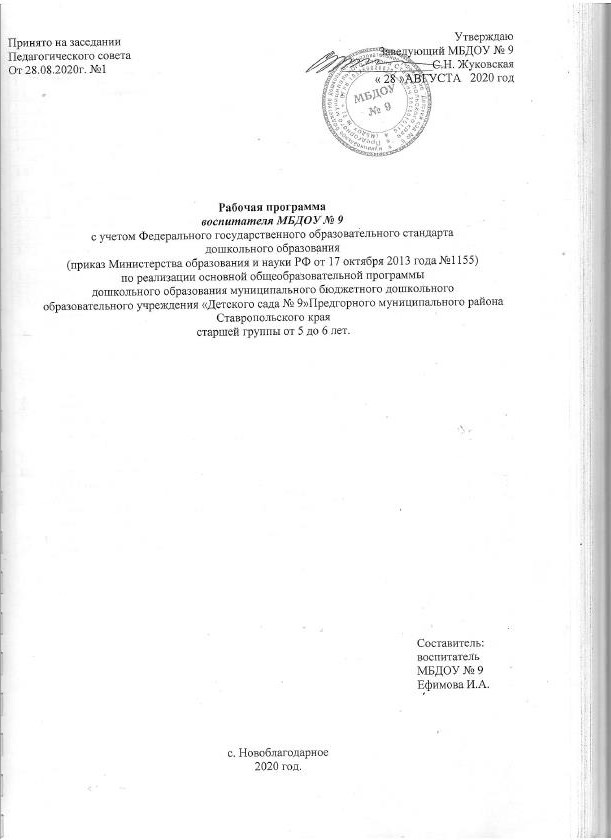 ЦЕЛЕВОЙ РАЗДЕЛ1.1. Пояснительная запискаНастоящая рабочая программа по развитию детей подготовительной к школе группы                   	(5 - 6 лет) разработана с учетом требований и стандартов, утвержденных 				на федеральном уровне:Федеральный государственный образовательный стандарт дошкольного образования, утвержденного Приказом Минобрнауки России от 17 октября 2013 года №1115;Конституция РФ;Федеральный закон от 29 декабря 2012 №273-ФЗ «Об образовании в Российской Федерации»;Приказ Минобразования и науки РФ от 30.08.2013г. № 1014 «Об утверждении Порядка организации  и осуществления образовательной деятельности по основным общеобразовательным программам – образовательным программам дошкольного образования»;СанПиНа 2.4.1.3049-13 от 15.05.2013 года №26;Приказ Минобразования и науки РФ от 17.10.2013г. № 1155 «Об утверждении  Федерального Государственного Образовательного Стандарта Дошкольного Образования»  (ФГОС  ДО) (действует с 01.01.2014);Конвенция о правах ребенка (1989); Типовое положение о ДОУ;ОТ РОЖДЕНИЯ  ДО ШКОЛЫ. Инновационная программа дошкольного образования. Под редакцией Н.Е.Вераксы, Т.С.Комаровой, Э.М.Дорофеевой. - Издание шестое (инновационное), испр. и доп. 2020; Устав МБДОУ № 9;Основная образовательная программа МБДОУ № 9;Годового плана учебно-воспитательной работы МБДОУ № 9 на 2020-2021учебный год.Используются парциальные программы:Региональная общеобразовательная программа для дошкольных учреждений Ставропольского края. Р.М. Литвинова, Чусовитина Т.В. Ставрополь, 2011г.Программа для дошкольных образовательных учреждений «Основы безопасности детей дошкольного возраста» Н. Н. Авдеева, Н. Л. Князева, Р. Б. Стеркина;Н.С. Варенцова «Обучение дошкольников грамоте», Для занятий с детьми 3- 7 лет. Издание 2-е исправленное и дополненное.  «Примерные планы физкультурных занятий с детьми 5-6 лет» С.Ю. Федорова;«Математика в детском саду для занятий с детьми 5-6 лет» В.П.Новикова;«Лепка, рисование, аппликация с детьми 5-6 лет» Д.Н. Колдина.Цель разработки Программы. Рабочая программа определяет содержание и организацию воспитательно-образовательного процесса для детей подготовительной к школе группы и направлена на формирование общей культуры, развитие физических, интеллектуальных и личностных качеств, формирование предпосылок учебной деятельности, обеспечивающих социальную успешность, сохранение и укрепление здоровья детей. Исходя из поставленной цели, формируются следующие задачи: 1. Укрепление здоровья, приобщение к здоровому образу жизни, развитие двигательной и гигиенической культуры детей. 2. Развитие гуманистической направленности отношения детей к миру, воспитание культуры общения, эмоциональной отзывчивости и доброжелательности к людям. 3. Развитие эстетических чувств детей, творческих способностей, эмоционально-ценностных ориентаций, приобщение воспитанников к искусству и художественной литературе. 4. Развитие познавательной активности, познавательных интересов, интеллектуальных способностей детей, самостоятельности и инициативы, стремления к активной деятельности и творчеству. Реализация цели осуществляется в процессе разнообразных видов деятельности: 1. Образовательная деятельность, осуществляемая в процессе организации различных видов детской деятельности (игровой, коммуникативной, трудовой, познавательно-исследовательской, продуктивной, музыкально-художественной, чтения). 2. Образовательная деятельность, осуществляемая в ходе режимных моментов; 3. Самостоятельная деятельность детей.4. Взаимодействие с семьями детей по реализации рабочей программы. Таким образом, решение программных задач осуществляется в совместной деятельности взрослых и детей и самостоятельной деятельности детей не только в рамках непосредственно образовательной деятельности, но и при проведении режимных моментов в соответствии со спецификой дошкольного образования. Рабочая программа сформирована в соответствии с принципами, определѐнными Федеральными государственными образовательными стандартами: полноценного проживания ребёнком всех этапов детства (младенческого, раннего и дошкольного возраста), обогащения (амплификации) детского развития; индивидуализации дошкольного образования; содействия и сотрудничества детей и взрослых, признания ребенка полноценным участником (субъектом) образовательных отношений; поддержки инициативы детей в различных видах деятельности;партнёрства образовательной организации с семьѐй; приобщения детей к социокультурным нормам, традициям семьи, общества и государства; формирования познавательных интересов и познавательных действий ребенка в различных видах деятельности; возрастной адекватности (соответствия условий, требований, методов возрасту и особенностям развития); учёта этнокультурной ситуации развития детей; обеспечение преемственности дошкольного общего и начального общего образования. Принципы, сформулированные на основе особенностей инновационной программы дошкольного образования «ОТ РОЖДЕНИЯ  ДО ШКОЛЫ» под редакцией Н.Е.Вераксы, Т.С.Комаровой, Э.М. Дорофеевой  в соответствии с ФГОС:  Обеспечивает всестороннее развитие каждого ребенка, в том числе развитие  социальных, нравственных, эстетических, интеллектуальных, физических качеств, инициативности, самостоятельности и ответственности ребенка;  Реализует принцип возрастного соответствия — предлагает содержания и методы дошкольного образования в соответствии с психологическими законами развития и возрастными возможностями детей;  Сочетает принципы научной обоснованности и  практической применимости, соответствует основным положениям возрастной психологии и дошкольной педагогики и может быть успешно реализована в массовой практике дошкольного образования;  Соответствует критериям полноты, необходимости и достаточности — решает поставленные цели и задачи на необходимом и достаточном материале, максимально приближаясь к разумному «минимуму»;  Объединяет обучение и воспитание в целостный образовательный процесс на  основе традиционных российских духовно-нравственных и социокультурных ценностей;  Построена на принципах позитивной социализации детей на осно- ве принятых в обществе правил и норм поведения в интересах человека, семьи, общества и государства;  Обеспечивает преемственность между всеми возрастными дошколь- ными группами и между детским садом и начальной школой;Реализует принцип индивидуализации дошкольного образования, что означает построение образовательного процесса с учетом  индивидуальных особенностей, возможностей и интересов детей; Базируется на  личностно-ориентированном взаимодействии взрослого с ребенком, что означает понимание (признание) уникальности, неповторимости каждого ребенка; поддержку и развитие инициативы детей в различных видах деятельности;  Предусматривает учет региональной специфики и варьирование образовательного процесса в зависимости от региональных особенностей;  Реализует принцип открытости дошкольного образования;  Предусматривает эффективное взаимодействие с семьями воспитанников;  Использует преимущества сетевого взаимодействия с местным сообществом;  Предусматривает создание современной информационно-образовательной среды организации;  Предлагает механизм профессионального и личностного роста педагогов, работающих по программе «ОТ РОЖДЕНИЯ ДО ШКОЛЫ». Таким образом, вся педагогическая работа, направленная на реализацию программы должна быть направлена на достижение интегральных характеристик развития личности ребенка как целевых ориентиров дошкольного образования.1.2. Комплексно-тематическое планирование на 2020 – 2021 учебный год 1.3 Возрастные и индивидуальные  особенности детей  5-6 лет.Дети шестого года жизни уже могут распределять роли до начала игры и строить свое поведение, придерживаясь роли. Игровое взаимодействие сопровождается речью, соответствующей и по содержанию, и интонационно взятой роли. Речь, сопровождающая реальные отношения детей, отличается от ролевой речи.	Дети начинают осваивать социальные отношения и понимать подчиненность позиций в различных видах деятельности взрослых, одни роли становятся для них более привлекательными, чем другие. При распределении ролей могут возникать конфликты, связанные с субординацией ролевого поведения. Наблюдается организация игрового пространства, в котором выделяются смысловой «центр» и «периферия». (В игре «Больница» таким центром оказывается кабинет врача, в игре «Парикмахерская» — зал стрижки, а зал ожидания выступает в качестве периферии игрового пространства.) Действия детей в играх становятся разнообразными.	Развивается изобразительная деятельность детей. Это возраст наиболее активного рисования. В течение года дети способны создать до двух тысяч рисунков. Рисунки могут быть самыми разными по содержанию: это и жизненные впечатления детей, и воображаемые ситуации, и иллюстрации к фильмам и книгам. Обычно рисунки представляют собой схематичные изображения различных объектов, но могут отличаться оригинальностью композиционного решения, передавать статичные и динамичные отношения. Рисунки приобретают сюжетный характер; достаточно часто встречаются многократно повторяющиеся сюжеты с небольшими или, напротив, существенными изменениями. Изображение человека становится более детализированным и пропорциональным. По рисунку можно судить о половой принадлежности и эмоциональном состоянии изображенного человека.	Конструирование характеризуется умением анализировать условия, в которых протекает эта деятельность. Дети используют и называют различные детали деревянного конструктора. Могут заменить детали постройки в зависимости от имеющегося материала. Овладевают обобщенным способом обследования образца. Дети способны выделять основные части предполагаемой постройки. Конструктивная деятельность может осуществляться на основе схемы, по замыслу и по условиям. Появляется конструирование в ходе совместной деятельности.	Дети могут конструировать из бумаги, складывая ее в несколько раз (два, четыре, шесть сгибаний); из природного материала. Они осваивают два способа конструирования: 1) от природного материала к художественному образу (ребенок «достраивает» природный материал до целостного образа, дополняя его различными деталями); 2) от художественного образа к природному материалу (ребенок подбирает необходимый материал, для того чтобы воплотить образ).	Продолжает совершенствоваться восприятие цвета, формы и величины, строения предметов; систематизируются представления детей. Они называют не только основные цвета и их оттенки, но и промежуточные цветовые оттенки; форму прямоугольников, овалов, треугольников. Воспринимают величину объектов, легко выстраивают в ряд - по возрастанию или убыванию - до 10 различных предметов.	Однако дети могут испытывать трудности при анализе пространственного положения объектов, если сталкиваются с несоответствием формы и их пространственного расположения. Это свидетельствует о том, что в различных ситуациях восприятие представляет для дошкольников известные сложности, особенно если они должны одновременно учитывать несколько различных и при этом противоположных признаков.	В старшем дошкольном возрасте продолжает развиваться образное мышление. Дети способны не только решить задачу в наглядном плане, но и совершить преобразования объекта, указать, в какой последовательности объекты вступят во взаимодействие и т. д. Однако подобные решения окажутся правильными только в том случае, если дети будут применять адекватные мыслительные средства. Среди них можно выделить схематизированные представления, которые возникают в процессе наглядного моделирования; комплексные представления, отражающие представления детей о системе признаков, которыми могут обладать объекты, а также представления, отражающие стадии преобразования различных объектов и явлений (представления о цикличности изменений): представления о смене времен года, дня и ночи, об увеличении и уменьшении объектов в результате различных воздействий, представления о развитии и т.д. Кроме того, продолжают совершенствоваться обобщения, что является основой словесно-логического мышления. В дошкольном возрасте у детей еще отсутствуют представления о классах объектов. Дети группируют объекты по признакам, которые могут изменяться, однако начинают формироваться операции логического сложения (объединения) и умножения (пересечения) классов. Так, например, старшие дошкольники при группировке объектов могут учитывать два признака: цвет и форму (материал) и т. д.	Как показали исследования отечественных психологов, дети старшего дошкольного возраста способны рассуждать и давать адекватные причинные объяснения, если анализируемые отношения не выходят за пределы их наглядного опыта.	Развитие воображения в этом возрасте позволяет детям сочинять достаточно оригинальные и последовательно разворачивающиеся истории. Воображение будет активно развиваться лишь при условии проведения специальной работы по его активизации.	Продолжают развиваться устойчивость, распределение, переключаемость внимания. Наблюдается переход от непроизвольного к произвольному вниманию.	Продолжает совершенствоваться речь, в том числе ее звуковая сторона. Дети могут правильно воспроизводить шипящие, свистящие и сонорные звуки. Развиваются фонематический слух, интонационная выразительность речи при чтении стихов в сюжетно-ролевой игре и в повседневной жизни. Совершенствуется грамматический строй речи. Дети используют практически все части речи, активно занимаются словотворчеством. Богаче становится лексика: активно используются синонимы и  антонимы.                                                                                                                                                                                         	Развивается связная речь. Дети могут пересказывать, рассказывать по картинке, передавая не только главное, но и детали.	Достижения этого возраста характеризуются распределением ролей в игровой деятельности; структурированием игрового пространства; дальнейшим развитием изобразительной деятельности, отличающейся высокой продуктивностью; применением в конструировании обобщенного способа обследования образца; усвоением обобщенных способов изображения предметов одинаковой формы.	Восприятие в этом возрасте характеризуется анализом сложных форм объектов; развитие мышления сопровождается освоением мыслительных средств (схематизированные представления, комплексные представления, представления о цикличности изменений); развиваются умение обобщать, причинное мышление, воображение, произвольное внимание, речь, образ Я.1.4. Перечень основных направлений и видов организованной образовательной деятельности. 1. 5. Цели педагогической работы по направлениям организованной образовательной деятельности.Содержание  и  механизмы,  заложенные  в  программу  «ОТ  РОЖДЕНИЯ ДО ШКОЛЫ», обеспечивают полноценное развитие личности детей во всех основных  образовательных  областях,  а  именно:  в  сферах  социально-коммуникативного,  познавательного, речевого,  художественно-эстетического и физического развития на фоне эмоционального благополучия и положительного отношения к миру, к себе и к другим людям.Развивающие занятия:- при проведении занятий использовать современные образовательные технологии, работать в зоне ближайшего развития (ЗБР), - реализовывать деятельностный подход и принципы развивающего  обучения,  - использовать  на  занятиях  материал,  соответствующий  духовно-нравственным  ценностям,  историческим и национально-культурным традициям народов России.Эмоциональное благополучие: - постоянно заботиться об эмоциональном благополучии детей (теплое, уважительное, доброжелательное отношение к каждому ребенку, к его чувствам и потребностям) - проявление уважения к его индивидуальности, чуткость к его эмоциональным состояниям, - поддержку его чувства собственного достоинства Справедливость и равноправие. Одинаково хорошо относиться ко всем детям независимо от пола, нации, языка, социального статуса, психофизиологических и других особенностей.Детско-взрослое  сообщество.  Проводить  специальную  работу  над созданием  детско-взрослого  сообщества,  основанного  на  взаимном уважении, равноправии, доброжелательности, сотрудничестве всех  участников  образовательных  отношений  (детей,  педагогов, родителей).Формирование  ценностных  представлений.  Объединение  обучения и воспитания в целостный образовательный процесс на основе духовно-нравственных  ценностей  народов  Российской  Федерации, исторических и национально-культурных традиций, воспитание у дошкольников таких качеств, как:- патриотизм, любовь к Родине, гордость за ее достижения;- уважение к традиционным ценностям: любовь к родителям, уважение к старшим, заботливое отношение к малышам, пожилым людям и пр.;- традиционные гендерные представления;- нравственные основы личности — стремление в своих поступках следовать положительному примеру (быть «хорошим»).Пространство детской реализации:- поддержка и развитие детской инициативы, помощь в осознании и формулировке идеи, реализации замысла;- предоставление  свободы  выбора  способов  самореализации,  поддержка самостоятельного творческого поиска;- личностно-ориентированное  взаимодействие,  поддержка  индивидуальности, признание уникальности, неповторимости каждого ребенка;- уважительное отношение к результатам детского труда и творчества;- создание условий для представления (предъявления, презентации) своих достижений социальному окружению;- помощь в осознании пользы, признании значимости полученного результата для окружающих.Нацеленность на дальнейшее образование:- Развитие познавательного интереса, стремления к получению знаний, формирование  положительной мотивации к дальнейшему обучению в школе, вузе. - Формирование отношения к образованию как к одной из ведущих жизненных ценностей.Региональный  компонент.  В организации и содержании образования учитывать природно-географическое и культурно-историческое своеобразие региона, воспитывать интерес и уважение к родному краю.Предметно-пространственная  среда.  Использовать  все  возможности для создания современной предметно-пространственной среды в соответствии с требованиями программы «ОТ РОЖДЕНИЯ ДО ШКОЛЫ».Взаимодействие  с  семьями  воспитанников:- обеспечить открытость дошкольного образования: открытость и доступность информации, регулярность информирования, свободный доступ родителей в пространство детского сада;- обеспечение максимального участия родителей в образовательном процессе  (участие  родителей  в  мероприятиях,  образовательном процессе, в решении организационных вопросов и пр.);- обеспечение педагогической поддержки семьи и повышения компетентности родителей в вопросах развития и образования, охраны и укрепления здоровья детей;- обеспечение единства подходов к воспитанию детей в условиях дошкольного образовательного учреждения и семьи.1.6. Планируемые результаты освоения Программы (Целевые ориентиры на этапе завершения программы для детей 5-6 лет)ОЖИДАЕМЫЕ ОБРАЗОВАТЕЛЬНЫЕ РЕЗУЛЬТАТЫ ОСВОЕНИЯ ПРОГРАММЫОжидаемые образовательные результаты освоения Программы — это не то, что ребенок должен освоить в обязательном порядке. Ожидаемые образовательные результаты следует рассматривать как социально-нормативные возрастные характеристики возможных достижений ребенка, как целевые ориентиры для педагогов и родителей, обозначающие направленность воспитательной деятельности взрослых.МОТИВАЦИОННЫЕ (ЛИЧНОСТНЫЕ) ОБРАЗОВАТЕЛЬНЫЕ РЕЗУЛЬТАТЫК концу года у детей могут быть сформированы:Первичные представления о себе (знают свое имя и фамилию, возраст, пол, свои интересы - чем нравится или не нравится заниматься, что любят и пр.).Положительная самооценка, уверенность в себе, в своих возможностях, умение проявлять инициативу и творчество в детских видах деятельности.Стремление к справедливости, понимание того, что надо заботиться о младших, помогать им, защищать тех, кто слабее, желание «быть хорошим», способность откликаться на переживания близких взрослых, детей.Уважение и чувство принадлежности к своей семье (знает имена и отчества родителей, имеет представления о том, где они работают, как важен для общества их труд, о семейных праздниках, имеет постоянные обязанности по дому).Уважительное отношение к сверстникам своего и противоположного пола, к людям других культур и национальностей.Представления о родном крае (может рассказать о своем родном городе (поселке, селе), о некоторых достопримечательностях; умение назвать улицу, на которой живет).Любовь и интерес к родной стране, понимание того, что Российская Федерация (Россия) - огромная многонациональная страна; что Москва - столица нашей Родины, первичные представления о государственных символах - флаге, гербе, гимне.Интерес и уважение к истории России, представления о подвигах наших предков, о Великой Отечественной войне, о Дне Победы.Элементарные представления о сути основных государственных праздников - День Победы, День защитника Отечества, 8 Марта, День космонавтики, Новый год.УНИВЕРСАЛЬНЫЕ ОБРАЗОВАТЕЛЬНЫЕ РЕЗУЛЬТАТЫКогнитивное  развитие.                                                                                                                                                                К концу года у детей могут быть сформированы:Познавательный интерес и любознательность, интерес к исследовательской деятельности, экспериментированию, проектной деятельности.Умение использовать различные источники информации (кино, литература, экскурсии и др.).Элементарные умения получать информацию о новом объекте в процессе его исследования.Способность выделять разнообразные свойства и отношения предметов (цвет, форма, величина, расположение в пространстве и т.п.).Способность понимать поставленную задачу (что нужно делать), способы ее достижения (как делать).Элементарные умения читать (понимать) и составлять схемы, модели и алгоритмы собственой деятельности.Способность рассуждать и давать адекватные причинные объяснения, когда анализируемые отношения не выходят за пределы наглядного опыта.Коммуникативное развитие.                                                                                                                                          К концу года у детей могут проявляться:Умение поддерживать беседу, высказывать свою точку зрения, согласие или несогласие с ответом товарища.Умение аргументированно и доброжелательно оценивать ответ, высказывание сверстника.Такие качества, как сочувствие, отзывчивость, внимательное отношение к окружающим (взрослым и сверстникам), умение проявлять заботу, с благодарностью относиться к помощи и знакам внимания.Умение дружески взаимодействовать с другими детьми; сообща играть, трудиться, заниматься; желание помогать друг другу, самостоятельно находить общие интересные занятия.Чувство сопричастности к детско-взрослому сообществу детского сада, желание быть полезным членом коллектива.Желание активно участвовать в мероприятиях, которые проводятся в детском саду (спектакли, спортивные праздники, подготовка выставок детских работ).Регуляторное развитие.                                                                                                                                         К концу года дети могут:Проявлять навыки культурного поведения в детском саду, дома, на улице; умение в повседневной жизни самостоятельно, без напоминания со стороны взрослого, пользоваться «вежливыми» словами.Самостоятельно находить интересное для себя занятие.Проявлять осознанное отношение к выполнению общепринятых норм и правил.Самостоятельно или с помощью взрослого правильно оценивать свои поступки и поступки сверстников.Проявлять настойчивость, целеустремленность в достижении конечного результата, способность сосредоточенно действовать в течение 15-25 минут.ПРЕДМЕТНЫЕ  ОБРАЗОВАТЕЛЬНЫЕ РЕЗУЛЬТАТЫОБРАЗОВАТЕЛЬНАЯ ОБЛАСТЬ СОЦИАЛЬНО-КОММУНИКАТИВНОЕ РАЗВИТИЕРазвитие игровой деятельности.                                                                                                                              К концу года дети могут:Договариваться с партнерами, во что играть, кто кем будет в игре; подчиняться правилам игры, разворачивать содержание игры в зависимости от количества играющих детей, объяснять правила игры сверстникам.Сопровождать игровое взаимодействие речью, соответствующей и по содержанию, и интонационно взятой роли.Решать спорные вопросы и улаживать конфликты в игре с помощью речи: убеждать, доказывать, объяснять.В дидактических играх оценивать свои возможности и без обиды воспринимать проигрыш.Навыки самообслуживания. К концу года дети могут:Владеть элементарными навыками самообслуживания: самостоятельно одеваться и раздеваться, сушить мокрые вещи, ухаживать за обувью, соблюдать порядок в своем шкафу; правильно пользоваться столовыми приборами (ложкой, ножом, вилкой).Самостоятельно готовить материалы и пособия к занятию.    Приобщение к труду. К концу года дети могут:Ответственно выполнять обязанности дежурного по столовой, правильно сервировать стол.Участвовать в поддержании порядка в группе и на территории детского сада.Выполнять посильные трудовые поручения; понимая значимость своего труда, ответственно относиться к поручениям, проявлять умение доводить начатое дело до конца.Участвовать в совместной трудовой деятельности, проявляя творчество и инициативу при выполнении различных видов труд., и на занятиях творчеством.Проявлять уважение и бережное отношение к результатам своего труда, к результатам труда и творчества сверстников.Формирование основ безопасности. К концу года дети могут:Соблюдать элементарные правила безопасного поведения в детском саду.Соблюдать элементарные правила поведения на улице и в транспорте, элементарные правила дорожного движения.Различать и называть специальные виды транспорта («Скорая помощь», «Пожарная», «Полиция»), объяснять их назначение.Понимать значения сигналов светофора. Узнавать и называть дорожные знаки «Пешеходный переход», «Дети», «Остановка трамвая», «Остановка автобуса», «Подземный пешеходный переход». «Пункт первой медицинской помощи».Различать проезжую часть, тротуар, подземный пешеходный переход, пешеходный переход «зебра».Соблюдать элементарные правила поведения в природе (способы безопасного взаимодействия с растениями и животными, бережного отношения к окружающей природе).ОБРАЗОВАТЕЛЬНАЯ ОБЛАСТЬ ПОЗНАВАТЕЛЬНОЕ РАЗВИТИЕФормирование элементарных математических представлений.                                                                          К концу года дети могут:Уверенно считать (отсчитывать) в пределах 10.Правильно пользоваться количественными и порядковыми числительными (в пределах 10), отвечать на вопросы: «Сколько?», «Который по счету?».Уравнивать неравные группы предметов двумя способами (удаление и добавление единицы).Сравнивать предметы на глаз (по длине, ширине, высоте, толщине) проверять точность определений путем наложения или приложенияРазмещать предметы различной величины (до 7-10) в порядке возрастания, убывания их длины, ширины, высоты, толщины.Выражать словами местонахождение предмета по отношению к себе, к другим предметам.Знать некоторые характерные особенности знакомых геометрических фигур (количество углов, сторон; равенство, неравенство сторон).Называть утро, день, вечер, ночь; иметь представление о смене частей суток.Называть текущий день недели.Ориентироваться в окружающем пространстве, понимать смысл пространственных отношений (вверху - внизу, впереди - сзади, слева - справа, между, рядом с, около и пр.).Устанавливать последовательность различных событий: что было раньше (сначала), что позже (потом), определять, какой день сегодня, какой был вчера, какой будет завтра.Конструктивно - модельная деятельность. К концу года дети могут:Конструировать по собственному замыслу.Анализировать образец постройки.Планировать этапы создания собственной постройки, находить конструктивные решения.Создавать постройки по рисунку, схеме.Работать коллективно.Ознакомление с предметным окружением. К концу года дети могут:Самостоятельно определять некоторые материалы, из которых изготовлены предметы, характеризовать свойства и качества предметов: структуру и температуру поверхности, твердость - мягкость, хрупкость - прочность, блеск, звонкость.Классифицировать и сравнивать предметы по назначению, цвету, форме, материалу.Различать и называть виды транспорта, иметь представление о видах трнспорта до изобретения автомобиля.Назвать некоторые современные предметы, облегчающие труд человека в быту; привести пример предметов, которых раньше не было (телефон, телевизор), или вместо которых использовались другие предметы (плуг - трактор)Ознакомление с миром природы. К концу года дети могут:Иметь представление о взаимодействии живой и неживой природы, о влиянии природных явлений на жизнь на Земле.Называть времена года, отмечать их особенности, устанавливать причинно-следственные связи (сезон - растительность - труд людей).Иметь представление о том, как животные и растения приспосабливаются к сезонным изменениям (на примере некоторых животных и растений).Иметь первичные представления о климатическом и природнс многообразии планеты Земля, проявлять интерес к карте и глобус. Земли, показывать на них некоторые объекты.Иметь представление о жизненном цикле некоторых растем; о способах размножения.Иметь представления о пользе растений для человека и живоч (на примере некоторых растений).Иметь первичные представления о классификации животно: мира, уметь систематизировать: млекопитающие, птицы, рыбь: насекомые, земноводные, пресмыкающиеся или рептилии, паук образные, ракообразные.Иметь представление о разнообразии домашних животных в засимости от региона обитания, знать о пользе, которую они приносят человеку, уметь назвать некоторых «диких сородичей» до них животных.Иметь представление о хищных зверях и птицах, назвать некоторых их представителей, уметь назвать некоторых типичных представителей животного мира различных климатических зон.Устанавливать элементарные причинно-следственные связи между действиями людей и состоянием (благополучием) окружающей природы, понимать необходимость бережного отношения к природе.Иметь представления о значении солнца, воздуха и воды для чел: века, животных, растений.Ознакомление с социальным миром. К концу года дети могут:Иметь некоторые представления об учебных заведениях (детс сад, школа, колледж, вуз).Иметь представления о сферах человеческой деятельности (искусство, производство, сельское хозяйство), связанных с профессиями.Иметь представление о том, как сезонные изменения отражают: на жизни и труде людей.Иметь некоторые представления об истории человечества, о том, как жили наши предки.Иметь первичные представления о многообразии народов, расах, национальностях.Иметь представления о культурно-исторических особенностях, традициях некоторых народов России.ОБРАЗОВАТЕЛЬНАЯ ОБЛАСТЬ РЕЧЕВОЕ РАЗВИТИЕРазвитие речи. К концу года дети могут:♦ Использовать речь как главное средство общения, при этом реч; сопровождающая реальные отношения детей, отличается от ролевой речи.Сочинять оригинальные и последовательно разворачивающиеся истории и рассказывать их сверстникам и взрослым.Использовать все части речи, активно заниматься словотворчеством, использовать синонимы и антонимы.Подбирать к существительному несколько прилагательных; заменять слово другим словом со сходным значением.Определять место звука в слове.Делиться с педагогом и другими детьми разнообразными впечатлениями, ссылаться на источник полученной информации (телепередача, рассказ близкого человека, посещение выставки, детского спектакля и т.д.).Самостоятельно придумать небольшую сказку на заданную тему.Иметь достаточно богатый словарный запас.Участвовать в беседе, высказывать свое мнение.Составлять по образцу рассказы по сюжетной картине, по набору картинок; последовательно, без существенных пропусков пересказывать небольшие литературные произведения.Связно, последовательно и выразительно пересказывать небольшие сказки, рассказы.Приобщение к художественной литературе. К концу года дети могут:Проявлять эмоциональное отношение к литературным произведениям, выражать свое отношение к конкретному поступку литературного персонажа.Понимать скрытые мотивы поведения героев произведения.Проявлять чуткость к художественному слову, чувствовать ритм и мелодику поэтического текста.Выучить небольшое стихотворение.Знать 2-3 программных стихотворения (иногда требуется напомнить ребенку первые строчки), 2-3 считалки, 2-3 загадки.Назвать жанр произведения.Драматизировать небольшие сказки, читать по ролям стихотворения.Назвать любимого детского писателя, любимые сказки и рассказы.ОБРАЗОВАТЕЛЬНАЯ ОБЛАСТЬ                                                                        ХУДОЖЕСТВЕННО-ЭСТЕТИЧЕСКОЕ РАЗВИТИЕПриобщение к искусству.                                                                                                                                       К концу года дети могут:Проявлять устойчивый интерес к различным видам детской деятельности: конструированию, изобразительной деятельности, игре.Проявлять эстетические чувства, эмоции, эстетический вкус, эстетическое восприятие, интерес к искусству.Различать произведения изобразительного искусства (живопись, книжная графика, народное декоративное искусство, скульптура).Выделять выразительные средства в разных видах искусства (форма, цвет, колорит, композиция).Изобразительная деятельность.                                                                                                                         К концу года дети могут: В  рисовании:Создавать изображения предметов (с натуры, по представлению); сюжетные изображения.Использовать разнообразные композиционные решения, изобразительные материалы. Знать особенности изобразительных материалов.Использовать различные цвета и оттенки для создания выразительных образов.Выполнять узоры по мотивам народного декоративно-прикладного искусства.В  лепке:Лепить предметы разной формы, используя усвоенные приемы и способы лепки.Создавать небольшие сюжетные композиции, передавая пропорции, позы и движения фигур.Создавать изображения по мотивам народных игрушек.В  аппликации:♦	Изображать предметы и создавать несложные сюжетные композиции, используя разнообразные приемы вырезания, обрывания бумаги, используя иные материалы (ткань, листочки и пр.).Музыкальная деятельность. К концу года дети могут:Различать жанры музыкальных произведений (марш, танец, песня); звучание музыкальных инструментов (фортепиано, скрипка).Различать высокие и низкие звуки (в пределах квинты).Петь без напряжения, плавно, легким звуком; отчетливо произносить слова, своевременно начинать и заканчивать песню; петь в сопровождении музыкального инструмента.Ритмично двигаться в соответствии с характером и динамикой музыки.Выполнять танцевальные движения (поочередное выбрасывание ног вперед в прыжке, полуприседание с выставлением ноги на пятку, шаг на всей ступне на месте, с продвижением вперед и в кружении).Самостоятельно инсценировать содержание песен, хороводов; действовать, не подражая другим детям.Играть мелодии на металлофоне по одному и в небольшой группе детей.Театрализованная игра.                                                                                                                                                      К концу года дети могут:После просмотра спектакля оценить игру актеров (нравится, не нравится, что нравится), используемые средства художественной выразительности и элементы художественного оформления постановки.Иметь в творческом опыте несколько ролей, сыгранных в спектаклях в детском саду.Оформлять свой спектакль, используя разнообразные материалы (атрибуты, подручный материал, поделки).ОБРАЗОВАТЕЛЬНАЯ ОБЛАСТЬ ФИЗИЧЕСКОЕ РАЗВИТИЕФормирование начальных представлений о здоровом образе жизни. К концу года у детей могут быть сформированы:Навыки опрятности (замечает непорядок в одежде, устраняет его при небольшой помощи взрослых).Элементарные навыки личной гигиены (самостоятельно чистит зубы, моет руки перед едой; при кашле и чихании закрывает рот и нос платком).Элементарные представления о ценности здоровья, необходимости соблюдения правил гигиены в повседневной жизни, начальные представления о составляющих (важных компонентах) здорового образа жизни (правильное питание, движение, сон) и факторах, разрушающих здоровье.Представления о пользе закаливания, утренней зарядки, физических упражнений.Физическая культура. К концу года дети могут:Выполнять ходьбу и бег легко, ритмично, сохраняя правильную осанку, направление и темп.Лазать по гимнастической стенке (высота 2,5 м) с изменением темпа.Прыгать на мягкое покрытие (высота 20 см), прыгать в обозначенное место с высоты 30 см, прыгать в длину с места (не менее 80 см), с разбега (не менее 100 см), в высоту с разбега (не менее 40 см), прыгать через короткую и длинную скакалку.Метать предметы правой и левой рукой на расстояние 5-9 м, в вертикальную и горизонтальную цель с расстояния 3-4 м, сочетать замах с броском, бросать мяч вверх, о землю и ловить его одной рукой, отбивать мяч на месте не менее 10 раз, в ходьбе (расстояние 6 м). Владеть школой мяча.Выполнять упражнения на статическое и динамическое равновесие.Перестраиваться в колонну по трое, четверо; равняться, размыкаться в колонне, шеренге; выполнять повороты направо, налево, кругом.Ходить на лыжах скользящим шагом на расстояние около 2 км; ухаживать за лыжами.Кататься на самокате.Участвовать в упражнениях с элементами спортивных игр: городки, бадминтон, футбол, хоккей.Плавать (произвольно).Участвовать в подвижных играх и физических упражнениях.Участвовать в играх с элементами соревнования, в играх-эстафетах.Пользоваться физкультурным оборудованием вне занятий (в свободное время).II. Содержательный раздел.2.1. Учебный план.План организованной образовательной деятельности(пятидневная учебная неделя при продолжительности занятий  по 25  минут)2.2. Описание образовательной деятельности в соответствии с направлениями развития ребенкаОбразовательная область «Социально-коммуникативное развитие» направлено на формирование первичных ценностных представлений, воспитание способности к общению (коммуникативные способности); целенаправленности и саморегуляции (регуляторные способности), формирование социальных представлений, умений и навыков (развитие игровой деятельности, навыков самообслуживания, приобщение к труду, формирование основ безопасности). Образовательная область «Познавательное развитие» предполагает развитие познавательных интересов, любознательности и познавательной мотивации, интереса к учебной деятельности и желания учиться; формирование познавательных действий, развитие воображения, внимания, памяти, наблюдательности, умения анализировать, устанавливать причинно-следственные связи, формулировать выводы; формирование первичных представлений об окружающем мире, формирование элементарных естественнонаучных представлений.Образовательная область «Речевое развитие» направлено на совершенствование всех сторон речи, развитие звуковой и интонационной культуры речи, фонематического слуха, формирование предпосылок обучения грамоте; овладение речью как средством общения, развитие речевого творчества; знакомство с книжной культурой, детской литературой.Образовательная область «Художественно-эстетическое развитие» предполагает развитие художественно-творческих способностей детей в различных видах художественной деятельности, формирование интереса и предпосылок ценностно-смыслового восприятия и понимания произведений искусства; развитие эстетического восприятия окружающего мира, воспитание художественного вкуса.Образовательная область « Физическое развитие» направлено на сохранение и укрепление здоровья детей, гармоничное физическое развитие, приобщение к физической культуре, развитие психофизических качеств (сила, быстрота, выносливость, ловкость, гибкость), приобщение к спортивным и подвижным играм, развитие интереса к спорту; становление ценностей здорового образа жизни, овладение его элементарными нормами и правилами, воспитание культурно-гигиенических навыков, полезных привычек.Содержание программы определяется в соответствии с направлениями развития ребенка, соответствует основным положениям возрастной психологии и дошкольной педагогики и обеспечивает единство воспитательных, развивающих и обучающих целей и задач.Целостность педагогического процесса в ДОУ обеспечивается реализацией: инновационной программы дошкольного образования. ОТ РОЖДЕНИЯ  ДО ШКОЛЫ. Под редакцией Н.Е.Вераксы, Т.С.Комаровой, Э.М.Дорофеевой  в соответствии с ФГОС. Воспитание и обучение осуществляется на русском языке - государственном языке России.Содержание Программы обеспечивает развитие личности, мотивации и способностей детей в различных видах деятельности и охватывает следующие структурные единицы, представляющие определенные направления развития и образования детей (далее - образовательные области):Социально-коммуникативное развитие;Познавательное развитие;Речевое развитие;Художественно-эстетическое развитие;Физическое развитие.ОБЯЗАТЕЛЬНАЯ ЧАСТЬ - с учётом инавационной ООП «От рождения до школы» под редакцией Н.Е. Вераксы, Т.С. Комаровой, Э.М. Дорофеевой.ЧАСТЬ, ФОРМИРУЕМАЯ УЧАСТНИКАМИ ОБРАЗОВАТЕЛЬНЫХ ОТНОШЕНИЙ - дополнительные материалы с учётом используемых методических пособий, обеспечивающих реализацию данного содержания.2.3. Основные задачи работы по образовательным областям в старшей группе:                                                                                                       2.3.1. Основные задачи работы по образовательной области «Социально-коммуникативное развитие».                                                                                                                                                        Формирование первичных ценностных представлений:                                                                                    Образ Я.                                                                                                                                                                - Расширять представления ребенка об изменении позиции в связи с взрослением (ответственность за младших, уважение и помощь старшим, в том числе пожилым людям и т. д.). Через символические и образные средства углублять представления ребенка о себе в прошлом, настоящем и будущем.                                                                                                                                    - Расширять традиционные гендерные представления. Воспитывать уважительное отношение к сверстникам своего и противоположного пола.                                                                                                                - Продолжать воспитывать самоуважение, чувство собственного достоинства, уверенность в своих силах и возможностях. Развивать инициативность, стремление творчески подходить к любому делу, поддерживать проявление инициативы во всех видах детской деятельности.Нравственное воспитание.                                                                                                                                        - Продолжать формировать умение оценивать свои поступки и поступки других людей, воспитывать стремление «поступать хорошо». Воспитывать стремление к честности и справедливости. Развивать умение детей выражать свое отношение к окружающему, с уважением относиться к мнениям других людей. Воспитывать стремление в своих поступках следовать хорошему примеру.                                                                                                                                               - Продолжать воспитывать уважение к традиционным ценностям, принятым в обществе. Учить уважать старших, заботиться о младших, помогать им, защищать тех, кто слабее.                                           - Продолжать воспитывать уважительное отношение и чувство принадлежности к своей семье. Углублять представления ребенка о се¬мье и ее истории. Учить создавать простейшее генеалогическое древо с опорой на историю семьи. Углублять представления о том, где работают родители, как важен для общества их труд. Поощрять посильное участие детей в подготовке различных семейных праздников. Интересоваться, какие у ребенка есть постоянные обязанности по дому.  Патриотическое воспитание.                                                                                                                                                         - Расширять представления о малой Родине. Рассказывать детям о достопримечательностях, культуре, традициях родного края; о замечательных людях, прославивших свой край.                                          - Расширять представления детей о родной стране, о государственных праздниках (8 Марта, День защитника Отечества, День Победы, Но¬вый год и т. д.). Воспитывать любовь к Родине, гордость за ее достижения, героическое прошлое, уверенность в счастливом будущем.                                                        - Формировать представления о том, что Российская Федерация (Россия) - большая многонациональная страна, знакомить с народными традициями и обычиями (с учетом региональных особенностей и на¬циональностей детей группы). Рассказывать детям о том, что Москва - главный город, столица нашей Родины. Познакомить с флагом и гербом России, мелодией гимна. Показывать Россию на карте, глобусе.                                                                                                                                                    - Расширять представления детей о Российской армии. Воспитывать уважение к защитникам отечества. Рассказывать о трудной, но по¬четной обязанности защищать Родину, охранять ее спокойствие и безопасность; о том, как в годы войн храбро сражались и защища¬ли нашу страну от врагов прадеды, деды, отцы. Приглашать в детский сад военных, ветеранов из числа близких родственников детей. Рассматривать с детьми картины, репродукции, альбомы с военной тематикой.Развитие коммуникативных способностей:                                                                                                                    Развитие общения, готовности к сотрудничеству.                                                                                      - Воспитывать дружеские взаимоотношения между детьми; привычку сообща играть, трудиться, заниматься; умение самостоятельно находить общие интересные занятия, развивать желание помогать друг другу. Воспитывать уважительное отношение к окружающим. Создавать условия для развития социального и эмоционального интеллекта детей. Формировать такие качества, как сочувствие, отзывчивость, внимательное отношение к окружающим (взрослым и сверстникам), умение проявлять заботу, с благодарностью относиться к помощи и знакам внимания.                                               - В повседневной жизни, в играх подсказывать детям формы выражения вежливости (попросить прощения, извиниться, поблагодарить, сделать комплимент).                                                                             - Учить детей решать спорные вопросы и улаживать конфликты с помощью речи: убеждать, доказывать, объяснять.                                                                                                                                                      -  Формирование детско-взрослого сообщества. Продолжать развивать чувство принадлежности к сообществу детей и взрослых в детском саду. Расширять представления ребенка о себе как о члене коллектива, формировать активную жизненную позицию через участие в совместной проектной деятельности, взаимодействие с детьми других возрастных групп, посильное участие в жизни дошкольного учреждения. Приобщать к мероприятиям, которые проводятся в детском саду, в том числе совместно с родителями (спектакли, спортивные праздники и развлечения, подготовка выставок детских работ).                                                                                                                                            - Продолжать формировать интерес к детскому саду, воспитывать отношение к нему как ко второму дому. Обращать внимание на своеобразие оформления разных помещений, развивать умение замечать изменения в оформлении помещений, учить понимать и объяснять причины таких изменений; высказывать свое мнение по поводу замеченных перемен, вносить свои предложения.              - Вызывать стремление поддерживать чистоту и порядок в группе, украшать ее произведениями искусства, рисунками. Привлекать к оформлению групповой комнаты, зала к праздникам, использовать созданные детьми изделия, рисунки, аппликации (птички, бабочки, снежинки, веточки с листьями и т. п.).Развтитие регуляторных способностей:Усвоение общепринятых правил и норм.                                                                                                                              - Расширять представления о правилах поведения в общественных местах; об обязанностях в группе детского сада, дома. Обогащать словарь детей вежливыми словами (здравствуйте, до свидания, пожалуйста, извините, спасибо и т. д.).                                                                                                                                                     - Продолжать воспитывать у детей осознанное отношение к выполнению общепринятых норм и правил. Важно, чтобы дети понимали, что правила создаются для того, чтобы всем было лучше (проще, комфортнее, безопаснее и пр.). Обсуждать с ними, что будет, если те или иные правила не будут соблюдаться. Поощрять детей к нормотворчеству, то есть к выработке групповых правил самими детьми.                                                                                                                                                        Развитие целенаправленности, саморегуляции.                                                                                          - Развивать целенаправленность и саморегуляцию собственных действий; воспитывать усидчивость. - Развивать волевые качества: умение ограничивать свои желания, доводить начатое дело до конца.                  - Продолжать развивать внимание, умение понимать поставленную задачу (что нужно делать), способы ее достижения (как делать); воспитывать усидчивость; учить проявлять настойчивость, целеустремленность в достижении конечного результата.Формирование социальных прелставлений, умений и навыков:Развитие игровой деятельности.                                                                                                                                        - Совершенствовать и расширять игровые замыслы и умения детей. Формировать желание организовывать сюжетно-ролевые игры.- Поощрять выбор темы для игры; учить развивать сюжет на основе знаний, полученных при восприятии окружающего, из литературных произведений и телевизионных передач, экскурсий, выставок, путешествий, походов.                                                                                                                               - Учить детей согласовывать тему игры; распределять роли, подготавливать необходимые условия, договариваться о последовательности совместных действий, налаживать и регулировать контакты в совместной игре: договариваться, мириться, уступать, убеждать и т. д.                                                                     - Учить самостоятельно разрешать конфликты, возникающие в ходе игры. Способствовать укреплению устойчивых детских игровых объединений.                                                                                                      - Продолжать формировать умение согласовывать свои действия с действиями партнеров, соблюдать в игре ролевые взаимодействия и взаимоотношения. Развивать эмоции, возникающие в ходе ролевых и сюжетных игровых действий с персонажами.                                                                                                 - Учить усложнять игру путем расширения состава ролей, согласования и прогнозирования ролевых действий и поведения в соответствии с сюжетом игры, увеличения количества объединяемых сюжетных линий.                                                                                                                                                         - Способствовать обогащению знакомой игры новыми решениями (участие взрослого, изменение атрибутики, внесение предметов-заместителей или введение новой роли). Создавать условия для творческого самовыражения; для возникновения новых игр и их развития.                                                         - Формировать привычку аккуратно убирать игрушки в отведенное для них место.Развитие навыков самообслуживания.                                                                                                                                           - Продолжать развивать навыки самообслуживания. Закреплять умение быстро, аккуратно одеваться и раздеваться, соблюдать порядок в своем шкафу (раскладывать одежду в определенные места), опрятно заправлять постель. Формировать умение правильно пользоваться столовыми приборами (ложкой, ножом, вилкой).                                                                                                                                                                 - Воспитывать умение самостоятельно и своевременно готовить материалы и пособия к занятию, учить самостоятельно раскладывать под¬готовленные воспитателем материалы для занятий, убирать их, мыть кисточки, розетки для красок, палитру, протирать столы.Приобщение к труду.                                                                                                                                                  - Продолжать приобщать детей к доступной трудовой деятельности, воспитывать положительное отношение к труду, желание выполнять посильные трудовые поручения. Разъяснять детям значимость их труда.                                                                                                                                                              - Воспитывать желание участвовать в совместной трудовой деятельности. Формировать необходимые умения и навыки в разных видах труда и творчества. Воспитывать самостоятельность и ответственность, умение доводить начатое дело до конца. Развивать творчество и инициативу при выполнении различных видов труда и на занятиях творчеством.                                                                                      - Знакомить детей с наиболее экономными приемами работы. Воспитывать культуру трудовой деятельности, бережное отношение к материалам и инструментам.                                                                    - Продолжать учить детей помогать взрослым,  поддерживать порядок в группе, протирать игрушки, строительный материал и т. п.                                                                                                                                    - Приучать добросовестно,  выполнять обязанности дежурных по столовой: сервировать стол, приводить его в порядок после еды.                                                                                                                         - Поощрять желание выполнять обязанности дежурного в уголке природы (поливать комнатные растения; фиксировать необходимые данные в календаре природы - время года, месяц, день недели, время суток, температуру, результаты наблюдений; подбирать книги, соответствующие тематике наблюдений и занятий, и т. д.).                                                                                                                                     - Воспитывать ценностное отношение к собственному труду, поддерживать инициативу детей при выполнении посильной работы.  Формировать умение достигать запланированного результата. Учить оценивать результат своей работы (с помощью взрослого). Воспитывать уважение к результатам труда и творчества сверстников.- Расширять представления детей о труде взрослых, результатах их труда, его общественной значимости. Формировать бережное отношение к тому, что сделано руками человека. Прививать детям чувство благодарности к людям за их труд.Формирование основ безопасности.                                                                                                                                   - Формировать основы экологической культуры и безопасного поведения в природе.                                                                  - Формировать понимание того, что в природе все взаимосвязано, что человек не должен нарушать эту взаимосвязь, чтобы не навредить животному и растительному миру. Знакомить с правилами поведения при грозе.                                                                                                                                                                     - Продолжать формировать навыки безопасного поведения на дорогах. Уточнять знания детей об элементах дороги (проезжая часть, пешеходный переход, тротуар), о движении транспорта, о работе светофора. Знакомить с элементарными правилами дорожного движения, правилами передвижения пешеходов и велосипедистов. Формировать осознанное отношение к соблюдению правил дорожного движения. Продолжать знакомить с дорожными знаками: «Дети», «Остановка трамвая», «Остановка автобуса», «Пешеходный переход», «Велосипедная дорожка».                                                                                        - Закреплять основы безопасности собственной жизнедеятельности. Продолжать знакомить с правилами безопасного поведения во время игр в разное время года (купание в водоемах, катание на велосипеде, на санках, коньках, лыжах и др.). Расширять знания об источниках опасности в быту (электроприборы, газовая плита, утюг и др.). Закреплять навыки безопасного пользования бытовыми предметами.                                                                                                                                                                          - Уточнять знания детей о работе пожарных, о причинах пожаров, об элементарных правилах поведения во время пожара. Знакомить с работой службы спасения - МЧС. Закреплять знания о том, что в случае необходимости взрослые звонят по телефонам «101», «102», «103».                                                - Знакомить с названиями ближайших к детскому саду улиц и улиц, на которых живут дети.                           - Закреплять умение называть свое имя, фамилию, отчество, возраст, месяц рождения, имена и отчества родителей, домашний адрес, телефон.                                                                                                     - Формировать умение обращаться за помощью к взрослым.2.3.2. Основные задачи работы по образовательной области                               «Познавательное развитие». Развитие конгинитивных способностей.                                                                                                                          Сенсорное развитие. 										                                - Развивать восприятие, умение выделять разнообразные свойства и отношения предметов (цвет, форма, величина, расположение в пространстве и т. п.), включая органы чувств: зрение, слух, осязание, обоняние, вкус.                                              						                                         - Продолжать знакомить с цветами спектра: красный, оранжевый, желтый, зеленый, голубой, синий, фиолетовый (хроматические) и белый, серый и черный (ахроматические). Учить различать цвета по насыщенности, правильно называть их. 									                                 - Продолжать знакомить с различными геометрическими фигурами, учить использовать в качестве эталонов плоскостные и объемные формы. Формировать умение обследовать предметы сложных форм. Расширять представления о фактуре предметов (гладкий, пушистый, шероховатый и т. п.). Совершенствовать глазомер.                                                                                                                                         Развитие познавательных действий.                                                                                                                                                     - Развивать познавательно-исследовательский интерес, внимание, воображение, мышление,                    умение понимать поставленную задачу (что нужно делать), способы ее достижения (как длать).                 - Закреплять умение использовать обобщенные способы обследования объектов с помощью системы сенсорных эталонов и перцептивных действий.								                         - Побуждать детей исследовать окружающий мир, применяя различные средства и инструменты. Создавать условия для детского экспериментирования, направленного на выявление скрытых свойств объектов. Закреплять умение получать информацию о новом объекте в процессе его исследования.						                                                                                     - Развивать умение детей читать (понимать) и составлять схемы, моде¬ли и алгоритмы собственой деятельности.Проектная деятельность.  									                                        - Создавать условия для реализации детьми проектов трех типов: исследовательских, творческих и нормативных.                                                                                                                                                                            - Развивать проектную деятельность исследовательского типа. Организовывать презентации проектов. Формировать у детей представления об авторстве проекта.                                                          - Создавать условия для реализации проектной деятельности творческого типа. (Творческие проекты в этом возрасте носят индивидуальный характер.)                                                                                                                        - Способствовать развитию проектной деятельности нормативного типа. (Нормативная проектная деятельность - это проектная деятельность, направленная на выработку детьми норм и правил поведения в детском коллективе.)Дидактические игры.                                                                                                                                                       - Организовывать дидактические игры, объединяя детей в подгруппы по 2-4 человека; учить выполнять правила игры.                                                                                                                                                                       - Развивать в играх память, внимание, воображение, мышление, речь, сенсорные способности детей. Учить сравнивать предметы, подмечать незначительные различия в их признаках (цвет, форма, величина, материал), объединять предметы по общим признакам, составлять из части целое (складные кубики, мозаика, пазлы), определять изменения в расположении предметов (впереди, сзади, направо, налево, под, над, посередине, сбоку).                                                                                              - Формировать желание действовать с разнообразными дидактическими играми и игрушками (народными, электронными, компьютерными и др.).                                                                                                    - Побуждать детей к самостоятельности в игре, вызывая у них эмоционально положительный отклик на игровое действие.                                                                                                                                                    - Учить подчиняться правилам в групповых играх. Воспитывать творческую самостоятельность. Формировать такие качества, как дружелюбие, дисциплинированность. Воспитывать культуру честного соперничества в играх-соревнованиях.Формирование элементарных математических представлений.Количество и счет. 											                             - Учить создавать множества (группы предметов) из разных по качеству элементов (предметов разного цвета, размера, формы, назначения; звуков, движений);                                                                        разбивать множества на части и воссоединять их;                                                                                              устанавливать отношения между целым множеством и каждой его частью, понимать, что множество больше части, а часть меньше целого множества; сравнивать разные части множества на основе счета и соотнесения элементов (предметов) один к одному;                                                                                                       определять большую (меньшую) часть множества или их равенство.				                    - Учить считать до 10; последовательно знакомить с образованием каждого числа в пределах от 5 до 10 (на наглядной основе).                                                                                                                                                - Сравнивать рядом стоящие числа в пределах 10 на основе сравнения конкретных множеств; получать равенство из неравенства (неравенство из равенства), добавляя к меньшему количеству один предмет или убирая из большего количества один предмет («7 меньше 8, если к 7 добавить один предмет, будет 8, поровну», «8 больше 7; если из 8 предметов убрать один, то станет по 7, поровну»).												                                 - Формировать умение понимать отношения рядом стоящих чисел (5 < 6 на 1, 6 > 5 на 1).                                  - Отсчитывать предметы из большого количества по образцу и заданному числу (в пределах 10).                        - Совершенствовать умение считать в прямом и обратном порядке (в пределах 10). Считать предметы на ощупь, считать и воспроизводить количество звуков, движений по образцу и заданному числу                     (в пределах 10).                                                                                                                                                              - Познакомить с цифрами от 0 до 9.                                                                                                     - Познакомить с порядковым счетом в пределах 10, учить различать вопросы «Сколько?», «Который?» («Какой?») и правильно отвечать на них.                                                                                                     Продолжать формировать представление о равенстве: определять равное количество в группах, состоящих из разных предметов; правильно обобщать числовые значения на основе счета и сравнения групп (здесь 5 петушков, 5 матрешек, 5 машин - всех игрушек поровну - по 5).          Упражнять детей в понимании того, что число не зависит от величины предметов, расстояния между предметами, формы, их расположения, а также направления счета (справа налево, слева направо, с любого предмета).                                                                                                                                             - Познакомить с количественным составом числа из единиц в пределах 5 на конкретном материале: 5 - это один, еще один, еще один, еще один и еще один.Величина.													                                                - Учить устанавливать размерные отношения между 5-10 предметами разной длины (высоты, ширины) или толщины: систематизировать предметы, располагая их в возрастающем (убывающем) порядке по величине; отражать в речи порядок расположения предметов и соотношение между ними по размеру (розовая лента - самая широкая, фиолетовая - немного уже, красная - еще уже, но она шире желтой, а зеленая уже желтой и всех остальных лент и т. д.                                                                           - Сравнивать два предмета по величине (длине, ширине, высоте) опосредованно - с помощью третьего (условной меры), равного одному из сравниваемых предметов.                                                                                                - Развивать глазомер, умение находить предметы длиннее (короче), выше (ниже), шире (уже), толще (тоньше) образца и равные ему.                                                                                                                                                                   - Формировать понятие о том, что предмет (лист бумаги, лента, круг, квадрат и др.) можно разделить на несколько равных частей (на две, четыре).	                                                                             - Учить называть части, полученные от деления, сравнивать целое и части, понимать, что целый предмет больше каждой своей части, а часть меньше целого.Форма. 												                                      - Познакомить детей с овалом на основе сравнения его с кругом и прямоугольником.                                                                       - Дать представление о четырехугольнике: подвести к пониманию того, что квадрат и прямоугольник являются разновидностями четырехугольника.                                                                                                                                         - Развивать у детей геометрическую зоркость: умение анализировать и сравнивать предметы по форме, находить в ближайшем окружении предметы одинаковой и разной формы: книги, картина, одеяла, крышки столов - прямоугольные, поднос и блюдо - овальные, тарелки - круглые и т. д.                                                                    - Развивать представления о том, как из одной формы сделать другую.Ориентировка в пространстве. 									                                              - Совершенствовать умение ориентироваться в окружающем пространстве; понимать смысл пространственных отношений (вверху - внизу, впереди (спереди) - сзади (за), слева - справа, между, рядом с, около); двигаться в заданном направлении, меняя его по сигналу, а также в соответствии со знаками - указателями направления движения (вперед, назад, налево, направо и т. п.); определять свое местонахождение среди окружающих людей и предметов (я стою между Олей и Таней, за Мишей, позади (сзади) Кати, перед Наташей, около Юры); обозначать в речи взаимное расположение предметов (справа от куклы сидит заяц, а слева от куклы стоит лошадка, сзади — мишка, а впереди - машина).Учить ориентироваться на листе бумаги (справа - слева, вверху - внизу, в середине, в углу).Ориентировка во времени.                                                                                                                                                                                   - Дать детям представление о том, что утро, вечер, день и ночь составляют сутки.                                                                              - Учить на конкретных примерах устанавливать последовательность различных событий: что было раньше (сначала), что позже (потом), определять, какой день недели сегодня, какой был вчера, какой будет завтра.Ознакомление с окружающим миром.                                                                                                                                                          Предметное окружение. 										                                   - Продолжать обогащать представления детей о мире предметов. Объяснять назначение незнакомых предметов. Формировать представление о предметах, облегчающих труд человека в быту (кофемолка, миксер, мясорубка и др.), создающих комфорт (бра, картины, ковер и т. п.). Объяснять, что прочность и долговечность зависят от свойств и качеств материала, из которого сделан предмет. Развивать умение самостоятельно определять материалы, из которых изготовлены предметы, характеризовать свойства и качества предметов: структуру и температуру поверхности, твердость — мягкость, хрупкость — прочность, блеск, звонкость.                                                                                                      - Побуждать сравнивать предметы (по назначению, цвету, форме, материалу), классифицировать их по различным признакам (посуда — фарфоровая, стеклянная, керамическая, пластмассовая).                      - Рассказывать о том, что любая вещь создана трудом многих людей (Откуда пришел стол? Как получилась книжка? и т. п.). Объяснять, что предметы имеют прошлое, настоящее и будущее. Знакомить с некоторыми предметами прошлых времен, с тем «как жили наши предки».Природное окружение, экологическое воспитание.                                                                                               - Продолжать развивать интерес детей к миру природы, расширять и уточнять их представления. Создавать условия для проявления инициативы и творчества в ее познании, учить наблюдать, развивать любознательность. Развивать желание исследовать и экспериментировать с объектами живой и неживой природы (не нанося им вред).                                                                                              - Создавать условия для детской исследовательской деятельности, развивать восприятие, внимание, память, наблюдательность, способность анализировать, сравнивать, выделять характерные, существенные признаки предметов и явлений в процессе ознакомления с природой.                                                  - Использовать в процессе ознакомления с природой произведения художественной литературы, музыки, знакомить с народными приметами.                                                                                                               - Развивать умение видеть красоту и своеобразие окружающей природой, учить передавать свое отношение к природе в речи и продуктивных видах деятельности.                                                                               Неживая природа.                                                                                                                                                                    - Показывать взаимодействие живой и неживой природы.                                                                                                          - Учить устанавливать причинно-следственные связи между природными явлениями (сезон - растительность - труд людей).                                                                                                                                                        - Формировать представления о чередовании времен года, частей суток и их некоторых характеристиках. Учить детей фиксировать в календаре природы время года, месяц, день недели, время суток, температуру, результаты наблюдений и т. д..                                                                                               - Формировать первичные представления о климатическом и природном многообразии планеты Земля: холодные климатические зоны (арктика, антарктика), умеренный климат (леса, степи, тайга), жаркий климат (джунгли, саванна, пустыня). Познакомить детей с картой и глобусом, показать некоторые зоны с характерным климатом (например, Африку, где всегда жарко; Северный Полюс, где всегда холодно и все всегда покрыто снегом и льдом; среднюю полосу России, где привычный для нас климат).                                                                                                                                                                  - Обсудить, как человек в своей жизни использует воду, песок, глину, камни; рассказать о существовании драгоценных и полудрагоценных камней, познакомить с коллекцией камней в уголке науки.Мир растений и грибов.											                                              -  Расширять представления детей о растениях. Знакомить детей с многообразием родной природы: деревьями, кустарниками, травянистыми растениями. Дать представление о злаках и орехах. Познакомить с понятиями «лес», «луг» и «сад», «огород».						                       - дать представление о пользе растений для человека иживотных. Возможные темы для обсуждений: «Кому нужны деревья влесу?», « Кто питается растительной пищей?», «Что такое лекарственные растения?», «Что можно сделать из пшеницы?» и пр.							                  - Познакомить детей с жизненным циклом некоторых растений (семя – росток – взрослое растение – плод - семя). Дать представление о различных видах размножения растений: семенами, черенками, отростками.	                    Мир животных.                                                                                                                                                                    - Расширять и систематизировать знания о животном мире. Углублять первичные представления о классификации животного мира: млекопитающие, птицы, рыбы, насекомые, земноводные (лягушки, жабы, тритоны), пресмыкающиеся или рептилии (ящерицы, черепахи, крокодилы, змеи), паукообразные (пауки, скорпионы, тарантулы, клещи), ракообразные (раки, крабы, омары, креветки). - Расширять представления о домашних животных, их повадках, зависимости от человека. Дать представление о том, откуда взялись домашние животные, как древний человек приручил их; познакомить с некоторыми «дикими родичами» домашних животных (волк, лисица, шакал, собака - семейство псовых; тигр, лев, пантера, кошка -  семейство кошачьих). Воспитывать у детей ответственное отношение к домашним питомцам.                                                                                                                                - Развивать познавательный интерес детей, расширяя их представления о лесных животных: где живут (нора, берлога, дупло, гнездо), чем питаются, как готовятся к зиме (зайчик линяет, белки запасают корм на зиму); как некоторые звери готовятся к зимней спячке (еж зарывается в осенние листья, медведи зимуют в берлоге, змеи заползают в разные расщелины и пустые норы, лягушки закапываются в ил на дне водоемов и т. д.). Дать представление о хищных зверях и птицах.                           - Познакомить с некоторыми типичными представителями животного мира различных климатических зон: в жарких странах (Африка) - слоны, жирафы, верблюды, львы; в Арктике (Северный полюс) - белые медведи, в Антарктике (Антарктида) - пингвины, в наших лесах - медведи, волки, лисы, зайцы и другие, уже знакомые детям дикие животные.Экологическое воспитание.									                                     - Формировать элементарные экологические представления. Формировать представления о том, что человек - часть природы и что он должен беречь, охранять и защищать ее.                                                                      - Рассказывать о значении солнца и воздуха в жизни человека, животных и растений. Учить укреплять свое здоровье в процессе общения с природой.Социальное окружение.                                                                                                                                                       - Расширять представления об учебных заведениях (детский сад, школа, колледж, вуз). Формировать потребность в получении знаний, стремление к дальнейшему обучению.                                                                  - Продолжать знакомить с культурными явлениями (цирк, библиотека, музей и др.), их атрибутами, значением в жизни общества, связанными с ними профессиями, правилами поведения.                                                           - Расширять представления о сферах человеческой деятельности (наука, искусство, производство, сельское хозяйство).                                                                                                                                                       - Обогащать представления детей о профессиях. Рассказывать детям о профессиях воспитателя, учителя, врача, строителя, работников сельского хозяйства, транспорта, торговли, связи др.; о важности и значимости их труда; о том, что для облегчения труда используется разнообразная техника. Рассказывать о личностных и деловых качествах человека-труженика.                                                     - Знакомить с трудом людей творческих профессий: художников, писателей, композиторов, мастеров народного декоративно-прикладного искусства; с результатами их труда (картинами, книгами, музыкой, предметами декоративного искусства).                                                                                                         - Воспитывать чувство благодарности к человеку за его труд.Наша планета.                                                                                                                                                                                             - Формировать элементарные представления об истории человечества (Древний мир, Средние века, современное общество) через знакомство с произведениями искусства (живопись, скульптура, мифы и легенды народов мира), реконструкцию образа жизни людей разных времен (одежда, утварь, традиции и др.).                                                                                                                                                                         - Дать первичные представления о многобразии народов мира, расах, национальностях.Знакомить с культурно – историческими особенностями и традициями некоторых народов мира.2.3.3. Основные задачи работы по образовательной области «Речевое развитие»Развитие речи.                                                                                                                                                                  Развивающая речевая среда.                                                                                                                                                        - Продолжать развивать речь как средство общения. Расширять представления детей о многообразии окружающего мира. Предлагать для рассматривания изделия народных про¬мыслов, мини-коллекции (открытки, марки, монеты, наборы игрушек, выполненных из определенного материала), иллюстрированные книги (в том числе знакомые сказки с рисунками разных художников), открытки, фотографии с достопримечательностями родного края, Москвы, репродукции картин (в том числе из жизни дореволюционной России).                                                                                                                                   - Поощрять попытки ребенка делиться с педагогом и другими детьми разнообразными впечатлениями, уточнять источник полученной информации (телепередача, рассказ близкого человека, посещение выставки, детского спектакля и т. д.).						                    - Развивать стремление детей выражать свое отношение к окружающему, самостоятельно находить для этого различные речевые средства; побуждать к использованию в речи фольклора (пословицы, поговорки, потешки и др.). Показать значение родного языка в формировании основ нравственности.Формирование словаря.                                                                                                                                                       - Обогащать речь детей существительными, обозначающими предметы бытового окружения; прилагательными, характеризующими свойства и качества предметов; наречиями, обозначающими взаимоотношения людей, их отношение к труду.						                                      - Упражнять в подборе существительных к прилагательному (белый - снег, сахар, мел), слов со сходным значением (шалун - озорник - проказник), с противоположным значением (слабый - сильный, пасмурно - солнечно).										                              - Помогать детям,  употреблять в речи слова в точном соответствии со смыслом.Звуковая культура речи.                                                                                                                                                    - Закреплять правильное, отчетливое произнесение звуков. Учить различать на слух и отчетливо произносить сходные по артикуляции и звучанию согласные звуки: с—з, с — ц, ш — ж, ч — ц, с — ш, ж — з, л — р.                                                                                                                                                                               - Продолжать развивать фонематический слух. Учить определять место звука в слове (начало, середина, конец).                                                                                                                                                                  - Отрабатывать интонационную выразительность речи.                                                                                                                    - Помогать детям,  замечать неправильную постановку ударения в слове, ошибку в чередовании согласных, предоставлять возможность самостоятельно ее исправить.Грамматический строй речи.                                                                                                                                            - Совершенствовать умение согласовывать слова в предложениях: существительные с числительными (пять груш, трое ребят) и прилагательные с существительными (лягушка -  зеленое брюшко).                                                                                                                                                                                        - Знакомить с разными способами образования слов (сахарница, хлебница; масленка, солонка; воспитатель, учитель, строитель).                                                                                                                                                 - Упражнять в образовании однокоренных слов (медведь - медведица - медвежонок - медвежья), в том числе глаголов с приставками (забежал - выбежал - перебежал).                                                                         - Помогать детям правильно употреблять существительные множественного числа в именительном и винительном падежах; глаголы в повелительном наклонении; прилагательные и наречия в сравнительной степени; несклоняемые существительные.                                                                                                           - Учить составлять по образцу простые и сложные предложения.                                                                              - Совершенствовать умение пользоваться прямой и косвенной речью.Связная речь.                                                                                                                                                                 - Развивать умение поддерживать беседу.						                                            - Совершенствовать диалогическую форму речи. Поощрять попытки высказывать свою точку зрения, согласие или несогласие с ответом товарища.								                                      - Развивать монологическую форму речи.                                                                                                                        - Учить связно, последовательно и выразительно пересказывать небольшие сказки, рассказы.                                          - Учить (по плану и образцу) рассказывать о предмете, содержании сюжетной картины, составлять рассказ по картинкам с последовательно развивающимся действием.                                                                       - Развивать умение составлять рассказы о событиях из личного опыта, придумывать свои концовки к сказкам.													                     - Формировать умение составлять небольшие рассказы творческого характера на тему, предложенную воспитателем.Приобщение к художественной литературе.Продолжать развивать интерес детей к художественной литературе. Учить внимательно и заинтересованно слушать сказки, рассказы, стихотворения; запоминать считалки, скороговорки, загадки. Прививать интерес к чтению больших произведений (по главам).Способствовать формированию эмоционального отношения к литературным произведениям.Побуждать рассказывать о своем восприятии конкретного поступка литературного персонажа. Помогать детям, понять скрытые мотивы поведения героев произведения.Продолжать объяснять (с опорой на прочитанное произведение) доступные детям жанровые особенности сказок, рассказов, стихотворений.Воспитывать чуткость к художественному слову; зачитывать отрывки с наиболее яркими, запоминающимися описаниями, сравнениями, эпитетами. Учить детей вслушиваться в ритм и мелодику поэтического текста.Помогать выразительно, с естественными интонациями читать стихи, участвовать в чтении текста по ролям, в инсценировках.Продолжать знакомить с книгами. Обращать внимание детей на оформление книги, на иллюстрации. Сравнивать иллюстрации разных художников к одному и тому же произведению. Выяснять симпатии и предпочтения детей.2.3.4. Основные задачи работы по образовательной области                                  «Художественно - эстетическое развитие»                                                                                                                     Приобщение к искусству.       Продолжать формировать интерес к музыке, живописи, литературе, народному искусству, воспитывать бережное отношение к произведениям искусства.Развивать эстетические чувства, эмоции, эстетический вкус, эстетическое восприятие произведений искусства, формировать умение выделять их выразительные средства. Учить соотносить художественный образ и средства выразительности, характеризующие его в разных видах искусства, подбирать материал и пособия для самостоятельной художественной деятельности.Формировать умение выделять, называть, группировать произведения по видам искусства: литература, музыка, изобразительное искусство, архитектура, театр.Знакомить (без запоминания) с видами изобразительного искусства: графика, декоративно-прикладное искусство, живопись, скульптура, фотоискусство. Продолжать знакомить с основными жанрами изобразительного искусства: натюрморт, пейзаж, портрет.Формировать умение выделять и использовать в своей изобразительной, музыкальной, театрализованной деятельности средства выразительности разных видов искусства, называть материалы для разных видов художественной деятельности.Познакомить с произведениями живописи (И.Шишкин, И.Левитан, В. Серов, И. Грабарь, П. Кончаловский и др.) и изображением родной природы в картинах художников. Расширять представления о графике (ее выразительных средствах). Знакомить с творчеством художников-иллюстраторов детских книг (Ю. Васнецов, Е. Рачев, Е. Чарушин, И. Билибин и др.).Продолжать знакомить с архитектурой. Закреплять знания о том, что существуют различные по назначению здания: жилые дома, магазины, театры, кинотеатры и др. Обращать внимание детей на сходства и различия архитектурных сооружений одинакового назначения: форма, пропорции (высота, длина, украшения - декор и т. д.). Подводить дошкольников к пониманию зависимости конструкции здания от его назначения: жилой дом, театр, храм и т. д.                                                     Развивать наблюдательность, учить внимательно, рассматривать здания, замечать их характерные особенности, разнообразие пропорций, конструкций, украшающих деталей. При чтении литературных произведений, сказок обращать внимание детей на описание сказочных домиков (теремок, рукавичка, избушка на курьих ножках), дворцов.Познакомить с понятием «народное искусство». Расширять представления детей о народном искусстве, фольклоре, музыке и художественных промыслах.Изобразительная деятельность.                                                                                                              Продолжать развивать интерес детей к изобразительной деятельности. Обогащать сенсорный опыт, развивая органы восприятия: зрение, слух, обоняние, осязание, вкус; закреплять знания об основных формах предметов и объектов природы.Развивать эстетическое восприятие, учить созерцать красоту окружающего мира. Развивать способность наблюдать, всматриваться (вслушиваться) в явления и объекты природы, замечать их изменения (например, как изменяются форма и цвет медленно плывущих облаков, как постепенно раскрывается утром и закрывается вечером венчик цветка, как изменяется освещение предметов на солнце и в тени).В процессе восприятия предметов и явлений развивать мыслительные операции: анализ, сравнение, уподобление (на что похоже), установление сходства и различия предметов и их частей, выделение общего и единичного, характерных признаков, обобщения. Развивать чувство формы, цвета, пропорций, учить передавать в изображении основные свойства предметов (форма, величина, цвет), характерные детали, соотношение предметов и их частей по величине, высоте, расположению относительно друг друга.Формировать умение организовывать свое рабочее место, готовить все необходимое для занятий; работать аккуратно, экономно расходовать материалы, сохранять рабочее место в чистоте, по окончании работы приводить его в порядок.Продолжать совершенствовать умение детей рассматривать работы (рисунки, лепку, аппликации), радоваться достигнутому результату, замечать и выделять выразительные решения изображений.Рисование.                                                                                                                                                                     Продолжать совершенствовать умение передавать в рисунке образы предметов, объектов, персонажей сказок, литературных произведений. Обращать внимание детей на отличия предметов по форме, величине, пропорциям частей; побуждать их передавать эти отличия в рисунках.                                     Учить передавать положение предметов в пространстве на листе бумаги, обращать внимание детей на то, что предметы могут по-разному располагаться на плоскости (стоять, лежать, менять положение: живые существа могут двигаться, менять позы, дерево в ветреный день — наклоняться и т. д.). Учить передавать движения фигур.				              Способствовать овладению композиционными умениями: учить располагать предмет на листе с учетом его пропорций (если предмет вытянут в высоту, располагать его на листе по вертикали; если он вытянут в ширину, например, не очень высокий, но длинный дом, располагать его по горизонтали). Закреплять способы и приемы рисования различными изобразительными материалами (цветные карандаши, гуашь, акварель, цветные мелки, пастель, сангина, угольный карандаш, фломастеры, разнообразные кисти и т. п). Вырабатывать навыки рисования контура предмета простым карандашом с легким нажимом на него, чтобы при последующем закрашивании изображения не оставалось жестких, грубых линий, пачкающих рисунок.                                                                               Учить рисовать акварелью в соответствии с ее спецификой (прозрачностью и легкостью цвета, плавностью перехода одного цвета в другой).                                                                                                      Учить рисовать кистью разными способами: широкие линии - всем ворсом, тонкие - концом кисти; наносить мазки, прикладывая кисть всем ворсом к бумаге, рисовать концом кисти мелкие пятнышки.                                                								               Закреплять знания об уже известных цветах, знакомить с новыми цветами (фиолетовый) и оттенками (голубой, розовый, темно-зеленый, сиреневый), развивать чувство цвета. Учить смешивать краски для получения новых цветов и оттенков (при рисовании гуашью) и высветлять цвет, добавляя в краску воду (при рисовании акварелью). При рисовании карандашами учить передавать оттенки цвета, регулируя нажим на карандаш. В карандашном исполнении дети могут, регулируя нажим, передать до трех оттенков цвета.									                       Учить детей создавать сюжетные композиции на темы окружающей жизни и на темы литературных произведений («Кого встретил Колобок», «Два жадных медвежонка», «Где обедал, воробей?» и др.).											               Развивать композиционные умения, учить располагать изображения на полосе внизу листа, по всему листу. 											                           Обращать внимание детей на соотношение по величине разных предметов в сюжете (дома большие, деревья высокие и низкие; люди меньше домов, но больше растущих на лугу цветов). Учить располагать на рисунке предметы так, чтобы они загораживали друг друга (растущие перед домом деревья и частично его загораживающие и т. п.).Лепка. 												                   Продолжать знакомить детей с особенностями лепки из глины, пластилина и пластической массы.                                                                                                                                                                        Развивать умение лепить с натуры и по представлению знакомые предметы (овощи, фрукты, грибы, посуда, игрушки); передавать их характерные особенности. Продолжать учить лепить посуду из целого куска глины и пластилина ленточным способом.					                            Закреплять умение лепить предметы пластическим, конструктивным и комбинированным способами. Учить сглаживать поверхность формы, делать предметы устойчивыми.                                                   Учить передавать в лепке выразительность образа, лепить фигуры человека и животных в движении, объединять небольшие группы предметов в несложные сюжеты (в коллективных композициях): «Курица с цыплятами», «Два жадных медвежонка нашли сыр»,                                       «Дети на прогулке» и др.								                                    Формировать у детей умения лепить по представлению героев литературных произведений (Медведь и Колобок, Лиса и Зайчик, Машенька и Медведь и т. п.). Развивать творчество, инициативу.                                   Продолжать формировать умение лепить мелкие детали; пользуясь стекой, наносить рисунок чешуек у рыбки, обозначать глаза, шерсть животного, перышки птицы, узор, складки на одежде людей и т. п.											                          Продолжать формировать технические умения и навыки работы с разнообразными материалами для лепки; побуждать использовать дополнительные материалы (косточки, зернышки, бусинки и т. д.).                                                                                                                                                                                                   Закреплять навыки аккуратной лепки.                                                                                                                            Закреплять умение тщательно мыть руки по окончании лепки.Аппликация.                                                                                                                                          Закреплять умение детей создавать изображения (разрезать бумагу на короткие и длинные полоски; вырезать круги из квадратов, овалы из прямоугольников, преобразовывать одни геометрические фигуры в другие: квадрат - в два - четыре треугольника, прямоугольник - в полоски, квадраты или маленькие прямоугольники), создавать из этих фигур изображения разных предметов или декоративные композиции. 									                           Учить вырезать одинаковые фигуры или их детали из бумаги, сложенной гармошкой, а симметричные изображения - из бумаги, сложенной пополам (стакан, ваза, цветок и др.). С целью создания выразительного образа учить приему обрывания.                                                                                Побуждать создавать предметные и сюжетные композиции, дополнять их деталями, обогащающими изображения.								                             Формировать аккуратное и бережное отношение к материалам.Прикладное творчество.      Совершенствовать умение работать с бумагой: сгибать лист вчетверо в разных направлениях; работать по готовой выкройке (шапочка, лодочка, домик, кошелек).				                          Закреплять умение создавать из бумаги объемные фигуры: делить квадратный лист на несколько равных частей, сглаживать сгибы, надрезать по сгибам (домик, корзинка, кубик).                                        Закреплять умение детей делать игрушки, сувениры из природного материала (шишки, ветки, ягоды) и других материалов (катушки, проволока в цветной обмотке, пустые коробки и др.), прочно соединяя части.										                              Формировать умение самостоятельно создавать игрушки для сюжетно-ролевых игр (флажки, сумочки, шапочки, салфетки и др.); сувениры для родителей, сотрудников детского сада, елочные украшения.												                  Привлекать детей к изготовлению пособий для занятий и самостоятельной деятельности (коробки, счетный материал), ремонту книг, настольно-печатных игр.			              Закреплять умение экономно и рационально расходовать материалы.                                                 Продолжать развивать умение работать коллективно, объединять свои поделки в соответствии с общим замыслом, договариваться, кто какую часть работы будет выполнять.Народное декоративно-прикладное искусство.                                                                                                    Продолжать знакомить с народным декоративно-прикладным искусством (дымковской, фи-лимоновской, городецкой, полхов-майданской, гжельской, каргопольской росписью), расширять представления о народных игрушках (матрешки - городецкая, богородская; бирюльки).                        Продолжать знакомить детей с изделиями народных промыслов, закреплять и углублять знания о дымковской и филимоновской игрушках и их росписи; предлагать создавать изображения по мотивам народной декоративной росписи, знакомить с ее цветовым строем и элементами композиции, добиваться большего разнообразия используемых элементов.                                              Продолжать знакомить с городецкой росписью, ее цветовым решением, спецификой создания декоративных цветов (как правило, не чистых тонов, а оттенков), учить использовать для украшения оживки.											                                 Познакомить с росписью Полхов-Майдана. Включать городецкую и полхов-майданскую роспись в творческую работу детей, помогать осваивать специфику этих видов росписи. Учить составлять узоры по мотивам городецкой, полхов-майданской, гжельской росписи: знакомить с характерными элементами (бутоны, цветы, листья, травка, усики, завитки, оживки).			                       Учить создавать узоры на листах в форме народного изделия (поднос, солонка, чашка, розетка и др.).													                           Для развития творчества в декоративной деятельности использовать декоративные ткани. Предоставлять детям бумагу в форме одежды и головных уборов (кокошник, платок, свитер и др.), предметов быта (салфетка, полотенце).								               Знакомить детей с декоративно-прикладным искусством на основе региональных особенностей (фарфоровые и керамические изделия, скульптура малых форм). Развивать декоративное творчество детей (в том числе коллективное).									                      Учить ритмично располагать узор. Предлагать расписывать бумажные силуэты и объемные фигуры.											                        Продолжать знакомить детей с особенностями декоративной лепки. Формировать интерес и эстетическое отношение к предметам народного декоративно-прикладного искусства. Учить лепить птиц, животных, людей по типу народных игрушек (дымковской, филимоновской, каргопольской и др.). Учить обмакивать пальцы в воду, чтобы сгладить неровности вылепленного изображения, когда это необходимо для передачи образа.							                   Формировать умение украшать узорами предметы декоративного искусства. Учить расписывать изделия гуашью, украшать их налепами и углубленным рельефом, использовать стеку.Конструктивно – модельная деятельность.                                                                                                   - Продолжать развивать умение детей устанавливать связь между создаваемыми постройками и тем, что они видят в окружающей жизни; создавать разнообразные постройки и конструкции (дома, спортивное и игровое оборудование и т. п.).                                                                                                                                           - Учить выделять основные части и характерные детали конструкций.                                                                 - Поощрять самостоятельность, творчество, инициативу, дружелюбие.                                                                               - Помогать анализировать сделанные воспитателем поделки и постройки; на основе анализа находить конструктивные решения и планировать создание собственной постройки.                                                        - Знакомить с новыми деталями: разнообразными по форме и величине пластинами, брусками, цилиндрами, конусами и др. Учить заменять одни детали другими.                                                                            - Формировать умение создавать различные по величине и конструкции постройки одного и того же объекта.Музыкальная деятельность.      Продолжать развивать интерес и любовь к музыке, музыкальную отзывчивость на нее.  Формировать музыкальную культуру на основе знакомства с классической, народной и современной музыкой.										             Продолжать развивать музыкальные способности детей: звуковысот-ный, ритмический, тембровый, динамический слух.								                               Способствовать дальнейшему развитию навыков пения, движений под музыку, игры и импровизации мелодий на детских музыкальных инструментах; творческой активности детей.Слушание. 												                                Учить различать жанры музыкальных произведений (марш, танец, песня).                                 Совершенствовать музыкальную память через узнавание мелодий по отдельным фрагментам произведения (вступление, заключение, музыкальная фраза).				               Совершенствовать навык различения звуков по высоте в пределах квинты, звучания музыкальных инструментов (клавишно-ударные и струнные: фортепиано, скрипка, виолончель, балалайка).                                                                                                                                                           Пение.                                                                                                                                                                Формировать певческие навыки, умение петь легким звуком в диапазоне от «ре» первой октавы до «до» второй октавы, брать дыхание перед началом песни, между музыкальными фразами, произносить отчетливо слова, своевременно начинать и заканчивать песню, эмоционально передавать характер мелодии, петь умеренно, громко и тихо.				                    Способствовать развитию навыков сольного пения, с музыкальным сопровождением и без него.       Содействовать проявлению самостоятельности и творческому исполнению песен разного характера.												                      Развивать песенный музыкальный вкус.Песенное творчество.                                                                                                                                                         Учить импровизировать мелодию на заданный текст.                                                                         Учить детей сочинять мелодии различного характера: ласковую колыбельную, задорный или бодрый марш, плавный вальс, веселую плясовую.                                                                                   Музыкально-ритмические движения.                                                                                                                      Развивать чувство ритма, умение передавать через движения характер музыки, ее эмоционально-образное содержание.										                               Учить свободно ориентироваться в пространстве, выполнять простейшие перестроения, самостоятельно переходить от умеренного к быстрому или медленному темпу, менять движения в соответствии с музыкальными фразами.                                                                                                                         Способствовать формированию навыков исполнения танцевальных движений (поочередное выбрасывание ног вперед в прыжке; приставной шаг с приседанием, с продвижением вперед, кружение; приседание с выставлением ноги вперед).                                                                                    Познакомить с русским хороводом, пляской, а также с танцами других народов.                           Продолжать развивать навыки инсценирования песен; учить изображать сказочных животных и птиц (лошадка, коза, лиса, медведь, заяц, журавль, ворон и т. д.) в разных игровых ситуациях.             Музыкально-игровое и танцевальное творчество.                                                                                                    Развивать танцевальное творчество; учить придумывать движения к пляскам, танцам, составлять композицию танца, проявляя самостоятельность в творчестве.                                                                       Учить самостоятельно, придумывать движения, отражающие содержание песни.                            Побуждать к инсценированию содержания песен, хороводов.Игра на детских музыкальных инструментах.                                                                                                     Учить детей исполнять простейшие мелодии на детских музыкальных инструментах; знакомые песенки индивидуально и небольшими группами, соблюдая при этом общую динамику и темп.           Развивать творчество детей, побуждать их к активным самостоятельным действиям.Театрализованные игры.                                                                                                                                    Продолжать развивать интерес к театрализованной игре путем активного вовлечения детей в игровые действия. Вызывать желание попробовать себя в разных ролях.                                                                    Усложнять игровой материал за счет постановки перед детьми все более перспективных (с точки зрения драматургии) художественных задач («Ты была бедной Золушкой, а теперь ты красавица-принцесса», «Эта роль еще никем не раскрыта»), смены тактики работы над игрой, спектаклем.       Создавать атмосферу творчества и доверия, предоставляя каждому ребенку возможность высказаться по поводу подготовки к выступлению, процесса игры.                                                                    Учить детей создавать творческие группы для подготовки и проведения спектаклей, концертов, используя все имеющиеся возможности.                                                                                                                Учить выстраивать линию поведения в роли, используя атрибуты, детали костюмов, сделанные своими руками.                                                                                                                                                                                    Поощрять импровизацию, умение свободно чувствовать себя в роли.                                                           Воспитывать артистические качества, раскрывать творческий потенциал детей, вовлекая их в различные театрализованные представления: игры, в концерт, цирк, показ сценок из спектаклей. Предоставлять детям возможность выступать перед сверстниками, родителями и другими гостями.2.3.5. Основные задачи работы по образовательной области                                                  «Физическое развитие»Формирование начальных представлений о здоровом образе жизни.Становление ценностей здорового образа жизни.                                                                                                Расширять представления об особенностях функционирования и целостности человеческого организма. Акцентировать внимание детей на особенностях их организма и здоровья («Мне нельзя есть апельсины - у меня аллергия», «Мне нужно носить очки»).      Расширять представления о составляющих (важных компонентах) здорового образа жизни (правильное питание, движение, сон и солнце, воздух и вода — наши лучшие друзья) и факторах, разрушающих здоровье.      								                                     Формировать представления о зависимости здоровья человека от правильного питания; умения определять качество продуктов, основываясь на сенсорных ощущениях.		                               Расширять представления о роли гигиены и режима дня для здоровья человека.                            Формировать представления о правилах ухода за больным (заботиться о нем, не шуметь, выполнять его просьбы и поручения). Воспитывать сочувствие к болеющим. Формировать умение характеризовать свое самочувствие.								                     Знакомить детей с возможностями здорового человека, формировать у детей потребность в здоровом образе жизни.                                                                                                                           Воспитание культурно-гигиенических навыков.                                                                                              Формировать у детей привычку следить за чистотой тела, опрятностью одежды, прически; самостоятельно чистить зубы, умываться, по мере необходимости мыть руки, следить за чистотой ногтей; при кашле и чихании закрывать рот и нос платком.                                                                       Закреплять умение замечать и самостоятельно устранять непорядок в своем внешнем виде.        Совершенствовать культуру еды: умение правильно пользоваться столовыми приборами (вилкой, ножом); есть аккуратно, бесшумно, сохраняя правильную осанку за столом; обращаться с просьбой, благодарить.Физическая культура.                                                                                                                                                      Физкультурные занятия и упражнения.                                                                                                                             Продолжать формировать правильную осанку; умение осознанно выполнять движения.        Совершенствовать двигательные умения и навыки детей. Развивать быстроту, силу, выносливость, гибкость.										                    Закреплять умение легко ходить и бегать, энергично отталкиваясь от опоры.                                                                  Учить бегать наперегонки, с преодолением препятствий.					                                  Учить лазать по гимнастической стенке, меняя темп.					                                      Учить прыгать в длину, в высоту с разбега, правильно разбегаться, отталкиваться и приземляться в зависимости от вида прыжка, прыгать на мягкое покрытие через длинную скакалку, сохранять равновесие при приземлении.									                 Учить сочетать замах с броском при метании, подбрасывать и ловить мяч одной рукой, отбивать его правой и левой рукой на месте и вести при ходьбе.                                                                                   Приучать помогать взрослым, готовить физкультурный инвентарь к занятиям физическими упражнениями, убирать его на место.Спортивные и подвижные игры.                                                                                                                          Прививать интерес к физической культуре и спорту и желание заниматься физкультурой и спортом.												             Продолжать знакомить с различными видами спорта. Знакомить с доступными сведениями из истории олимпийского движения.								                                   Знакомить с основами техники безопасности и правилами поведения в спортивном зале и на спортивной площадке.     										                               Учить ходить на лыжах скользящим шагом, подниматься на склон, спускаться с горы.                            Учить кататься на двухколесном велосипеде, кататься на самокате, отталкиваясь одной ногой (правой и левой). Учить ориентироваться в пространстве.                                                                                    Учить элементам спортивных игр, играм с элементами соревнования, играм-эстафетам.       Поддерживать интерес детей к различным видам спорта, сообщать им некоторые сведения о событиях спортивной жизни страны.        Продолжать учить детей самостоятельно организовывать знакомые подвижные игры, проявляя инициативу и творчество.									                                  Воспитывать у детей стремление участвовать в играх с элементами соревнования, играх-эстафетах.2.4. Перспективное планирование психолого-педагогической работы                                                                                                                 по образовательным областям в старшей группеСентябрь 2020г.ОктябрьНоябрьДекабрьЯнварь 2021ФевральМартАпрельМай2.4.1. Образовательная область «Социально – коммуникативное развитие». 2.5. Перспективный план работы по национально-региональному компоненту образовательной деятельности  в старшей группе                                                                      Реализация регионального компонента осуществляется через знакомство сродным селом и краем. 	Знакомясь с родным краем, его достопримечательностями, ребенок учится осознавать себя, живущим в определенный временной период, в определенных этнокультурных условиях. 2.6. Демографические особенностиАнализ социального статуса семей выявил, что в старшей группе воспитываются дети: из полных -90% из неполных – 10 % и многодетных - 25% семей. Основной состав родителей - среднеобеспеченные, с высшим (28%) и средне - специальным профессиональным (56%) , средннее образование (16%).                                                                                                                                                  Национально – культурные особенности:Этнический состав воспитанников группы:  основной контингент - дети из русскоязычных семей. Обучение и воспитание в ДОУ осуществляется на русском языке. Основной контингент воспитанников проживает  в селе.  Информация реализуется через целевые прогулки, беседы, проекты,  работой по духовно-нравственному воспитанию. 2.7. Работа с родителями                                                                                        2.7.1. Перспективный план  работы по взаимодействию с родителями                                                                      на 2020 - 2021 учебный  год.2.7.2 . План проведения родительских собраний       Перспективный план проведения родительских собраний      в старшей группе  на 2020 – 2021 учебный год. В течение года в группе проводятся как минимум 3 - 4 родительских собрания. III. ОРГАНИЗАЦИОННЫЙ РАЗДЕЛ.3.1. Организация режима пребывания детей 5 -6 лет,                                                      в образовательном   учреждении Режим дня в старшей группев холодный периодРежим дня в старшей группев тёплый период3.2. Расписание основной образовательной деятельности старшей группы.IV. СИСТЕМА МОНИТОРИНГА ДОСТИЖЕНИЯ ДЕТЬМИ ПЛАНИРУЕМЫХ РЕЗУЛЬТАТОВ ОСВОЕНИЯ РАБОЧЕЙ ПРОГРАММЫ.   Диагностика педагогического процесса в дошкольных образовательных организациях.Автор-составитель: Верещагина Наталья Валентиновна, кандидат психологических наук, практикующий педагог-психолог и  учитель-дефектолог с детьми дошкольного возраста.                            	Предлагаемое пособие разработано с целью оптимизации образовательного процесса в любом учреждении, вне зависимости от приоритетов разработанной программы обучения и воспитания и контингента детей. Это достигается путем использования общепринятых критериев развития детей определенного возраста и уровневым подходом к оценке достижений ребенка по принципу: чем ниже балл, тем больше проблем в развитии ребенка или организации педагогического процесса в группе детей. Система мониторинга содержит 5 образовательных областей, соответствующих ФГОС ДО, приказ Министерства образования и науки №1155 от 17 октября 2013 года, что позволяет комплексно оценить качество образовательной деятельности в группе и при необходимости индивидуализировать его для достижения достаточного уровня освоения каждым ребенком содержания образовательной программы учреждения.	Оценка педагогического процесса связана с уровнем овладения каждым ребенком необходимыми навыками и умениями по образовательным областям:1 балл – ребенок не может выполнить все параметры оценки, помощь взрослого не принимает;2 балла – ребенок с помощью взрослого выполняет некоторые параметры оценки;3 балла – ребенок выполняет все параметры оценки с частичной помощью взрослого; 4 балла – ребенок выполняет самостоятельно и с частичной помощью взрослого все параметры оценки; 5 баллов – ребенок выполняет все параметры оценки самостоятельно.	Таблицы педагогической диагностики заполняются дважды в год, если другое не предусмотрено в образовательной организации, - в начале и в конце учебного года (лучше использовать ручки разных цветов), для проведения сравнительного анализа. Технология работы с таблицами проста и включает 2 этапа. 	Этап 1. Напротив фамилии и имени каждого ребенка проставляются баллы в каждой ячейке указанного параметра, по которым затем считается итоговый показатель по каждому ребенку (среднее значение = все баллы сложить (по строке) и разделить на количество параметров, округлять до десятых долей). Этот показатель необходим для написания характеристики на конкретного ребенка и проведения индивидуального учета промежуточных результатов освоения общеобразовательной программы.	Этап 2. Когда все дети прошли диагностику, тогда подсчитывается итоговый показатель по группе (среднее значение = все баллы сложить (по столбцу) и разделить на количество параметров (детей), округлять до десяти долей). Этот показатель необходим для описания общегрупповых тенденций (в группах компенсирующей направленности – для подготовки к групповому медико-психолого-педагогическому совещанию), а также для ведения учета общегрупповых промежуточных результатов освоения общеобразовательной программы.	Двухступенчатая система мониторинга позволяет оперативно находить неточности в построении педагогического процесса в группе и выделять детей с проблемами в развитии. Это позволяет своевременно разрабатывать для детей индивидуальные образовательные маршруты и оперативно осуществлять психолого-методическую поддержку педагогов. Нормативными вариантами развития можно считать средние значения по каждому ребенку или общегрупповому параметру развития больше 3,8. Эти же параметры в интервале средних значений от 2,3 и 3,7 можно считать показателями проблемы в развитии ребенка социального и/или органического генеза, а также незначительные трудности организации педагогического процесса в группе. Среднее значения  менее 2,2 будут свидетельствовать о выраженном несоответствии развития ребенка возрасту, а также необходимости корректировки педагогического процесса в группе по данному параметру/данной образовательной области. (Указанные интервалы средних значений носят рекомендательный характер, так как получены с помощью применяемых в психолого-педагогических исследованиях психометрических процедур, и будут уточняться по мере поступления результатов мониторинга детей  данного возраста).	Наличие математической обработки результатов педагогической диагностики образовательного процесса оптимизирует хранение и сравнение результатов каждого ребенка и позволяет своевременно оптимизировать педагогический процесс в группе детей образовательной организации.Образовательная область «Социально-коммуникативное развитие»Образовательная область «Познавательное  развитие»Образовательная область «Речевое  развитие»Образовательная область «Художественно-эстетическое  развитие»Образовательная область «Речевое  развитие»Образовательная область «Художественно-эстетическое  развитие»Образовательная область «Физическое  развитие»По итогам проведения обследования в старшей группе, выявлены следующие результаты:Образовательная область «Социально – коммуникативное развитие»;                                                                                                                                      Образовательная область «Познавательное развитие» ;                                                                                                                                                         Образовательная область «Речевое  развитие»;Образовательная область «Художественно-эстетическое  развитие» ;                                                                                                                          Образовательная область «Физическое  развитие»;Начало года: Высокий уровень:___ % Средний уровень: ___% Низкий уровень: ____%Вывод (Сентябрь): Рекомендации:  Конец года:Высокий уровень:___% Средний уровень:___ % Низкий уровень:____ %Выводы (Май): Рекомендации: Факторы, положительно повлиявшие на результаты педагогической диагностики.                                      Планируемая работа по совершенствованию и корректированию образовательной работы с детьми на следующий учебный год. Сводная диагностическая карта  педагогического процесса в старшей  группе МБДОУ № 9  за 2020-2021 учебный годОбразовательная область «Социально-коммуникативное развитие»Образовательная область «Познавательное  развитие»Образовательная область «Речевое  развитие»Образовательная область «Художественно-эстетическое  развитие»Образовательная область «Физическое  развитие» Пояснения к проведению диагностики педагогического процесса в дошкольных образовательных организацияхДиагностика проводится в средних, старших и подготовительных к школе группах. Если в ДОО находится несколько групп в параллели, то в сводную диагностическую карту по МБДОУ по каждому возрасту  вносится среднее значение по этим группам. В малокомплектных детских садах диагностика проходит согласно возрастной категории воспитанников. На оборотной стороне каждой диагностической таблицы по пяти областям должны быть написаны «ВЫВОДЫ», которые педагоги заполняют по результатам диагностики с прогнозами своей работы по каждому направлению, в сентябре и в мае.                                                                                                                                                                                                                               	В столбце таблицы «Ф.И. ребенка» проставляются инициалы, которые будут служить зашифрованным кодом на каждого ребенка. Сами таблицы по  пяти областям хранятся в ДОО. А сводные диагностические карты сдаются в методический кабинет УО после проведения майской диагностики.V. CПИСОК ЛИТЕРАТУРЫ И МЕТОДИЧЕСКИХ ПОСОБИЙ.       1. ОТ РОЖДЕНИЯ ДО ШКОЛЫ. Иннновационная прграмма дошкольного образования. Под ред. Н.Е. Вераксы, Т.С. Комаровой, Э.М. Дорофеевой. – 6-е изд. доп. – М.: МОЗАИКА С_НТНЕЗ, 2020 г.                         2. Литвинова Р.М. Региональная культура Ставрополья - Ставрополь. Литера, 2010.3. Голицина Н.С. Конспекты комплексно – тематических занятий. Старшая группа. Интегрированный подход. – М.: «Издательство «СКРИПТОРИЙ» 20153. Пензулаева Л.И. «Физическая культура в детском саду». Старшая группа.- М.: Мозаика - Синтез, 2016.4. Помораева И.А., Позина В.А. «Формирование элементарных математических представлений». Старшая группа - М. : Мозаика - Синтез, 20165. Гербова В.В. «Развитию речи в детском саду». Старшая группа -  М.: Мозаика – Синтез, 2016.6. Соломенникова О.А. «Ознакомление с природой в детском саду». Старшая группа.- М.: Мозаика – Синтез, 2016.7. Комарова Т.С. «Изобразительная деятельность в детском саду». Старшая группа-М.: Мозаика – Синтез, 20168. Дыбина О.В. «Ознакомление с предметным и социальным окружением». Старшая группа. М.: Мозаика – Синтез, 20169. Куцакова Л.В. Конструирование и ручной труд в детском саду. – М. 1990.10. Саулина Т.Ф. «Три сигнала светофора». Ознакомление дошкольников с правилами дорожного движения. М.: Мозаика – Синтез, 200911. Н.С. Варенцова «Обучение дошкольников грамоте», Для занятий с детьми 3- 7 лет. Издание 2-е исправленное и дополненное. Мозаика-синтез  М. 2009 г. 12. Н.Н. Авдеева, О.Л. Князева, Р.Б. Стёркина. Безопасность: Учебное пособие по основам безопасности жизнидеятельности детей старшего дошкольного возраста. – СПб.: ООО « Издательство « детство – Пресс»,201313.Зеленова Н.Г., Осипова Л.Е. «Мы живем в России». Старшая группа. Гражданско – патриотическое воспитание дошкольников. М.: 201214. Новикова В.П. Математика в детском саду (5-6 лет) – М.: Мозаика-синтез, 2016 г.15.Кобзева Т.Г., Александрова Г.С., Холодова И.А. «Организация деятельности детей на прогулке». Старшая группа. Волгоград. Издательство «Учитель» 16. И.В. Кравченко, Т.Л. Долгова  «Прогулки  в детском саду». Старшая и подготовительная группы: Методическое пособие – М.: ТЦ Сфера, 201617. Д.Н. Колдина Детсоке творчество – Рисование с детьми - М; Мозаика – Синтез – 2016.18. Д.Н. Колдина Детсоке творчество - Лепка с детьми - М; Мозаика – Синтез – 2016.                                                19. Д.Н. Колдина Детсоке творчество - Аппликация с детьми - М; Мозаика – Синтез – 2016.                                   20. Абрамова Л.В. , Слепцова И.Ф. Социально – коммуникативное развитьие дошкольников. Старшая группа. 5-6 лет –  М.« Мозаика – Синтез», 2020 г.                                                                                          21. Л.В. Куцакова «Занятия по конструированию из строительного материала в старшей группе» «Мозайка-синтез» М. 2016 г.                                                                                                                                          22. Новикова И.В. Аппликация из природных материалов в детском саду. Средняя, старшая и подготовительная группы. / И.В.Новикова; худож. Е.А. Афоничева – Ярославль: Академия развития, 2006. – 80 с.: ил. – (Детский сад: день за днём).                                                                                                                 23. Федорова С.Ю. Примерные планы физкультурных занятий с детьми 5-6 лет М.: Мозаика-синтез, 2018 г.                                                                                                                                                                                           24. Пензулаева Л.И.. Оздоровительная гимнастика. Комплексы упражнений для детей 5 - 6 года. – М.: МОЗАИКА-СИНТЕЗ, 2020 г25. «Развитие речи и творчество дошкольников» под ред. О.С. Ушаковой. М., «Творческий центр», 2002г.26. «Хрестоматия для детей старшего дошкольного возраста» сост. Р.И. Жуковская, Л.А. Пеньевская. М., Просвещение, 19ПРИЛОЖЕНИЕПерспективный план работы педагога по самообразованию.Перспективный план развлечений.Перспективный план работы педагога по ПДД.Перспективный план работы педагога по ОБЖ.Перспективный план работы по духовно-нравственному воспитании№ п/пСодержаниестр.I1.1.Целевой разделПояснительная записка31.2.Комплексно-тематическое планирование на 2020 – 2021 учебный год51.3.Возрастные и индивидуальные особенности детей 5 – 6 лет61.4.Перечень основных направлений и видов организованной образовательной деятельности81.5.Цели педагогической работы по направлениям организованной образовательной деятельности101.6.Планируемые результаты освоения Программы (Целевые ориентиры на этапе                    завершения программы для детей 5 - 6 лет)11II.Содержательный  раздел2.1.Учебный план182.2.Описание образовательной деятельности по образовательным областям192.3.Основные задачи работы по образовательным областям в старшей группе202.3.1.Основные задачи работы по образовательной области «Социально-коммуникативное развитие»202.3.2.Основные задачи работы по образовательной области «Познавательное развитие»232.3.3.Основные задачи работы по образовательной области «Речевое развитие»282.3.4.Основные задачи работы по образовательной области «Художественно-эстетическое развитие»292.3.5.Основные задачи работы по образовательной области «Физическое развитие»352.4.Перспективное планирование психолого-педагогической работы по                        образовательным областям в старшей группе372.4.1.Образовательная область «Социально – коммуникативное  развитие»542.5.Перспективный план работы по национально-региональному компоненту   образовательной деятельности  в старшей группе572.6.Демографические особенности612.7.Работа с родителями2.7.1.Перспективный план работы по взаимодействию с родителями  на 2020 – 2021                       учебный год612.7.2План проведения родительских собраний65III.Организационный раздел3.1.Организация режима пребывания детей в образовательном учреждении663.2.Расписание основной образовательной деятельности68V.Система мониторинга достижения детьми планируемых результатов освоения рабочей программы69IV.Список литературы и методических пособий77IIV.Приложения к Программе78Месяц, неделя  обученияДатаТемаСентябрь1 неделя01.09.2020-04.09.2020Наш детский сад (адаптация). День знаний. Мониторинг. 2 неделя07.09.2020-11.09.2020Откуда пришёл хлеб?  Мониторинг.3 неделя14.09.2020-18.09.2020Осень. Признаки осени. Фрукты, сад.4 неделя21.09.2020-25.09.2020На ферме. Труд людей осенью. Сбор урожая. Овощи, огород. 5 неделя28.09.2020- 02.10.2020День пожилого человека.Международный день музыки.Октябрь1 неделя05.10.2020-09.10.2020Я в мире человек (семья, педагоги, друзья и др.).Давай дружить. 2неделя12.10.2020-16.10.2020Одежда (демисезонная, зимняя, летняя). Головные уборы. Обувь. 3 неделя19.10.2020-23.10.2020Зимующие птицы. Перелётные птицы.4 неделя26.10.2020-30.10.2020О правилах безопасного поведения. Чтобы не случилась беда!Ноябрь1неделя02.11.2020-06.11.2020День народного единства. Мой посёлок. Моя страна. Символика России.2неделя09.11.2020-13.11.2020Человек. Части тела. Забота о здоровье. Продукты питания. 3 неделя16.11.2020-20.11.2020Наши органы обоняния: Запах, вкус, цвет.4неделя23.11.2020-27.11.2020День матери. Друзья. Мы одинаковые, мы разные(особенные дети)Декабрь1 неделя30.11.2020-04.12.2020Зима. Признаки зимы.  Календарь. Времена года.2 неделя07.12.2020-11.12.2020День конституции. Права ребёнка. 3 неделя14.12.2020-18.12.2020Солнце. Воздух. Вода. Экспериментирование в детском саду.4 неделя21.12.2020-25.12.2020Посуда. Многообразие видов посуды.5 неделя28.12.2020- 31.12.2020Новогодний праздник. Музыка.Январь2 неделя11.01.2021-15.01.2021Промежуточный мониторинг.  Рождественские колядки.3 неделя18.01.2021-22.01.2021Домашние животные и птицы,  и их детёныши. 4 неделя25.01.2021-29.01.2021Дикие животные и их детёныши. Красная книга животных. Февраль1 неделя01.02.2021-05.02.2021Мой дом. Моя комната. Мои игрушки.2неделя08.02.2021-12.02.2021Виды спорта.   Мои  увлечения, хобби   3неделя15.02.2021-19.02.2021Профессии людей. Инструменты. Материалы. Бытовая техника. Мебель.4неделя22.02.2021-26.02.2021День защитника Отечества.Март1 неделя01.03.2021-05.03.20218 Марта. Весна. Признаки весны.2 неделя09.03.2021- 12.03.2021Народная   культура и традиции.3 неделя15.03.2021-19.03.2021Мои любимые книги.4 неделя22.03.2021-26.03.2021Транспорт. Правила дорожного движения. Кто нам помогает.5 неделя29.03.2021- 02.04.2021Животные водоёмов. Животные морей и океанов.Апрель1 неделя05.04.2021-09.04.2021Растения как живые существа. Комнатные растения.2 неделя12.04.2021-16.04.2021Наша планета. Покорение космоса. День Земли.3 неделя  19.04.2021-23.04.2021Мой дом, моя семья. Разные дома. Домашний адрес. 4 неделя26.04.2021-30.04.2021Моя родина. Мой Ставропольский край.Май1 неделя03.05.2021-07.05.2021День Победы.2 неделя10.05.2021-14.05.2021Животные холодных стран. Животные жарких стран.  3 неделя17.05.2021-21.05.2021Мониторинг. Лес. Деревья. Насекомые. Кладовая леса: ягоды, грибы, орехи, жёлуди. Красная книга растений.              4 неделя24.05.2021-31.05.2021Мониторинг. До свидания, детский сад! Здравствуй школа!   Образовательная областьНаправление ОДСоставляющиеВиды деятельности1.Социально-коммуникативное развитиеФормирование первичных ценностных представлений;Образ ЯНравственное воспитаниеПатриотическое воспитаниеСоциализация, общениеСемья и сообщество Воспитание НКПТрудБезопасность1.Социально-коммуникативное развитиеРазвитие коммуникативных способностей;Развитие общения, готовности к сотрудничествуФормирование детско-взрослого сообществаСоциализация, общениеСемья и сообщество Воспитание НКПТрудБезопасность1.Социально-коммуникативное развитиеРазвитие регуляторных способностей;Освоение общепринятых правил и нормРазвитие целенаправленности, саморегуляцииСоциализация, общениеСемья и сообщество Воспитание НКПТрудБезопасность1.Социально-коммуникативное развитиеФормирование социальных представлений, умений, навыковРазвитие игровой деятельностиРазвитие навыков самообслуживанияПриобщение к трудуФормирование основ безопасностиСоциализация, общениеСемья и сообщество Воспитание НКПТрудБезопасность2.Познавательное развитиеРазвитие когнитивных способностей;Сенсорное развитиеРазвитие познавательных действийДидактические игрыФЭМПИсследования, экспериментыОкружающий мир2.Познавательное развитиеФЭМПКоличествоСчетВеличинаФорма Ориентация в пространствеОриентация во времениФЭМПИсследования, экспериментыОкружающий мир2.Познавательное развитиеОзнакомление с окружающим миром;Предметное окружениеПриродное окружениеСоциальное окружениеФЭМПИсследования, экспериментыОкружающий мир3.Речевое развитиеРазвитие речи;Развивающая речевая средаФормирование словаряЗвуковая культура речиГрамматический строй речиСвязная речьПодготовка к обучению грамотеРечевая средаКомпоненты речиОбучение грамотеХудожественная литература3.Речевое развитиеПриобщение к художественной литературе;Речевая средаКомпоненты речиОбучение грамотеХудожественная литература4.Художественно-эстетическое развитиеПриобщение к искусству;ИскусствоИзодеятельностьКонструктивно-модельная деятельность (КМД)МузыкаТеатрализованная деятельность4.Художественно-эстетическое развитиеИзобразительная деятельность;РисованиеЛепкаАппликацияПрикладное творчествоНародное декоративно-прикладное искусствоИскусствоИзодеятельностьКонструктивно-модельная деятельность (КМД)МузыкаТеатрализованная деятельность4.Художественно-эстетическое развитиеКонструктивно-модельная деятельность;Конструирование из строительного материалаКонструирование из деталей конструктораИскусствоИзодеятельностьКонструктивно-модельная деятельность (КМД)МузыкаТеатрализованная деятельность4.Художественно-эстетическое развитиеМузыкальное развитие;СлушаниеПениеПесенное творчествоМузыкально-ритмические движенияМузыкально-игровое танцевальное творчествоИгры на музыкальных инструментахИскусствоИзодеятельностьКонструктивно-модельная деятельность (КМД)МузыкаТеатрализованная деятельность4.Художественно-эстетическое развитиеТеатрализованные игры.ИскусствоИзодеятельностьКонструктивно-модельная деятельность (КМД)МузыкаТеатрализованная деятельность5.Физическое развитиеФормирование начального представления о здоровом образе жизни;Становление ценностей здорового образа жизни.Воспитание КГНФизическая культура ЗдоровьеВоспитание КГН5.Физическое развитиеФизическая культура.Физкультурные занятия и упражнения.Спортивные и подвижные игры.Физическая культура ЗдоровьеВоспитание КГНСтаршая группа «Весёлые зайчата»Базовая часть (инвариантная) Федеральный компонент  (60%)Познавательное развитие Социально- коммуникативное развитиеОзнакомление с окружающим миромФЭМП0,751Базовая часть (инвариантная) Федеральный компонент  (60%)Речевое развитиеРазвитие речиОбучение грамоте0,751Базовая часть (инвариантная) Федеральный компонент  (60%)Физическое развитиеФизическая культура2Базовая часть (инвариантная) Федеральный компонент  (60%)Художественно-эстетическое развитиеРисованиеЛепкаАппликацияМузыка Конструирование\ручной труд1,750,350,351,750,75Итого 10,45Вариативная часть(40%)Познавательное развитие Социально- коммуникативное развитиеОзнакомление с окружающим миром0,25Вариативная часть(40%)Речевое развитиеРазвитие речи0,25Вариативная часть(40%)Физическое развитиеФизическая культура1Вариативная часть(40%)Художественно-эстетическое развитиеРисованиеЛепкаАппликацияМузыка Конструирование\ручной труд0,250,150,150,250,25Итого 2,55Итого Предельно допустимая нагрузка при 5 дневной рабочей неделе13 НОД  не более 25 минНЕДЕЛЯДАТАПОЗНАВАТЕЛЬНОЕ РАЗВИТИЕПОЗНАВАТЕЛЬНОЕ РАЗВИТИЕПОЗНАВАТЕЛЬНОЕ РАЗВИТИЕХУДОЖЕСТВЕННО-ЭСТЕТИЧЕСКОЕ РАЗВИТИЕХУДОЖЕСТВЕННО-ЭСТЕТИЧЕСКОЕ РАЗВИТИЕХУДОЖЕСТВЕННО-ЭСТЕТИЧЕСКОЕ РАЗВИТИЕРЕЧЕВОЕ РАЗВИТИЕРЕЧЕВОЕ РАЗВИТИЕФИЗИЧЕСКОЕ РАЗВИТИЕНЕДЕЛЯДАТАФЭМПОзнакомление с окружающимОзнакомление с окружающимРисованиеЛепка/ АппликацияКонструирование/ Ручной трудРазвитие речиОбучение грамотеФизическая культура1 неделя01.09.2020-04.09.2020 тема недели: Наш детский сад (адаптация). День знаний. Мониторинг.  тема недели: Наш детский сад (адаптация). День знаний. Мониторинг.  тема недели: Наш детский сад (адаптация). День знаний. Мониторинг.  тема недели: Наш детский сад (адаптация). День знаний. Мониторинг.  тема недели: Наш детский сад (адаптация). День знаний. Мониторинг.  тема недели: Наш детский сад (адаптация). День знаний. Мониторинг.  тема недели: Наш детский сад (адаптация). День знаний. Мониторинг.  тема недели: Наш детский сад (адаптация). День знаний. Мониторинг.  тема недели: Наш детский сад (адаптация). День знаний. Мониторинг. 1 неделя01.09.2020-04.09.2020В.П.НовиковаМатематика в детском саду. стр. 5 № 1 Счёт до пятиВ.П.НовиковаМатематика в детском саду. стр. 5 № 1 Счёт до пятиО.В. Дыбина Ознакомление с предметным и социальным окружением        стр .28 № 6 Детский сад1.                               Т.С. Комарова.  Изобразительная деятельность в детском саду               стр.30 № 2 Картинка про лето.                               2.                                         Т.С. Комарова, стр.31  № 4. Знакомство сакварельюЛепка.                           Т.С.Комарова  Изобразительная деятельность в детском саду               стр.29  № 1. Грибы.Л.В. Куцакова. Конструирование из строительного материала,                                   стр.  13. № 1.  Работа с иллюстрацией «Карта Формандии»В.В. Гербова. Развитие речи в детском саду,       стр. 30 № 1.                   Мы воспитан  -ники детского сада.Н.С. Варенцова. Обучение дошкольников грамоте,                               стр. 53 №11.                                        С. Ю. Фёдорова Примерные планы физкультурных занятий с детьми 5 - 6 лет,                              стр.  22  № 1.                   2.                                              Л. И. Пензулаева. Физическая культура в детском саду                       стр.15 № 1.                                  3.                                             Л. И. Пензулаева.   стр.17 № 3.                  2 неделя07.09.2020-11.09.2020тема недели: Откуда  пришёл хлеб?  Мониторинг.тема недели: Откуда  пришёл хлеб?  Мониторинг.тема недели: Откуда  пришёл хлеб?  Мониторинг.тема недели: Откуда  пришёл хлеб?  Мониторинг.тема недели: Откуда  пришёл хлеб?  Мониторинг.тема недели: Откуда  пришёл хлеб?  Мониторинг.тема недели: Откуда  пришёл хлеб?  Мониторинг.тема недели: Откуда  пришёл хлеб?  Мониторинг.тема недели: Откуда  пришёл хлеб?  Мониторинг.2 неделя07.09.2020-11.09.2020В.П.Новикова стр 8. № 2 КвадратВ.П.Новикова стр 8. № 2 КвадратО.В. Дыбина стр.25                           О дружбе и друзьях.1.                                  Д.Н. Колдина Рисование с детьми                     5-6 лет,                        стр. 12  № 1. Ветка с                     ягодами.                        2.                             Т.С. Комарова, стр. 32 № 5. Рисование Космея.Аппликация      Т.С.Комарова Изобразительная деятельность в детском саду               стр. 30 № 3.                            На лесной полянке выросли грибы.А.В. Козлина Уроки ручного труда,                        стр. 22 Гусеница.В.В. Гербова. стр. 35 № 5. Обучение рассказыванию: составление рассказов на тему осень наступила.Н.С. Варенцова стр. 53 №21.                                          С. Ю. Фёдорова                          стр. 22  № 2.                                              2.                                               Л. И. Пензулаева. стр. 19 №  4.                                            3.                                              Л. И. Пензулаева.                          стр. 20 №  6.                               3 неделя14.09.2020-18.09.2020тема недели: Осень. Признаки осени. Фрукты, сад.тема недели: Осень. Признаки осени. Фрукты, сад.тема недели: Осень. Признаки осени. Фрукты, сад.тема недели: Осень. Признаки осени. Фрукты, сад.тема недели: Осень. Признаки осени. Фрукты, сад.тема недели: Осень. Признаки осени. Фрукты, сад.тема недели: Осень. Признаки осени. Фрукты, сад.тема недели: Осень. Признаки осени. Фрукты, сад.тема недели: Осень. Признаки осени. Фрукты, сад.3 неделя14.09.2020-18.09.2020В.П.Новикова стр10. № 3 Сравнение предметов по длинеВ.П.Новикова стр10. № 3 Сравнение предметов по длинеН.Г. Зеленова, Л.Е Осипова. Мы живём в России. стр.28.  Золотая осень1.                           Т.С. Комарова, стр.34 №8. Яблоня с золотыми яблоками в саду.                          2 .                                 Д.Н. Колдина  стр.16 № 5. Фрукты. Лепка.                         Т.С.Комарова стр. 32 № 6.                  Вылепи, какие хочешь овощи и фрукты для игры в магазин.Л.В. Куцакова.                   стр. 13.  № 1. Работа с иллюстрацией «Жители Формадонии»О.С. Ушакова Занятия по развитию речи для детей 5 -7 лет,                     стр. 23 № 2. Составление сюжетного рассказа по картине «Кошка с котятами».Н.С.Варенцова.   стр. 54  № 31.                                          С. Ю. Фёдорова                     стр. 24 № 4.                                2.                                      Л. И. Пензулаева. стр.21  №  7.                3.                                            Л. И. Пензулаева.                         стр. 24 № 9.                                 4 неделя21.09.2020-25.09.2020тема недели: На ферме. Труд людей осенью. Сбор урожая. Овощи, огород. тема недели: На ферме. Труд людей осенью. Сбор урожая. Овощи, огород. тема недели: На ферме. Труд людей осенью. Сбор урожая. Овощи, огород. тема недели: На ферме. Труд людей осенью. Сбор урожая. Овощи, огород. тема недели: На ферме. Труд людей осенью. Сбор урожая. Овощи, огород. тема недели: На ферме. Труд людей осенью. Сбор урожая. Овощи, огород. тема недели: На ферме. Труд людей осенью. Сбор урожая. Овощи, огород. тема недели: На ферме. Труд людей осенью. Сбор урожая. Овощи, огород. тема недели: На ферме. Труд людей осенью. Сбор урожая. Овощи, огород. 4 неделя21.09.2020-25.09.2020В.П.Новиковастр12. № 4 ЧетырехугольникВ.П.Новиковастр12. № 4 ЧетырехугольникО.А. Соломенникова. Ознакомление с природой в детском саду стр.36.  Во саду ли в огороде.1.                                   Т.С. Комарова, стр.36 №  11. Что ты больше всего любишь рисовать.                        2.                                    Т.С. Комарова, стр.36  № 12. Осенний лес (степь).                       Аппликация   Т.С.Комарова стр. 35 №  10. Огурцы и помидоры лежат на тарелке.А.В. Козлина                  стр. 24. Бабочка В.В.Гербова стр.37 № 6. Заучивание стихотворения « Осень наступила».Н.С.Варенцова. стр.  54 № 41.                                           С. Ю. Фёдорова                   стр. 26 № 7.                           2.                                            Л. И. Пензулаева.                    стр. 24 № 10.                   3.                                           Л. И. Пензулаева.                          стр. 26 № 11                                 5 неделя28.09.2020- 02.10.2020тема недели: День пожилого человека. Международный день музыкитема недели: День пожилого человека. Международный день музыкитема недели: День пожилого человека. Международный день музыкитема недели: День пожилого человека. Международный день музыкитема недели: День пожилого человека. Международный день музыкитема недели: День пожилого человека. Международный день музыкитема недели: День пожилого человека. Международный день музыкитема недели: День пожилого человека. Международный день музыкитема недели: День пожилого человека. Международный день музыки5 неделя28.09.2020- 02.10.2020В.П.Новикова стр.15. № 5 Число и цифра 6В.П.Новикова стр.15. № 5 Число и цифра 6К.Ю. Белая Формирование основ безопасности у дошкольников    стр. 33. Бережём своё здоровье или Правила доктора      Неболейко.1.                          Д.Н. Колдина     стр.20 № 8. Сказочный лес.                              2.                                   Т.С. Комарова, стр.37.№ 14. Идёт дождь                       Лепка.                         Д. Н.Колдина.                   Лепка сдетьми                       5 -  6 лет.                         стр. 55  № 26 Филимоновский олешек. Л.В. Куцакова.                   стр. 16  № 1.     Работа с иллюстрацией «Гометрческие фигуры.В.В.Гербовастр.38 № 7 Рассматривание сюжетной картины «Осенний день» и составление по ней рассказа Н.С.Варенцова. стр. 55  № 51.                                             С. Ю. Фёдорова                       стр. 29 № 9.                        2.                                            Л. И. Пензулаева. стр.26  № 12.                   3.                                           Л. И. Пензулаева.                         стр. 28 № 13.                                  НЕДЕЛЯДАТАПОЗНАВАТЕЛЬНОЕ РАЗВИТИЕПОЗНАВАТЕЛЬНОЕ РАЗВИТИЕХУДОЖЕСТВЕННО-ЭСТЕТИЧЕСКОЕ РАЗВИТИЕХУДОЖЕСТВЕННО-ЭСТЕТИЧЕСКОЕ РАЗВИТИЕХУДОЖЕСТВЕННО-ЭСТЕТИЧЕСКОЕ РАЗВИТИЕХУДОЖЕСТВЕННО-ЭСТЕТИЧЕСКОЕ РАЗВИТИЕРЕЧЕВОЕ РАЗВИТИЕРЕЧЕВОЕ РАЗВИТИЕФИЗИЧЕСКОЕ РАЗВИТИЕНЕДЕЛЯДАТАФЭМПОзнакомление с окружающимРисованиеЛепка/ АппликацияКонструирование/ Ручной трудКонструирование/ Ручной трудРазвитие речиОбучение грамотеФизическая культура1 неделя05.10.2020 -09.10.2020тема недели: Я в мире человек (семья, педагоги, друзья и др.). Давай дружить.тема недели: Я в мире человек (семья, педагоги, друзья и др.). Давай дружить.тема недели: Я в мире человек (семья, педагоги, друзья и др.). Давай дружить.тема недели: Я в мире человек (семья, педагоги, друзья и др.). Давай дружить.тема недели: Я в мире человек (семья, педагоги, друзья и др.). Давай дружить.тема недели: Я в мире человек (семья, педагоги, друзья и др.). Давай дружить.тема недели: Я в мире человек (семья, педагоги, друзья и др.). Давай дружить.тема недели: Я в мире человек (семья, педагоги, друзья и др.). Давай дружить.тема недели: Я в мире человек (семья, педагоги, друзья и др.). Давай дружить.1 неделя05.10.2020 -09.10.2020В.П.Новиковастр.17. № 6 Составление предмета из треуголь никовО.В. Дыбина стр.22 . Моя семья.                          1.                          Т.С. Комарова, стр. 43 № 22. Знакомство сгородецкой росписью.                        2 .                       Д.Н. Колдина   стр.86  № 53. Я и мои друзья.  Аппликация  Д.Н. Колдина. Аппликация с детьми 5-6 лет, стр.59  № 28.  Весёлый гном А.В. Козлина                  стр. 16.                    Родители  цыплёнка.                                  А.В. Козлина                  стр. 16.                    Родители  цыплёнка.                                  О.С. Ушакова, стр.35 № 5 Пересказ расказа Н. Калининой «Разве так играют?»  Н.С. Варенцова стр.56 № 61.                                              С. Ю. Фёдорова                     стр. 30  № 10.                                  2.                                            Л. И. Пензулаева.                                 стр. 29 № 14.                         3.                                             Л. И. Пензулаева                        стр. 29 №  15.                                2 неделя12.10.2020-16.10.2020тема недели: Одежда (демисезонная, зимняя, летняя). Головные уборы. Обувь.тема недели: Одежда (демисезонная, зимняя, летняя). Головные уборы. Обувь.тема недели: Одежда (демисезонная, зимняя, летняя). Головные уборы. Обувь.тема недели: Одежда (демисезонная, зимняя, летняя). Головные уборы. Обувь.тема недели: Одежда (демисезонная, зимняя, летняя). Головные уборы. Обувь.тема недели: Одежда (демисезонная, зимняя, летняя). Головные уборы. Обувь.тема недели: Одежда (демисезонная, зимняя, летняя). Головные уборы. Обувь.тема недели: Одежда (демисезонная, зимняя, летняя). Головные уборы. Обувь.тема недели: Одежда (демисезонная, зимняя, летняя). Головные уборы. Обувь.2 неделя12.10.2020-16.10.2020В.П.Новиковастр.20. № 7. Трапеция, ромбАвдеева Н. Н.,  Князева О. Л., Стеркина Р. Б. .  стр.113 № 36. Одежда и здоровье.  1. Т.С. Комарова, стр.44  № 23. Городецкая роспись.                        2. Т.С. Комарова, стр. 43 № 21. Девочка в нарядном платье.                       Лепка. Т.С. Комарова,                             стр. 60  № 45. Девочка в зимней шубке.Л.В. Куцакова.                   стр. 19.  № 2. Машины. Работа с иллюстрацией.Л.В. Куцакова.                   стр. 19.  № 2. Машины. Работа с иллюстрацией.В.В.Гербова стр. 40 № 8  Весёлые рассказы Н. НосоваН.С.Варенцова. стр. 56  № 71.                                                   С. Ю. Фёдорова                       стр. 31 № 11.                                     2.                                            Л. И. Пензулаева.                    стр. 30 № 16.                           3.                                              Л. И. Пензулаева                       стр. 32№ 18.                                 3 неделя19.10.2020-23.10.2020тема недели: Зимующие птицы. Перелётные птицы.тема недели: Зимующие птицы. Перелётные птицы.тема недели: Зимующие птицы. Перелётные птицы.тема недели: Зимующие птицы. Перелётные птицы.тема недели: Зимующие птицы. Перелётные птицы.тема недели: Зимующие птицы. Перелётные птицы.тема недели: Зимующие птицы. Перелётные птицы.тема недели: Зимующие птицы. Перелётные птицы.тема недели: Зимующие птицы. Перелётные птицы.3 неделя19.10.2020-23.10.2020В.П.Новиковастр.22. № 8 Число и цифра 7О.А. Соломенникова. стр.53 № 7, Покормим птиц.1. Д.Н. Колдина  стр.24 № 11. Голубь 2. Т.С. Комарова, стр. 45 № 24. Как мы играли в подвижную игру                         « Медведь и пчёлы»                       Аппликация  Т.С. Комарова, стр.87  № 81. Сказочная птица.А.В. Козлина                  стр.  42.Попугай.      А.В. Козлина                  стр.  42.Попугай.      В.В.Гербова стр. 41 № 2 Учимся вежливости.Н.С.Варенцова. стр. 57  № 81.                                              С. Ю. Фёдорова                    стр. 31 № 12.                        2.                                             Л. И. Пензулаева.                 стр. 33 № 19.                         3.                                             Л. И. Пензулаева.                         стр. 35 № 21.                                  4 неделя26.10.2020-30.10.2020тема недели: О правилах безопасного поведения. Чтобы не случилась беда!тема недели: О правилах безопасного поведения. Чтобы не случилась беда!тема недели: О правилах безопасного поведения. Чтобы не случилась беда!тема недели: О правилах безопасного поведения. Чтобы не случилась беда!тема недели: О правилах безопасного поведения. Чтобы не случилась беда!тема недели: О правилах безопасного поведения. Чтобы не случилась беда!тема недели: О правилах безопасного поведения. Чтобы не случилась беда!тема недели: О правилах безопасного поведения. Чтобы не случилась беда!тема недели: О правилах безопасного поведения. Чтобы не случилась беда!4 неделя26.10.2020-30.10.2020В.П.Новикова стр.24. № 9. Геометрические фигурыАвдеева Н. Н.,  Князева О. Л., Стеркина Р. Б. . Учебное пособие по основам безопасности жизнедеятельности детей старшего дошкольного возраста. Безопасность.                  стр.42. № 2. Опасные ситуации: контакты с незнакомыми людьми на улице.1. Т.С. Комарова, стр. 47 № 27. Автобус украшенный флажками, едет по улице.                          2 .Д.Н. Колдина  стр. 28 № 14. Осенние деревья. Лепка Т.С. Комарова,                               стр. 81 № 72.                   Лепка по замыслу.Л.В. Куцакова.                   стр.  21  № 2. Спортивные машины.О.С.Ушакова, стр.21 № 1. Пересказ сказки «Лиса и рак» О.С.Ушакова, стр.21 № 1. Пересказ сказки «Лиса и рак» Н.С.Варенцова. стр. 57   № 91.                                            С. Ю. Фёдорова                  стр. 37 № 13.                                        2.                                          Л. И. Пензулаева.                      стр. 35 № 22.                    3 .                                         Л. И. Пензулаева.                         стр. 37 № 24.                                 НЕДЕЛЯДАТАПОЗНАВАТЕЛЬНОЕ РАЗВИТИЕПОЗНАВАТЕЛЬНОЕ РАЗВИТИЕХУДОЖЕСТВЕННО-ЭСТЕТИЧЕСКОЕ РАЗВИТИЕХУДОЖЕСТВЕННО-ЭСТЕТИЧЕСКОЕ РАЗВИТИЕХУДОЖЕСТВЕННО-ЭСТЕТИЧЕСКОЕ РАЗВИТИЕХУДОЖЕСТВЕННО-ЭСТЕТИЧЕСКОЕ РАЗВИТИЕРЕЧЕВОЕ РАЗВИТИЕРЕЧЕВОЕ РАЗВИТИЕФИЗИЧЕСКОЕ РАЗВИТИЕНЕДЕЛЯДАТАФЭМПОзнакомление с окружающимРисованиеЛепка/ АппликацияКонструирование/ Ручной трудКонструирование/ Ручной трудРазвитие речиОбучение грамотеФизическая культура1 неделя02.11.2020-06.11.2020тема недели: День народного единства. Мой посёлок. Моя страна. Символика России.тема недели: День народного единства. Мой посёлок. Моя страна. Символика России.тема недели: День народного единства. Мой посёлок. Моя страна. Символика России.тема недели: День народного единства. Мой посёлок. Моя страна. Символика России.тема недели: День народного единства. Мой посёлок. Моя страна. Символика России.тема недели: День народного единства. Мой посёлок. Моя страна. Символика России.тема недели: День народного единства. Мой посёлок. Моя страна. Символика России.тема недели: День народного единства. Мой посёлок. Моя страна. Символика России.тема недели: День народного единства. Мой посёлок. Моя страна. Символика России.1 неделя02.11.2020-06.11.2020В.П.Новиковастр.27. № 10 Число и цифра 8О.В. Дыбина стр.46 № 16.                         « Россия – огромная страна».1.                                      Т.С. Комарова, стр.55  № 37. Рисование позамыслу.                          2.                                   Т.С. Комарова, стр.48  № 29. В селе построены разные дома.                       Аппликация  Т.С.Комарова, стр.46 № 26. Троллейбус. А.В. Козлина                  стр. 18. Дом для семьи цыплёнка.А.В. Козлина                  стр. 18. Дом для семьи цыплёнка.В.В.Гербова стр. 55 № 5 Обучение рассказываниюН.С.Варенцова. стр. 58  № 101.                                              С. Ю. Фёдорова                  стр. 37 № 17.                                    2.                                            Л. И. Пензулаева.               стр. 39 № 25.                            3.                                           Л. И. Пензулаева                        стр. 41 № 27.                                  2 неделя09.11.2020-13.11.2020тема недели: Человек. Части тела. Мы заботимся о себе. Зрение, слух. Продукты питания.тема недели: Человек. Части тела. Мы заботимся о себе. Зрение, слух. Продукты питания.тема недели: Человек. Части тела. Мы заботимся о себе. Зрение, слух. Продукты питания.тема недели: Человек. Части тела. Мы заботимся о себе. Зрение, слух. Продукты питания.тема недели: Человек. Части тела. Мы заботимся о себе. Зрение, слух. Продукты питания.тема недели: Человек. Части тела. Мы заботимся о себе. Зрение, слух. Продукты питания.тема недели: Человек. Части тела. Мы заботимся о себе. Зрение, слух. Продукты питания.тема недели: Человек. Части тела. Мы заботимся о себе. Зрение, слух. Продукты питания.тема недели: Человек. Части тела. Мы заботимся о себе. Зрение, слух. Продукты питания.2 неделя09.11.2020-13.11.2020В.П.Новиковастр.29. № 11 Измерение протяжен ностиАвдеева Н. Н.,  Князева О. Л., Стеркина Р. Б. стр. 101. № 28. Витамины и полезные продукты.1. Д.Н. Колдина  стр.90 № 56. Дети на зарядке                    2. Т.С. Комарова, стр. 45 № 25. Создание дидактической игры «Что нам осень принесла»                        Лепка.                            Д. Н.Колдина.                         стр.19  № 3. Фрукты в вазе.                                       Л.В. Куцакова.                   стр. 29. № 4.  Роботы.Л.В. Куцакова.                   стр. 29. № 4.  Роботы.В.В.Гербова. стр.57  № 8. Пересказ рассказа В. Бианки «Купание медвежат»Н.С.Варенцова. стр. 58  № 111.                                        С. Ю. Фёдорова                    стр. 38  № 19.                                     2.                                          Л. И. Пензулаева.                   стр. 42 № 28.                           3.                                            Л. И. Пензулаева                        стр. 43 № 30.                                 3 неделя16.11.2020-20.11.2020тема недели: Наши органы обоняния:  Запах, вкус, цвет.тема недели: Наши органы обоняния:  Запах, вкус, цвет.тема недели: Наши органы обоняния:  Запах, вкус, цвет.тема недели: Наши органы обоняния:  Запах, вкус, цвет.тема недели: Наши органы обоняния:  Запах, вкус, цвет.тема недели: Наши органы обоняния:  Запах, вкус, цвет.тема недели: Наши органы обоняния:  Запах, вкус, цвет.тема недели: Наши органы обоняния:  Запах, вкус, цвет.тема недели: Наши органы обоняния:  Запах, вкус, цвет.3 неделя16.11.2020-20.11.2020В.П.Новиковастр.32. № 12 Далеко  - близкоАвдеева Н. Н.,  Князева О. Л., Стеркина Р. Б. стр. 90. № 22. Как мы дышим.1. Т.С. Комарова, стр. 67 № 55. Городецкая роспись.                          2 .Д.Н. Колдина        стр.89  № 55 Человек.                       Аппликация                 Д.Н. Колдина   стр.13  № 2. Счётный материал. А.В. Козлина                  стр. 48.Цветы.О.С.Ушакова, стр. 30 № 4. Составление рассказа по скороговорке. О.С.Ушакова, стр. 30 № 4. Составление рассказа по скороговорке. Н.С.Варенцова. стр. 59  № 121.                                               С. Ю. Фёдорова        стр.40 № 21.                                        2.                                                 Л. И. Пензулаева.                 стр. 44 № 31.                    3.                                                 Л. И. Пензулаева                         стр. 45 № 33.                                  4 неделя23.11.2020-27.11.2020тема недели: День матери. Друзья. Мы одинаковые, мы разные (особенные дети)тема недели: День матери. Друзья. Мы одинаковые, мы разные (особенные дети)тема недели: День матери. Друзья. Мы одинаковые, мы разные (особенные дети)тема недели: День матери. Друзья. Мы одинаковые, мы разные (особенные дети)тема недели: День матери. Друзья. Мы одинаковые, мы разные (особенные дети)тема недели: День матери. Друзья. Мы одинаковые, мы разные (особенные дети)тема недели: День матери. Друзья. Мы одинаковые, мы разные (особенные дети)тема недели: День матери. Друзья. Мы одинаковые, мы разные (особенные дети)тема недели: День матери. Друзья. Мы одинаковые, мы разные (особенные дети)4 неделя23.11.2020-27.11.2020В.П.Новикова. стр.34. № 13 Измерение сыпучих веществН.Г. Зеленова, Л.Еосипова   стр.16. «Мама первое слово».1                             Т.С. Комарова, стр. 54 № 36. Роспись олешка.                         2.                                   Т.С. Комарова, стр. 59 № 42. Городецкая роспись деревянной доски.                       Лепка                            Т.С.Комарова                  стр. 39 № 17.                Как маленький Мишутка увидел, что из его мисочки всё съедено.Л.В. Куцакова.                   стр. 29  № 4.                    «Поиграем с компьютером»».Л.В. Куцакова.                   стр. 29  № 4.                    «Поиграем с компьютером»».В.В.Гербова стр. 88 № 8. Обучение рассказыванию по кртине «Мыдля милой мамочки…»Н.С.Варенцова. стр. 60  № 131.                                            С. Ю. Фёдорова                         стр. 41 № 23.                              2.                                           Л. И. Пензулаева.                 стр. 46 № 34.               3.                                           Л. И. Пензулаева.                                          стр. 47 № 36.                                 НЕДЕЛЯДАТАПОЗНАВАТЕЛЬНОЕ РАЗВИТИЕПОЗНАВАТЕЛЬНОЕ РАЗВИТИЕПОЗНАВАТЕЛЬНОЕ РАЗВИТИЕХУДОЖЕСТВЕННО-ЭСТЕТИЧЕСКОЕ РАЗВИТИЕХУДОЖЕСТВЕННО-ЭСТЕТИЧЕСКОЕ РАЗВИТИЕХУДОЖЕСТВЕННО-ЭСТЕТИЧЕСКОЕ РАЗВИТИЕХУДОЖЕСТВЕННО-ЭСТЕТИЧЕСКОЕ РАЗВИТИЕРЕЧЕВОЕ РАЗВИТИЕРЕЧЕВОЕ РАЗВИТИЕФИЗИЧЕСКОЕ РАЗВИТИЕНЕДЕЛЯДАТАФЭМПОзнакомление с окружающимОзнакомление с окружающимРисованиеЛепка/ АппликацияКонструирование/ Ручной трудКонструирование/ Ручной трудРазвитие речиОбучение грамотеФизическая культура1 неделя30.11.2020-04.12.2020тема недели: Зима. Признаки зимы.  Календарь. Времена года.тема недели: Зима. Признаки зимы.  Календарь. Времена года.тема недели: Зима. Признаки зимы.  Календарь. Времена года.тема недели: Зима. Признаки зимы.  Календарь. Времена года.тема недели: Зима. Признаки зимы.  Календарь. Времена года.тема недели: Зима. Признаки зимы.  Календарь. Времена года.тема недели: Зима. Признаки зимы.  Календарь. Времена года.тема недели: Зима. Признаки зимы.  Календарь. Времена года.тема недели: Зима. Признаки зимы.  Календарь. Времена года.тема недели: Зима. Признаки зимы.  Календарь. Времена года.1 неделя30.11.2020-04.12.2020В.П. Новикова. стр.38. № 14 Число и цифра 9В.П. Новикова. стр.38. № 14 Число и цифра 9О.А. Соломенникова. стр.57 № 9, Зимние явления1.                                         Д.Н. Колдина     стр.55  № 33. Снеговик.              2.                                         Т.С. Комарова, стр.55  № 38. Зима.                       Аппликация Д.Н. Колдина     стр.17  № 5.  А.В. Козлина                  стр. 12.Солнышко и тучи.       А.В. Козлина                  стр. 12.Солнышко и тучи.       В.В. Гербова. стр. 60 № 1. Чтение стихов о зиме.Н.С.Варенцова. стр. 60. № 141.                                              С. Ю. Фёдорова                   стр.44  № 25.                     2.                                              Л. И. Пензулаева.                   стр. 48 № 1.                             3.                                             Л. И. Пензулаева                         стр. 50 № 3.                                 2 неделя07.12.2020-11.12.2020тема недели: День конституции. Права ребёнка.тема недели: День конституции. Права ребёнка.тема недели: День конституции. Права ребёнка.тема недели: День конституции. Права ребёнка.тема недели: День конституции. Права ребёнка.тема недели: День конституции. Права ребёнка.тема недели: День конституции. Права ребёнка.тема недели: День конституции. Права ребёнка.тема недели: День конституции. Права ребёнка.тема недели: День конституции. Права ребёнка.2 неделя07.12.2020-11.12.2020В.П.Новикова стр.40. № 15 Деление целого на равные частиВ.П.Новикова стр.40. № 15 Деление целого на равные частиАвдеева Н. Н.,  Князева О. Л., Стеркина Р. Б. стр. 25. № 5. Эмоциональное сотояние ребёнка.1. Т.С. Комарова, стр. 60 № 44. Рисование по замыслу.                         2 .Д.Н. Колдина стр.88  № 54. Весёлые и грустные кляксы.Лепка Т.С. Комарова,               стр. 83 № 75. Кувшинчик.Л.В. Куцакова.                   стр. 34  № 5 . Микрорайоны города.   О.С.Ушакова, стр.41 № 7. Составление рассказов на темы стихотворе ний. О.С.Ушакова, стр.41 № 7. Составление рассказов на темы стихотворе ний. Н.С.Варенцова. стр. 61  № 151.                                           С. Ю. Фёдорова                       стр. 46 № 27.                                       2.                                             Л. И. Пензулаева. стр.51  № 4 .                  3.                                           Л. И. Пензулаева.                         стр. 52 № 6.                                 3 неделя14.12.2020-18.12.2020тема недели: Солнце. Воздух. Вода. Экспериментирование в детском саду.тема недели: Солнце. Воздух. Вода. Экспериментирование в детском саду.тема недели: Солнце. Воздух. Вода. Экспериментирование в детском саду.тема недели: Солнце. Воздух. Вода. Экспериментирование в детском саду.тема недели: Солнце. Воздух. Вода. Экспериментирование в детском саду.тема недели: Солнце. Воздух. Вода. Экспериментирование в детском саду.тема недели: Солнце. Воздух. Вода. Экспериментирование в детском саду.тема недели: Солнце. Воздух. Вода. Экспериментирование в детском саду.тема недели: Солнце. Воздух. Вода. Экспериментирование в детском саду.тема недели: Солнце. Воздух. Вода. Экспериментирование в детском саду.3 неделя14.12.2020-18.12.2020В.П.Новиковастр.43. № 16 Измерение протяжен ностиВ.П.Новиковастр.43. № 16 Измерение протяжен ностиО.А. Соломенникова. стр.77.  № 18. Солнце, воздух и вода – наши лучшие друзья.1.                                         Т.С. Комарова,     стр. 58 № 41. Птицы синие и красные.                          2.                                    Т.С. Комарова,  стр.42  № 20  Дымковская слобода (Деревня). Аппликация   Т.С.Комарова, стр. 38 № 15. Блюдо с фруктами и ягодами. А.В. Козлина                  стр.40. Крокодил.А.В. Козлина                  стр.40. Крокодил.В.В.Гербова. стр. 76 № 6.Пересказ сказки Э. Эшима «Соловей и воронёнок»Н.С.Варенцова. стр.62   № 161.                                             С. Ю. Фёдорова         стр.47 № 29.                    2.                                            Л. И. Пензулаева.                стр. 53 № 7.                             3.                                            Л. И. Пензулаева.                        стр. 54 № 8 .                               4 неделя21.12.2020-25.12.2020тема недели: Посуда. Многообразие видов посуды.тема недели: Посуда. Многообразие видов посуды.тема недели: Посуда. Многообразие видов посуды.тема недели: Посуда. Многообразие видов посуды.тема недели: Посуда. Многообразие видов посуды.тема недели: Посуда. Многообразие видов посуды.тема недели: Посуда. Многообразие видов посуды.тема недели: Посуда. Многообразие видов посуды.тема недели: Посуда. Многообразие видов посуды.тема недели: Посуда. Многообразие видов посуды.4 неделя21.12.2020-25.12.2020В.П.Новикова. стр.45. № 17 КалендарьВ.П.Новикова. стр.45. № 17 КалендарьО.В. Дыбина стр.20 №1,                           Предметы облегчающие труд человека в быту1.                                     Д.Н. Колдина                   стр. 32 № 17. Гжельская чашка.                           2.                                          Т.С. Комарова, стр. 84 № 77. Роспись кувшинчиков.                       Лепка. Д. Н. Колдина.                         стр. 27. № 9. Чашки                                       Л.В. Куцакова. стр. 34  № 5 . Микрорайоны города.                     Л.В. Куцакова. стр. 34  № 5 . Микрорайоны города.                     В.В.Гербовастр. 61 № 2. Дидактическое упражнение «Кафе», «Хоккей». Н.С.Варенцова. стр. 62  № 171.                                              С. Ю. Фёдорова                       стр. 48 № 31.                         2.                                            Л. И. Пензулаева.                 стр. 54 № 9.                           3.                                            Л. И. Пензулаева.                                          стр.55 № 10.                                 5 неделя28.12.2020- 31.12.2020тема недели: Новогодний праздник. Музыка.тема недели: Новогодний праздник. Музыка.тема недели: Новогодний праздник. Музыка.тема недели: Новогодний праздник. Музыка.тема недели: Новогодний праздник. Музыка.тема недели: Новогодний праздник. Музыка.тема недели: Новогодний праздник. Музыка.тема недели: Новогодний праздник. Музыка.тема недели: Новогодний праздник. Музыка.тема недели: Новогодний праздник. Музыка.5 неделя28.12.2020- 31.12.2020В.П.Новиковастр.48. № 18 НеделяВ.П.Новиковастр.48. № 18 НеделяН.Г. Зеленова, Л.Е Осипова. стр.50,                                       « Новогодние традиции»1.                                      Т.С. Комарова,      стр.63 № 48. Наша нарядная ёлка.                          2 .                                      Д.Н. Колдина                 стр. 51 № 30.Дед Мороз Аппликация     Д.Н. Колдина                   стр. 33 № 16. Новогодняя ёлка.А.В. Козлина                  стр. 20.Дерево.                                           О.С.Ушакова, стр.76 № 19. Составление описательного  рассказа на тему «Зима»  О.С.Ушакова, стр.76 № 19. Составление описательного  рассказа на тему «Зима»  Н.С.Варенцова. стр. 63  № 181.                                    С. Ю. Фёдорова                           стр. 49 № 32.                     2.                                         Л. И. Пензулаева.                стр. 57 № 11.                        3.                                             Л. И. Пензулаева.                                       стр.57  № 12.                                 НЕДЕЛЯДАТАПОЗНАВАТЕЛЬНОЕ РАЗВИТИЕПОЗНАВАТЕЛЬНОЕ РАЗВИТИЕХУДОЖЕСТВЕННО-ЭСТЕТИЧЕСКОЕ РАЗВИТИЕХУДОЖЕСТВЕННО-ЭСТЕТИЧЕСКОЕ РАЗВИТИЕХУДОЖЕСТВЕННО-ЭСТЕТИЧЕСКОЕ РАЗВИТИЕРЕЧЕВОЕ РАЗВИТИЕРЕЧЕВОЕ РАЗВИТИЕРЕЧЕВОЕ РАЗВИТИЕФИЗИЧЕСКОЕ РАЗВИТИЕНЕДЕЛЯДАТАФЭМПОзнакомление с окружающимРисованиеЛепка/ АппликацияКонструирование/ Ручной трудРазвитие речиРазвитие речиОбучение грамотеФизическая культура1 неделяКаникулыКаникулыКаникулыКаникулыКаникулыКаникулыКаникулыКаникулыКаникулы2 неделя11.01.2021-15.01.2021тема недели: Промежуточный мониторинг.  Рождественские колядки.тема недели: Промежуточный мониторинг.  Рождественские колядки.тема недели: Промежуточный мониторинг.  Рождественские колядки.тема недели: Промежуточный мониторинг.  Рождественские колядки.тема недели: Промежуточный мониторинг.  Рождественские колядки.тема недели: Промежуточный мониторинг.  Рождественские колядки.тема недели: Промежуточный мониторинг.  Рождественские колядки.тема недели: Промежуточный мониторинг.  Рождественские колядки.тема недели: Промежуточный мониторинг.  Рождественские колядки.2 неделя11.01.2021-15.01.2021В.П.Новиковастр.51. № 19 Измерение сыпучих веществН.Г. Зеленова, Л.Е Осипова, стр.50                                   « Новогодние традиции»    повторение1.                                 Т.С. Комарова, стр. 57 № 40. Большие и маленькие ели.                         2.                                        Т.С. Комарова, стр.61 № 46 Снежинка.                        Лепка Т.С. Комарова,                         стр. 64 № 50. Снегурочка.Л.В. Куцакова.                    стр.  37  № 6.  Мосты.                 В.В. Гербова. стр. 71. № 2.Чтение рассказа С.Георгиева «Я спас Деда мороза»В.В. Гербова. стр. 71. № 2.Чтение рассказа С.Георгиева «Я спас Деда мороза»Н.С.Варенцова. стр. 64  № 191.                                              С. Ю. Фёдорова       стр.52 № 33.                         2.                                              Л. И. Пензулаева.                    стр. 59 № 13.                  3.                                            Л. И. Пензулаева.                                             стр. 61 № 15.                                 3 неделя18.01.2021-22.01.2021тема недели: Домашние животные и птицы,  и их детёныши.тема недели: Домашние животные и птицы,  и их детёныши.тема недели: Домашние животные и птицы,  и их детёныши.тема недели: Домашние животные и птицы,  и их детёныши.тема недели: Домашние животные и птицы,  и их детёныши.тема недели: Домашние животные и птицы,  и их детёныши.тема недели: Домашние животные и птицы,  и их детёныши.тема недели: Домашние животные и птицы,  и их детёныши.тема недели: Домашние животные и птицы,  и их детёныши.3 неделя18.01.2021-22.01.2021В.П.Новикова стр.53. № 20 Число и цифра 0О.А. Соломенникова. стр.55 № 8,                        Как животные помогают человеку1.                              Д.Н. Колдина             стр. 62 № 37. Козлёнок.                  2.                              Т.С. Комарова, стр.63 № 49. Усатый – полосатый.                        Аппликация  Т.С. Комарова, стр.  № 81.  Сказочная птица.А.В. Козлина                  стр. 30. Собака.       А.В. Козлина                  стр. 30. Собака.       В.В.Гербовастр. 52  № 3. Чтение русской народной сказки «Хавроше чка».Н.С.Варенцова. стр. 64  № 201.                                            С. Ю. Фёдорова                стр.53  № 35.                   2.                                            Л. И. Пензулаева.                   стр. 61 № 16.                    3.                                           Л. И. Пензулаева                         стр.63 № 18.                                 4 неделя25.01.2021-29.01.2021тема недели: Дикие животные и их детёныши. Красная книга животных.тема недели: Дикие животные и их детёныши. Красная книга животных.тема недели: Дикие животные и их детёныши. Красная книга животных.тема недели: Дикие животные и их детёныши. Красная книга животных.тема недели: Дикие животные и их детёныши. Красная книга животных.тема недели: Дикие животные и их детёныши. Красная книга животных.тема недели: Дикие животные и их детёныши. Красная книга животных.тема недели: Дикие животные и их детёныши. Красная книга животных.тема недели: Дикие животные и их детёныши. Красная книга животных.4 неделя25.01.2021-29.01.2021В.П.Новиковастр.55. № 21 Число и цифра 10Н.Г. Зеленова,                         Л.Е Осипова, стр.63. Животный мир России                                   1.                             Т.С. Комарова, стр.70  № 58. Как мы играли в подвижную игру «Охотники и зайцы»                          2 .                                Д.Н. Колдина стр. 60 № 36.Лис и мышонок.  Лепка                             Т.С.Комарова                               стр. 67 № 54. Зайчик.Л.В. Куцакова.                   стр. 37  № 6. Мосты.                 О.С.Ушакова, стр.49 № 10. Составление рассказа по картине «Ежи» О.С.Ушакова, стр.49 № 10. Составление рассказа по картине «Ежи» Н.С.Варенцова. стр. 65  № 211.                                              С. Ю. Фёдорова                       стр.55 № 37.                     2.                                           Л. И. Пензулаева. стр.63  № 19.                3.                                            Л. И. Пензулаева.                          стр. 65 № 21.                                 НЕДЕЛЯДАТАПОЗНАВАТЕЛЬНОЕ РАЗВИТИЕПОЗНАВАТЕЛЬНОЕ РАЗВИТИЕХУДОЖЕСТВЕННО-ЭСТЕТИЧЕСКОЕ РАЗВИТИЕХУДОЖЕСТВЕННО-ЭСТЕТИЧЕСКОЕ РАЗВИТИЕХУДОЖЕСТВЕННО-ЭСТЕТИЧЕСКОЕ РАЗВИТИЕХУДОЖЕСТВЕННО-ЭСТЕТИЧЕСКОЕ РАЗВИТИЕРЕЧЕВОЕ РАЗВИТИЕРЕЧЕВОЕ РАЗВИТИЕФИЗИЧЕСКОЕ РАЗВИТИЕНЕДЕЛЯДАТАФЭМПОзнакомление с окружающимРисованиеЛепка/ АппликацияКонструирование/ Ручной трудКонструирование/ Ручной трудРазвитие речиОбучение грамотеФизическая культура1 неделя01.02.2021-05.02.2021тема недели: Мой дом. Моя комната. Мои игрушки.тема недели: Мой дом. Моя комната. Мои игрушки.тема недели: Мой дом. Моя комната. Мои игрушки.тема недели: Мой дом. Моя комната. Мои игрушки.тема недели: Мой дом. Моя комната. Мои игрушки.тема недели: Мой дом. Моя комната. Мои игрушки.тема недели: Мой дом. Моя комната. Мои игрушки.тема недели: Мой дом. Моя комната. Мои игрушки.тема недели: Мой дом. Моя комната. Мои игрушки.1 неделя01.02.2021-05.02.2021В.П.Новиковастр.57. № 22 МесяцН.Г. Зеленова, Л.Е Осипова, стр.19. «Моя улица»1.                           Т.С. Комарова, стр. 34 № 9. Чебурашка.                          2.                         Т.С. Комарова, стр. 39 № 16. Весёлые игрушки.Аппликация  Т.С. Комарова, стр.40 № 18.                       Наш любимый мишка и его друзья.А.В. Козлина                  стр. 26. Мышарик.А.В. Козлина                  стр. 26. Мышарик.В.В.Гербова стр. 82 № 2. Рассказывание по теме  «Моя любимая игрушка»Н.С.Варенцова. стр. 65  № 221.                                             С. Ю. Фёдорова                      стр. 60 № 42.                  2.                                            Л. И. Пензулаева. стр.68  № 25.                     3.                                            Л. И. Пензулаева.                          стр.69  № 27.2 неделя08.02.2021-12.02.2021тема недели: Виды спорта. Мои  увлечения, хобби тема недели: Виды спорта. Мои  увлечения, хобби тема недели: Виды спорта. Мои  увлечения, хобби тема недели: Виды спорта. Мои  увлечения, хобби тема недели: Виды спорта. Мои  увлечения, хобби тема недели: Виды спорта. Мои  увлечения, хобби тема недели: Виды спорта. Мои  увлечения, хобби тема недели: Виды спорта. Мои  увлечения, хобби тема недели: Виды спорта. Мои  увлечения, хобби 2 неделя08.02.2021-12.02.2021В.П.Новикова стр.60. № 23 Измерение протяжен ностиАвдеева Н. Н.,  Князева О. Л., Стеркина Р. Б. стр. 109. № 33. Спорт.1.                              Д.Н. Колдина стр.47  № 27. Три медведя.  2.                             Т.С. Комарова, стр.66  № 53. Дети гуляют зимой на участке.                        Лепка Д. Н. Колдина.                         стр. 67 № 33. Робот.                                       Л.В. Куцакова.                   стр. 43  № 7.   Метро.Л.В. Куцакова.                   стр. 43  № 7.   Метро.В.В.Гербова. стр. 72 № 3.Обучение рассказыванию по картине «Зимние развлечени»Н.С.Варенцова. стр. 66  № 231.                                              С. Ю. Фёдорова       стр.61 № 44.                       2.                                            Л. И. Пензулаева.                   стр. 70 № 28.                      3.                                              Л. И. Пензулаева.                           стр. 71 № 30.                                 3 неделя15.02.2021-19.02.2021тема недели: Профессии людей. Инструменты. Материалы. Бытовая техника. Мебель.тема недели: Профессии людей. Инструменты. Материалы. Бытовая техника. Мебель.тема недели: Профессии людей. Инструменты. Материалы. Бытовая техника. Мебель.тема недели: Профессии людей. Инструменты. Материалы. Бытовая техника. Мебель.тема недели: Профессии людей. Инструменты. Материалы. Бытовая техника. Мебель.тема недели: Профессии людей. Инструменты. Материалы. Бытовая техника. Мебель.тема недели: Профессии людей. Инструменты. Материалы. Бытовая техника. Мебель.тема недели: Профессии людей. Инструменты. Материалы. Бытовая техника. Мебель.тема недели: Профессии людей. Инструменты. Материалы. Бытовая техника. Мебель.3 неделя15.02.2021-19.02.2021В.П.Новикова стр.63. № 24 Ориенти ровка в простран ствеО.В. Дыбина стр.60,                        Игра  «Кто что сделал?»1.                          Т.С. Комарова, стр.91 № 86. Это он, это он, ленинградский пачтальон.                   2 .                                 Д.Н. Колдина стр.40  № 23. Цветовой спектр. Аппликация  Д.Н. Колдина                стр.  №  А.В. Козлина                  стр. 44.Самолёт.       О.С.Ушакова, стр.55 № 12. Составление описательного рассказа о предметах посуды.  О.С.Ушакова, стр.55 № 12. Составление описательного рассказа о предметах посуды.  Н.С.Варенцова. стр. 67  № 241.                                                   С. Ю. Фёдорова                    стр. 63 № 46.                  2.                                              Л. И. Пензулаева. стр.71  № 31.                     3.                                            Л. И. Пензулаева.                           стр.73  № 33.                                 4 неделя22.02.2021-26.02.2021тема недели: День защитника Отечества.тема недели: День защитника Отечества.тема недели: День защитника Отечества.тема недели: День защитника Отечества.тема недели: День защитника Отечества.тема недели: День защитника Отечества.тема недели: День защитника Отечества.тема недели: День защитника Отечества.тема недели: День защитника Отечества.4 неделя22.02.2021-26.02.2021В.П.Новиковастр.65. № 25 Ориентировка во времени (месяц)О.В. Дыбина стр.38. № 12, Российская армия.1.                              Т.С. Комарова, стр. 76 № 66. Солдат на посту.                          2.                                       Т.С. Комарова,                         стр.79  № 70. Пограничник с собакой.                        Лепка Т.С. Комарова,                             стр. 74 № 63. Щенок.Л.В. Куцакова.   стр. 43  № 7.   Метро.                 Л.В. Куцакова.   стр. 43  № 7.   Метро.                 В.В.Гербовастр. 70 № 1. Беседа на тему                       «Я мечтал…»Н.С.Варенцова. стр. 67  № 251.                                               С. Ю. Фёдорова                          стр. 64 № 48.                  2.                                             Л. И. Пензулаева. стр.73  № 34.                 3.                                             Л. И. Пензулаева.                           стр.75  № 36.                                  НЕДЕЛЯДАТАПОЗНАВАТЕЛЬНОЕ РАЗВИТИЕПОЗНАВАТЕЛЬНОЕ РАЗВИТИЕХУДОЖЕСТВЕННО-ЭСТЕТИЧЕСКОЕ РАЗВИТИЕХУДОЖЕСТВЕННО-ЭСТЕТИЧЕСКОЕ РАЗВИТИЕХУДОЖЕСТВЕННО-ЭСТЕТИЧЕСКОЕ РАЗВИТИЕХУДОЖЕСТВЕННО-ЭСТЕТИЧЕСКОЕ РАЗВИТИЕРЕЧЕВОЕ РАЗВИТИЕРЕЧЕВОЕ РАЗВИТИЕФИЗИЧЕСКОЕ РАЗВИТИЕНЕДЕЛЯДАТАФЭМПОзнакомление с окружающимРисованиеЛепка/ АппликацияКонструирование/ Ручной трудКонструирование/ Ручной трудРазвитие речиОбучение грамотеФизическая культура1 неделя01.03.2021-05.03.2021тема недели: 8 Марта. Весна. Признаки весны.тема недели: 8 Марта. Весна. Признаки весны.тема недели: 8 Марта. Весна. Признаки весны.тема недели: 8 Марта. Весна. Признаки весны.тема недели: 8 Марта. Весна. Признаки весны.тема недели: 8 Марта. Весна. Признаки весны.тема недели: 8 Марта. Весна. Признаки весны.тема недели: 8 Марта. Весна. Признаки весны.тема недели: 8 Марта. Весна. Признаки весны.1 неделя01.03.2021-05.03.2021В.П.Новикова стр.67. № 26 Измерение жидкостиО.А. Соломенникова. стр.73 № 16, Весенняя страда.                      1.                                    Д.Н. Колдина стр.95  № 61. Ледоход на реке.                             2.                                   Т.С. Комарова, стр. 83№ 76 Картинка маме к празднику 8 Марта.                       Аппликация  Т.С. Комарова, стр.89  № 83. Вырежи и наклей какую хочешь игрушку.А.В. Козлина                  стр. 10 Солнечные зайчики.       А.В. Козлина                  стр. 10 Солнечные зайчики.       В.В.Гербова стр.91  № 1. Беседа на тему                         «Наши мамы». Чтение стихотворениий о маме.Н.С.Варенцова. стр.  68 № 261.                                              С. Ю. Фёдорова       стр.66 № 49.                          2.                                             Л. И. Пензулаева.                     стр. 76 № 1.                             3.                                              Л. И. Пензулаева.                         стр. 78 № 3.                                 2 неделя09.03.2021- 12.03.2021тема недели: Народная   культура и традиции.тема недели: Народная   культура и традиции.тема недели: Народная   культура и традиции.тема недели: Народная   культура и традиции.тема недели: Народная   культура и традиции.тема недели: Народная   культура и традиции.тема недели: Народная   культура и традиции.тема недели: Народная   культура и традиции.тема недели: Народная   культура и традиции.2 неделя09.03.2021- 12.03.2021В.П.Новикова стр.70. № 27 Геометрические фигуры (четырехугольники)Н.Г. Зеленова, Л.Е Осипова, стр.74. «Жаворонки»1.                                 Т.С. Комарова, стр. 78 № 69. Золотая хохлома.                          2 .                                      Д.Н. Колдина стр. 81 № 50. Семёновские матрёшки Лепка                  Т.С. Комарова,                        стр. 91 № 87. Петух.Л.В. Куцакова.                   стр. 30  № 4. Игровые задания.О.С.Ушакова, стр.96 № 26. Составление сюжетного рассказа по набору игрушек. О.С.Ушакова, стр.96 № 26. Составление сюжетного рассказа по набору игрушек. Н.С.Варенцова. стр. 69  № 27 1.                                          С. Ю. Фёдорова   стр.68 № 51.                      2.                                           Л. И. Пензулаева.                 стр. 79 № 4.                      3.                                              Л. И. Пензулаева.                                          стр. 80 № 6.                                 3 неделя15.03.2021-19.03.2021тема недели: Мои любимые книги.тема недели: Мои любимые книги.тема недели: Мои любимые книги.тема недели: Мои любимые книги.тема недели: Мои любимые книги.тема недели: Мои любимые книги.тема недели: Мои любимые книги.тема недели: Мои любимые книги.тема недели: Мои любимые книги.3 неделя15.03.2021-19.03.2021В.П.Новикова стр.72. № 28 Ориентировка во времениО.В. Дыбина стр.27. № 5, Коллекционер бумаги.1.                                   Т.С. Комарова, стр. 51 № 33. Моя любимая сказка.                          2.                               Т.С. Комарова, стр. 50 № 31. Закладка для книги.                       Аппликация  Т.С. Комарова, стр.77  № 68. Параход.А.В. Козлина                  стр.50.Заяц.  А.В. Козлина                  стр.50.Заяц.  В.В.Гербовастр. 101 № 3. Обучение рассказыванию  потеме «Мой любимый мультфильм»Н.С.Варенцова. стр. 69  № 281.                                  С. Ю. Фёдорова  стр.69  № 53.                    2.                                            Л. И. Пензулаева. стр.81 № 7.                       3.                                            Л. И. Пензулаева.                         стр. 82 № 8.                                 4 неделя22.03.2021-26.03.2021тема недели: Транспорт. Правила дорожного движения. Кто нам помогает.тема недели: Транспорт. Правила дорожного движения. Кто нам помогает.тема недели: Транспорт. Правила дорожного движения. Кто нам помогает.тема недели: Транспорт. Правила дорожного движения. Кто нам помогает.тема недели: Транспорт. Правила дорожного движения. Кто нам помогает.тема недели: Транспорт. Правила дорожного движения. Кто нам помогает.тема недели: Транспорт. Правила дорожного движения. Кто нам помогает.тема недели: Транспорт. Правила дорожного движения. Кто нам помогает.тема недели: Транспорт. Правила дорожного движения. Кто нам помогает.4 неделя22.03.2021-26.03.2021В.П.Новиковастр.75. № 29 Ориенти ровка в простран ствеН.Г. Зеленова, Л.Е Осипова, стр.42. «Наземный,  пассажирский транспорт родного села»1.                               Д.Н. Колдина стр. 77 № 48. Грузовая машина.  2.                                 Т.С. Комарова, стр.69 № 57. Машины нашего села.                       Лепка Д. Н. Колдина.                         стр. 52 № 24. Грузовая машина.                                       Л.В. Куцакова.                   стр. 43 № 7.                МетроЛ.В. Куцакова.                   стр. 43 № 7.                МетроВ.В.Гербова стр. 80 № 1. Беседа на тему «О друзьях и дружбе» Н.С.Варенцова. стр. 70  № 291.                                       С. Ю. Фёдорова                     стр. 70 № 54.                         2.                                          Л. И. Пензулаева. стр.83  № 9.                     3.                                            Л. И. Пензулаева.                          стр. 83 № 10.                                 .5 неделя29.03.2021- 02.04.2021тема недели: Животные водоёмов. Животные морей и океанов.тема недели: Животные водоёмов. Животные морей и океанов.тема недели: Животные водоёмов. Животные морей и океанов.тема недели: Животные водоёмов. Животные морей и океанов.тема недели: Животные водоёмов. Животные морей и океанов.тема недели: Животные водоёмов. Животные морей и океанов.тема недели: Животные водоёмов. Животные морей и океанов.тема недели: Животные водоёмов. Животные морей и океанов.тема недели: Животные водоёмов. Животные морей и океанов.5 неделя29.03.2021- 02.04.2021В.П.Новикова стр.77. № 30 Измерение протяжен ностиО.А. Соломенникова. стр. 97. Наблюдение «Животный мир земноводные»1.                                     Т.С. Комарова, стр.99 № 96. Гжельские узоры.                          2 .                                  Д.Н. Колдина  стр.64 № 39. Черепаха с черепашатами.  Аппликация  Д.Н. Колдина                стр.38 № 20. Черепаха. А.В. Козлина                       стр. 32. Черепаха                     О.С.Ушакова, стр.54. № 8.  Составление рассказа на заданную тему.О.С.Ушакова, стр.54. № 8.  Составление рассказа на заданную тему.Н.С.Варенцова. стр. 71  № 301.                                 С. Ю. Фёдорова                        стр.71 № 55.                      2.                                             Л. И. Пензулаева.                  стр. 84 № 11.                 3.                                              Л. И. Пензулаева.                                            стр. 85 № 12.                                 НЕДЕЛЯДАТАПОЗНАВАТЕЛЬНОЕ РАЗВИТИЕПОЗНАВАТЕЛЬНОЕ РАЗВИТИЕХУДОЖЕСТВЕННО-ЭСТЕТИЧЕСКОЕ РАЗВИТИЕХУДОЖЕСТВЕННО-ЭСТЕТИЧЕСКОЕ РАЗВИТИЕХУДОЖЕСТВЕННО-ЭСТЕТИЧЕСКОЕ РАЗВИТИЕХУДОЖЕСТВЕННО-ЭСТЕТИЧЕСКОЕ РАЗВИТИЕРЕЧЕВОЕ РАЗВИТИЕРЕЧЕВОЕ РАЗВИТИЕФИЗИЧЕСКОЕ РАЗВИТИЕНЕДЕЛЯДАТАФЭМПОзнакомление с окружающимРисованиеЛепка/ АппликацияКонструирование/ Ручной трудКонструирование/ Ручной трудРазвитие речиОбучение грамотеФизическая культура1 неделя05.04.2021-09.04.2021тема недели: Растения как живые существа. Комнатные растения.тема недели: Растения как живые существа. Комнатные растения.тема недели: Растения как живые существа. Комнатные растения.тема недели: Растения как живые существа. Комнатные растения.тема недели: Растения как живые существа. Комнатные растения.тема недели: Растения как живые существа. Комнатные растения.тема недели: Растения как живые существа. Комнатные растения.тема недели: Растения как живые существа. Комнатные растения.тема недели: Растения как живые существа. Комнатные растения.1 неделя05.04.2021-09.04.2021В.П.Новикова стр.79. № 31 Геометрические фигурыО.А. Соломенникова. стр.97.№ 13, Мир комнатных растений.1.                                      Т.С. Комарова, стр. 99 № 97. Красивые цветы.                          2.                                    Т.С. Комарова, стр. 104 № 104. Цветут сады.                       Лепка Т.С. Комарова,                         стр. 95 № 91.    Белочка грызёт орешки.Л.В. Куцакова.                   стр. 25  № 3.    Самолёты, вертолёты, космические станции.Л.В. Куцакова.                   стр. 25  № 3.    Самолёты, вертолёты, космические станции.В.В.Гербова стр. 99 № 2. Чтение стихотворений о весне. Дидактическая игра «Угадай слово»Н.С.Варенцова. стр. 71  №  311.                                            С. Ю. Фёдорова     стр.74 № 57.                       2.                                             Л. И. Пензулаева.                  стр. 86 № 13.                 3.                                               Л. И. Пензулаева.                                             стр. 87 № 15.                                2 неделя12.04.2021-16.04.2021тема недели: Наша планета. Покорение космоса. День Земли.тема недели: Наша планета. Покорение космоса. День Земли.тема недели: Наша планета. Покорение космоса. День Земли.тема недели: Наша планета. Покорение космоса. День Земли.тема недели: Наша планета. Покорение космоса. День Земли.тема недели: Наша планета. Покорение космоса. День Земли.тема недели: Наша планета. Покорение космоса. День Земли.тема недели: Наша планета. Покорение космоса. День Земли.тема недели: Наша планета. Покорение космоса. День Земли.2 неделя12.04.2021-16.04.2021В.П.Новикова стр.81. № 32 Ориенти ровка в простран ствеО.А. Соломенникова. стр.69.№ 14, Водные ресурсы Земли.1.                                        Д.Н. Колдина стр. 93 № 59 Ракета в космосе.                              2.                                       Т.С. Комарова,      стр. 105 № 106. Бабочки над лугом.                       Аппликация  Д.Н. Колдина стр. 54 № 30. Ракеты.А.В. Козлина                  стр. 36. Пальма       А.В. Козлина                  стр. 36. Пальма       В.В.Гербовастр.102 № 4. Заучивание наизусть стихотворения В.Орлова «Ты скажи мне, реченька лесная…»В.В. Гербова. стр.40№ 1 Лексические упражнения.                 1.                                              С. Ю. Фёдорова                        стр. 75 № 59                           2.                                             Л. И. Пензулаева. стр.88  № 16.                     3.                                              Л. И. Пензулаева.                           стр. 89 № 18.                                 3 неделя19.04.2021-23.04.2021тема недели: Мой дом, моя семья. Разные дома. Домашний адрес.тема недели: Мой дом, моя семья. Разные дома. Домашний адрес.тема недели: Мой дом, моя семья. Разные дома. Домашний адрес.тема недели: Мой дом, моя семья. Разные дома. Домашний адрес.тема недели: Мой дом, моя семья. Разные дома. Домашний адрес.тема недели: Мой дом, моя семья. Разные дома. Домашний адрес.тема недели: Мой дом, моя семья. Разные дома. Домашний адрес.тема недели: Мой дом, моя семья. Разные дома. Домашний адрес.тема недели: Мой дом, моя семья. Разные дома. Домашний адрес.3 неделя19.04.2021-23.04.2021В.П.Новикова стр.83. № 33 Измерение жидкостиАвдеева Н. Н.,  Князева О. Л., Стеркина Р. Б. стр. 130. № 44. Знаешь ли ты свой адрес, телефон, иможешь ли объяснить, где живёшь?1.                                       Т.С. Комарова,                 стр. 94 № 90. Роспись петуха.                         2 .                                     Д.Н. Колдина стр. 67 № 41. Ледяная избушка. Лепка                                  Т.С.Комарова                      стр.53 № 35 Машины едут по нашей улице.Л.В. Куцакова.                   стр.  25 № 3. Самолёты, вертолёты, космические станции.О.С.Ушакова, стр. 38 № 6. Составление рассказа по картине «Строим дом»  О.С.Ушакова, стр. 38 № 6. Составление рассказа по картине «Строим дом»  Н.С.Варенцова. стр. 72  №  321.                                              С. Ю. Фёдорова                    стр. 77 № 61.                   2.                                           Л. И. Пензулаева.                  стр. 89 № 19.                   3.                                             Л. И. Пензулаева.                                          стр. 91 №  21.                                4 неделя26.04.2021-30.04.2021тема недели: Моя родина. Мой Ставропольский край.тема недели: Моя родина. Мой Ставропольский край.тема недели: Моя родина. Мой Ставропольский край.тема недели: Моя родина. Мой Ставропольский край.тема недели: Моя родина. Мой Ставропольский край.тема недели: Моя родина. Мой Ставропольский край.тема недели: Моя родина. Мой Ставропольский край.тема недели: Моя родина. Мой Ставропольский край.тема недели: Моя родина. Мой Ставропольский край.4 неделя26.04.2021-30.04.2021В.П.Новиковастр.85. № 34 Деление целого на равные частиН.Г. Зеленова, Л.Е Осипова, стр.89. «Что мы знаем о России»1.                                    Т.С. Комарова,                 стр. 97 № 94. Спасская башня кремля.                         2.                                      Т.С. Комарова,                 стр. 75 № 64.                  По мотивам хохломской росписи.                          Аппликация  Т.С.Комаровастр. 47 № 28.                   Дома на нашей улице.А.В. Козлина                  стр. 53.Дом для зайцев       В.В. Гербова. стр. 95 № 6. Чтение рассказа В. Драгунского «Друг детства»В.В. Гербова. стр. 95 № 6. Чтение рассказа В. Драгунского «Друг детства»Н.С.Варенцова. стр.  73 № 331.                                           С. Ю. Фёдорова                 стр.77 № 61.                             2.                                            Л. И. Пензулаева. стр.91  № 22.                 3.                                            Л. И. Пензулаева.                          стр.93  № 24.                                 НЕДЕЛЯДАТАПОЗНАВАТЕЛЬНОЕ РАЗВИТИЕПОЗНАВАТЕЛЬНОЕ РАЗВИТИЕХУДОЖЕСТВЕННО-ЭСТЕТИЧЕСКОЕ РАЗВИТИЕХУДОЖЕСТВЕННО-ЭСТЕТИЧЕСКОЕ РАЗВИТИЕХУДОЖЕСТВЕННО-ЭСТЕТИЧЕСКОЕ РАЗВИТИЕХУДОЖЕСТВЕННО-ЭСТЕТИЧЕСКОЕ РАЗВИТИЕРЕЧЕВОЕ РАЗВИТИЕРЕЧЕВОЕ РАЗВИТИЕФИЗИЧЕСКОЕ РАЗВИТИЕФИЗИЧЕСКОЕ РАЗВИТИЕНЕДЕЛЯДАТАФЭМПОзнакомление с окружающимРисованиеЛепка/ АппликацияКонструирование/ Ручной трудКонструирование/ Ручной трудРазвитие речиОбучение грамотеФизическая культураФизическая культура1 неделя03.05.2021-07.05.2021тема недели: День Победы.тема недели: День Победы.тема недели: День Победы.тема недели: День Победы.тема недели: День Победы.тема недели: День Победы.тема недели: День Победы.тема недели: День Победы.тема недели: День Победы.тема недели: День Победы.1 неделя03.05.2021-07.05.2021В.П.Новикова стр.88. № 35 ПовторениеН.Г. Зеленова, Л.Е Осипова, стр.84. «День победы»1.                                       Д.Н. Колдина стр.96  № 62. Радуга  - дуга. 2.                                              Т.С. Комарова,              стр.101 № 100.  Салют над городом в честь дня Победы.                        Лепка                                Д.Н. Колдина.                         стр. 62  № 30. Радуга на небе.                                        Л.В. Куцакова.                   стр.  46  № 8.      Суда.Л.В. Куцакова.                   стр.  46  № 8.      Суда.В.В.Гербова                         стр.106 № 1. Литературный колейдоскопН.С. Варенцова. стр. 74  № 34 Н.С. Варенцова. стр. 74  № 34 1.                                             С. Ю. Фёдорова                     стр. 78  № 63.                      2.                                              Л. И. Пензулаева.      стр.94  № 25.                      3.                                             Л. И. Пензулаева.                              стр. 96  № 27.                                  2 неделя10.05.2021-14.05.2021тема недели: Животные холодных стран. Животные жарких стран.  тема недели: Животные холодных стран. Животные жарких стран.  тема недели: Животные холодных стран. Животные жарких стран.  тема недели: Животные холодных стран. Животные жарких стран.  тема недели: Животные холодных стран. Животные жарких стран.  тема недели: Животные холодных стран. Животные жарких стран.  тема недели: Животные холодных стран. Животные жарких стран.  тема недели: Животные холодных стран. Животные жарких стран.  тема недели: Животные холодных стран. Животные жарких стран.  тема недели: Животные холодных стран. Животные жарких стран.  2 неделя10.05.2021-14.05.2021В.П.Новикова стр. 101 «Что, где, когда.№ (математическая викторина)О.А. Соломенникова. стр.63. № 12, Экскурсия в зоопарк.1.                                        Т.С. Комарова,                   стр. 72 № 61. Нарисуй своих любимых животных.                         2 .                                      Д.Н. Колдина стр. 44 № 25. Слон. Аппликация  Д.Н. Колдина               стр.37.  № 19. Что это за животное?  А.В. Козлина                      стр. 38. Жираф.                   О.С.Ушакова, стр.73 № 18. Составление рассказа  «Северные олени» О.С.Ушакова, стр.73 № 18. Составление рассказа  «Северные олени» В.В. Гербова. стр. 108   № 4  Лексические упражнения.                 Н.С. Варенцова. стр.   № В.В. Гербова. стр. 108   № 4  Лексические упражнения.                 Н.С. Варенцова. стр.   № 1.                                                 С. Ю. Фёдорова                    стр. 81 № 65.                     2.                                               Л. И. Пензулаева.                   стр. 96 № 28.                           3.                                              Л. И. Пензулаева.                                             стр. 97 № 30.                                  3 неделя17.05.2021-21.05.2021тема недели: Мониторинг. Лес. Деревья. Насекомые. Кладовая леса: ягоды, грибы, орехи, жёлуди. Красная книга растений.              тема недели: Мониторинг. Лес. Деревья. Насекомые. Кладовая леса: ягоды, грибы, орехи, жёлуди. Красная книга растений.              тема недели: Мониторинг. Лес. Деревья. Насекомые. Кладовая леса: ягоды, грибы, орехи, жёлуди. Красная книга растений.              тема недели: Мониторинг. Лес. Деревья. Насекомые. Кладовая леса: ягоды, грибы, орехи, жёлуди. Красная книга растений.              тема недели: Мониторинг. Лес. Деревья. Насекомые. Кладовая леса: ягоды, грибы, орехи, жёлуди. Красная книга растений.              тема недели: Мониторинг. Лес. Деревья. Насекомые. Кладовая леса: ягоды, грибы, орехи, жёлуди. Красная книга растений.              тема недели: Мониторинг. Лес. Деревья. Насекомые. Кладовая леса: ягоды, грибы, орехи, жёлуди. Красная книга растений.              тема недели: Мониторинг. Лес. Деревья. Насекомые. Кладовая леса: ягоды, грибы, орехи, жёлуди. Красная книга растений.              тема недели: Мониторинг. Лес. Деревья. Насекомые. Кладовая леса: ягоды, грибы, орехи, жёлуди. Красная книга растений.              тема недели: Мониторинг. Лес. Деревья. Насекомые. Кладовая леса: ягоды, грибы, орехи, жёлуди. Красная книга растений.              3 неделя17.05.2021-21.05.2021В.П.Новикова. ПовторениеО.А. Соломенникова. стр.71.№ 15   Леса и луга нашей родины.1.                                      Т.С. Комарова,                 стр.105  № 106. Бабочки летают над лугом                          2.                                           Т.С. Комарова, стр. 107 № 108. Картинки для игры «Радуга»                        Лепка Т.С. Комарова,                      стр103 № 103. Красная шапочка несёт бабушке гостинцы.Л.В. Куцакова.               стр.  50  № 9. Архитектура и дизайн.                        В.В. Гербова. стр. 107№ 2. Обучение рассказыванию по картинкам.В.В. Гербова. стр. 107№ 2. Обучение рассказыванию по картинкам.Н.С. Варенцова. стр. 74  № 34 Н.С. Варенцова. стр. 74  № 34 1.                                                 С. Ю. Фёдорова стр.83  № 67.                          2.                                     Л. И. Пензулаева.                       стр. 98 № 31.                          3.                                              Л. И. Пензулаева.                                               стр. 99 № 33.                                 4 неделя24.05.2021-31.05.2021тема недели: Мониторинг. До свидания, детский сад! Здравствуй школа!   тема недели: Мониторинг. До свидания, детский сад! Здравствуй школа!   тема недели: Мониторинг. До свидания, детский сад! Здравствуй школа!   тема недели: Мониторинг. До свидания, детский сад! Здравствуй школа!   тема недели: Мониторинг. До свидания, детский сад! Здравствуй школа!   тема недели: Мониторинг. До свидания, детский сад! Здравствуй школа!   тема недели: Мониторинг. До свидания, детский сад! Здравствуй школа!   тема недели: Мониторинг. До свидания, детский сад! Здравствуй школа!   тема недели: Мониторинг. До свидания, детский сад! Здравствуй школа!   тема недели: Мониторинг. До свидания, детский сад! Здравствуй школа!   4 неделя24.05.2021-31.05.2021В.П.НовиковаПовторениеО.А. Соломенникова. стр.37.  № 11               Песня колокольчика.1.                                          Д.Н. Колдина стр.111  № 72. За что мы любим лето?                   2.                                            Т.С. Комарова,                 стр. 108 № 109.   Цветные страницы.                        Аппликация     Т.С. Комарова, стр106 № 107. Загадки.А.В. Козлина                  стр. 34.Слон.       В.В. Гербова. стр.110 № 8. Рассказывание на тему «Забавные истории из моей жизни»В.В. Гербова. стр.110 № 8. Рассказывание на тему «Забавные истории из моей жизни»В.В. Гербова. стр. 108   № 4  Лексические упражнения.                 1.                                               С. Ю. Фёдорова                     стр. 84 № 69.                   2.                                               Л. И. Пензулаева.                           стр. 100 № 34.                    3.                                                  Л. И. Пензулаева.                                                    стр. 101№ 36.                                 1.                                               С. Ю. Фёдорова                     стр. 84 № 69.                   2.                                               Л. И. Пензулаева.                           стр. 100 № 34.                    3.                                                  Л. И. Пензулаева.                                                    стр. 101№ 36.                                 Неделя обученияТема неделиИсточник, тема беседыСнетябрьСнетябрьСнетябрь1 неделя                                  01.09.2020-04.09.2020                        Наш детский сад (адаптация). День знаний. Мониторинг.Л.В. Абрамцова, И.Ф.Слепцова  Социально-коммуникативное развитие дошкольников                         стр. 47  «Что мы делаем в детском саду». 2 неделя                                 07.09.2020-11.09.2020Откуда  пришёл хлеб?  МониторингЛ.В. Абрамцова, стр.34. «Что мы знаем окаше».3 неделя 14.09.2020-18.09.2020Осень. Признаки осени. Фрукты, сад.Л.В. Абрамцова, стр. 19. «Мы любим осень»4 неделя 21.09.2020-25.09.2020На ферме. Труд людей осенью. Сбор урожая. Овощи, огород.Л.В. Абрамцова, стр.32. «Мы рисуем осень»5 неделя05.10.2020-09.10.2020День пожилого человека.Международный день музыкиЛ.В. Абрамцова, стр.23 «Мой дедушка»ОктябрьОктябрьОктябрь1 неделя                  05.10.2020-09.10.2020Я в мире человек (семья, педагоги, друзья и др.).Давай дружить. Л.В. Абрамцова, стр.63. «Дружная семья»2неделя                     12.10.2020-16.10.2020Одежда (демисезонная, зимняя, летняя). Головные уборы. Обувь. Л.В. Абрамцова, стр.29. «Не скажи, а покажи»3 неделя                   19.10.2020-23.10.2020Зимующие птицы. Перелётные птицы. Л.В. Абрамцова, стр.58. «Поможем птицам»4 неделя                   26.10.2020-30.10.2020О правилах безопасного поведения. Чтобы не случилась беда!Л.В. Абрамцова, стр.20. «Правила безопасности»НоябрьНоябрьНоябрь1неделя                    02.11.2020-06.11.2020День народного единства. Мой посёлок. Моя страна. Символика России.Л.В. Абрамцова, стр.48. «Что мы знаем о Москве»2неделя                      09.11.2020-13.11.2020Человек. Части тела.  Мы заботимся о себе. Зрение, слух. Продукты питания. Л.В. Абрамцова, стр. 45. «Мы следопыты».3 неделя                   16.11.2020-20.11.2020Наши органы обоняния: Запах, вкус, цвет.Л.В. Абрамцова, стр.49. « Что такое лёд»4неделя                   23.11.2020-27.11.2020День матери. Друзья. Мы одинаковые, мы разные(особенные дети)Л.В. Абрамцова, стр.36. «Кого можно назвать другом»ДекабрьДекабрьДекабрь1 неделяЗима. Признаки зимы.  Календарь. Времена года.Л.В. Абрамцова, стр. 4. «Как можно нарисовать зиму».2 неделяДень конституции. Права ребёнка. Л.В. Абрамцова, стр.56. «Мы в гостях у малышей»3 неделяСолнце. Воздух. Вода. Экспериментирование в детском саду.Л.В. Абрамцова, стр.57. « Можно нельзя»4 неделяПосуда. Многообразие видов посуды.Л.В. Абрамцова, стр.62. «Иван Иваныч самовар»5 неделяНовогодний праздник. Музыка.Л.В. Абрамцова, стр.55. « Порадуем малышей ёлочными игрушками»ЯнварьЯнварьЯнварь2 неделя                 11.01.2021-15.01.2021Промежуточный мониторинг.  Рождественские колядки.Л.В. Абрамцова, стр.54. «Нарядная ёлка»3 неделя                 18.01.2021-22.01.2021Домашние животные и птицы,  и их детёныши. Л.В. Абрамцова, стр.55. «Яначинаю ты продолжишь»4 неделя                   25.01.2021-29.01.2021Дикие животные и их детёныши. Красная книга животных. Л.В. Абрамцова, стр.57. «Рисунки А. Похомова»ФевральФевральФевраль1 неделя                  01.02.2021-05.02.2021Мой дом. Моя комната. Мои игрушки.Л.В. Абрамцова, стр.101. «Моя любимая игрушка»2неделя                    08.02.2021-12.02.2021Виды спорта.  Мои  увлечения, хобби Л.В. Абрамцова, стр. 61. «Всегда ли люди говорят правду»3неделя                   15.02.2021-19.02.2021Профессии людей. Инструменты. Материалы. Бытовая техника. Мебель.Л.В. Абрамцова, стр. 25. «Что сказала бы мама»4неделя                      22.02.2021-26.02.2021День защитника Отечества.Л.В. Абрамцова, стр.50. «Знакомим взрослого с правилами с правилами игры»МартМартМарт1 неделя                 01.03.2021-05.03.20218 Марта. Весна. Признаки весны.Л.В. Абрамцова, стр.88. «Подарим мамам цветы»»2 неделя                  09.03.2021- 12.03.2021Народная   культура и традиции.Л.В. Абрамцова, стр.44. «Сказочная гжель»3 неделя                                   15.03.2021-19.03.2021Мои любимые книги.Л.В. Абрамцова, стр.97. «Как делают книги»4 неделя                  22.03.2021-26.03.2021Транспорт. Правила дорожного движения. Кто нам помогает.Л.В. Абрамцова, стр.52. «О чём говоря дорожные знаки»5 неделя                  29.03.2021- 02.04.2021Животные водоёмов. Животные морей и океанов.Л.В. Абрамцова, стр.53. «Дай совет товарищу»АпрельАпрельАпрель1 неделя05.04.2021-09.04.2021Растения как живые существа. Комнатные растения.Л.В. Абрамцова, стр. 71. «Мы сажаем томаты»»2 неделя12.04.2021-16.04.2021Наша планета. Покорение космоса. День Земли.Л.В. Абрамцова, стр. 79. «Рассматривание иллюстраций»3 неделя  19.04.2021-23.04.2021Мой дом, моя семья. Разные дома. Домашний адрес. Л.В. Абрамцова, стр.65. «Братья и сёстры мои друзья»4 неделя26.04.2021-30.04.2021Моя родина. Мой Ставропольский край.Л.В. Абрамцова, стр.69. «Дружная страна»МайМайМай1 неделя                 03.05.2021-07.05.2021День Победы.Л.В. Абрамцова, стр.115. «Изготовление подарков для ветеранов великой отечественной войны»2 неделя                  10.05.2021-14.05.2021Животные холодных стран. Животные жарких стран.  Л.В. Абрамцова, стр.114. «Что такое трудолюбие?»3 неделя                  17.05.2021-21.05.2021Мониторинг. Лес. Деревья. Насекомые. Кладовая леса: ягоды, грибы, орехи, жёлуди. Красная книга растений.              Л.В. Абрамцова, стр.119. «Как правильно вести себя в лесу»4 неделя                  24.05.2021-31.05.2021Мониторинг. До свидания, детский сад! Здравствуй школа!   Л.В. Абрамцова, стр. 123. «Мы хотим всё знать»МесяцПервая неделяВторая неделяТретья неделяЧетвертая неделяСентябрь «Моя малая родина».       Продолжать  знакомить детей с краем, расширять общекультурные и социальныезнания детей, формировать представление детей о малой Родине –родномкрае, его геральдике, символике.  Воспитывать патриотические чувства.Беседа с детьми – страна большая, наш край, город  - ее часть. Экскурсия по близлежащим к саду улицам.  Объяснение значения пословиц о малой Родине.Занятие«День рождения Ставрополя»уточнять и систематизировать знания детей о родном городе, истории его возникновения, его памятных местах, учить узнавать знакомые места на фотографиях. Закреплять геральдику города, воспитывать любовь к малой РодинеЭкскурсия в библиотеку. Лекция для детей и просмотр видео фильма «Традиции и быт народов Северного Кавказа»ОктябрьРассматривание карты России, карты Ставропольского краяместоположение Ставрополя.Чтение стихотворения Кашпурова И.В. Ставрополье мое»».Рассказы воспитателя о Ставропольских лесах (деревья, грибы, ягоды)Дидактическая игра «Вкусная и полезная пища» «Золотая осень Ставрополья»- Лес в картинах художника П.М. ГричишинаПознакомить детей с творчеством  ставропольского художникаП.М.Гречишкина. Научить детей видеть красоту природы в произведенияххудожника . Формировать уважительное отношение к художнику ,прославившему Ставропольский край.Беседа « Ставрополье – с/х край. Чем богат наш край?» (на основе наглядного материала)Стихотворения о хлебе, о сельских труженикахЕпанешников Л.Ф. «Солнышко в хлебе» Трудный и долгий путь хлеба на наш стол. Воспитание уважения к людям труда. Бережное отношение к хлебу. Богатства нашего края.Кашпуров И.В. «Сенокос», «Мастерская».Люди села. Нелёгкий труд косаря, слесаря и хлебороба.Геннадий Фатеев «Где родится каравай»Размышления воспитанников детского сада на тему «Где родится каравай?» Воздание хвалы, чести и уважения людям, чьи руки вырастили хлеб.Ноябрь Занятие «Природа Ставропольского края»Познакомить с богатством  и разнообразием природы Ставропольского края.     Воспитывать у детей эмоциональную отзывчивость, умение видеть ипонимать красоту природы. Развивать интерес к родной природе , желаниебольше узнать о своём крае. Формировать бережное отношение к природе. «Мир гор Ставрополья».познакомить дошкольников с названиями гор Ставрополья – Стрижамент, Бештау, Змейка, Кольцо, Машук, Верблюд, Юца, Лысая, Шелудивая, Медовая и др. многообразием полезных ископаемых в горах края, (травертин, песчанник, малахит, гранит, уголь и др.), выявить сходства и различия, месторождения камней через экспозиции ставропольского краеведческого музея им. Г.Н. Прозрителева, и Г.К. Праве.Беседа «Легенды о Ставропольском крае» (на основе наглядного материала) Познакомить детей с серией легенд о Ставропольском крае, творчествомнеизвестных народных сказочников, отражающих особенности природного богатства и демографической ситуации древнего края ; формировать у детей познавательный интерес к достопримечательностям своего региона , его истории, культуре; воспитывать любовь к родному краю.Занятие «Я и моя семья»П.с. формировать представление о семье  как о людях, которые живут вместе, любят друг друга, заботятся друг о друге; дать представление о родословной. воспитывать желание заботиться о близких, развивать чувство гордости за свою семью.М.В. Усов «Перед дальней дорогой»Описание торжественной минуты прощания ласточек с родным домом. Сходство поведения птиц с поведением людей, покидающих свой дом. Воспитание любви к родному очагу.ДекабрьБеседы «Мой Северо-Кавказский регион – многонациональная семья» Дать детям представление о народах, населяющих соседние территории края. Дать представления об особенности национальных обычаев, музыки, танцев, одежды, традиций. Воспитывать любовь и уважение к многонациональному народу соседей краяБеседа «Национальная одежда народов Северного Кавказа»Знакомить с особенностями национальной одежды народов СК, ее сходством и отличиями у разных народов (на основе иллюстраций)«Дом,  в котором я живу» Выставка рисунков, макетов,поделок.«Как возникли города на Ставрополье» Познакомить детей с историей возникновения городов на Ставрополье, какими они были и какими стали, их архитектурой. Дать знания о том, что первыми городами на Ставрополье были: Ставрополь, Георгиевск и Александровск Рассматривание альбомов, открыток о Ставрополе и презентаций о  Ставропольском крае».«Знакомство с историей названий улиц: познакомить детей с историей названий улиц, на которых дети проживают, учреждений с именными  названиямиК.Маркса,  Бруснева, Булкина, Ленина и др., детская библиотека им. А.Е.Екимцева, научная библиотека имени М.Ю.Лермонтова.ЯнварьБеседа «Народные праздники на Ставрополье.Составление рассказов из личного опыта: «Как я праздновал Рождество (Святки, новый год, Крещение и др.).Чтение произведений  детских писателей Ставропольского края и  поэтов – Кашпурова И.В., Шубной Л.Ф. и - Екимцева А., Шевченко А.А., Трилисова А.И., Пухальской Г.Н.,.Л. ЕпанешниковЧтение произведений  детских писателей Ставропольского края и  поэтов – Кашпурова И.В., Шубной Л.Ф. и - Екимцева А., Шевченко А.А., Трилисова А.И., Пухальской Г.Н.,.Л. ЕпанешниковБеседы о животных Ставропольского края.Просмотр презентаций о диких животных  нашего края.ФевральЗнакомство с птицами  Ставрополья. Просмотр презентаций. М.В. Усов «Дорожка в сугробах»Интересный рассказ - наблюдение за поведением птиц зимой. Призыв угощать бедствующих птиц, устраивать птичьи столовые. Воспитание любви к природе. Умение сострадать.«Трудовое Ставрополье»Знакомить детей с трудовым Ставропольем. Расширять и углублять знания детей о труде хлеборобов, животноводов. Дать сведения о труде жителей Ставрополья на промышленных предприятиях. Воспитывать уважение к людям труда.Продолжать знакомить с улицами города, носящими имена защитников Ставрополя и Ставрополья. Вспомнить памятные места, посвященные защитникам Отечества.Изготовление с детьми и родителями миниальбомов из рисунков и фотографий  «Достопримечательности Ставропольского края»МартПухальская Г.Н. «За ужином»Поучительная сказка – рассказ о бабушке и внуке. Соединение правды жизни с волшебным вымыслом. Мудрость бабушки, прививающей бережное отношение к вещам. Воспитание доброты, уважения, умения видеть и слышать всё, что нас окружает.Легенды Ставропольского края.Продолжать знакомить с легендами Ставрополья. Воспитание интереса к истории родного края.Исаков А. «Былиночка»Волшебная сказка об особенностях природы степной зоны, о невозможности существования растений и животных без воды. Занимательное знакомство с особенностями растений, насекомых и животных Ставропольского края.Красная книга птиц Ставрополья- презентация. Беседа.Усов М.В. «Ласточонок»Отношение человека к природе. Дети и природа. Забота о птенце. Счастливый мальчик. Формирование художественного восприятия окружающего мира.АпрельПродолжать знакомство с художниками Ставрополья. Называть уже знакомых художников и их картины. Составление альбома иллюстраций Ставропольских художников.Чтение произведений М.Ю. Лермонтова, А. С. Пушкина, Л.Н. Толстого на кавказскую тему. Транспорт нашего города. Добавлять макеты машин  в макет  города.Заповедники Ставропольского края.Познакомить детей с различными видами растительности, произрастающей в заповедных местах Ставропольского края, а также с миром животных и насекомых , с назначением «Красной книги» расширять знания о родной природе Ставропольского края.МайДать детям представление о подвиге жителей Ставрополья и всего народа России, сумевшего выстоять в этой войне. О героях земляках. На примере дедушек и бабушек открывать детям такие понятия, как: «Любовь к Родине», «Долг», «Совесть. Рассказать о празднике «День Победы»Уточнять знания о труде родителей.труд всех горожан приносит пользу жителям всего края и России. Воспитывать любовь к своей семье, своим близким.Беседа с детьми «Люди каких национальностей населяют наш край»Игры народов Кавказа, казачьи  игры Рассказ воспитателя о «Символике родного края»Рассматривание репродукций картин Ставропольских художников. Викторина «Что я знаю о Ставрополье»Дата Родительские собраниеТемы  групповых и индивидуальных консультацийТематика наглядной  информации Уголок здоровьяДругие формы работысентябрь-  Родительское собрание в форме беседы диалога воспитателя с родителями         «Мы выросли» Консультация:     «Когда ребенок становится жертвой дорожного происшествия»-  Консультация                       «С огнем не шути!»                   Памятка для родителей «Помогите детям запомнить правила пожарной безопасности»                                                            - Беседа «Спортивная обувь для занятий физической культурой.         «О необходимости ее приобретения»                             - Консультация « Ваш ребенок. 5 – 6 лет ».                                              - Памятка для родителей «Возрастные особенности детей пятого года жизни»Оформление стенда- «Режим дня»- Наша непосредственная образовательная деятельность»- «Визитка группы»-Папка передвижка к                                             1 сентября и «День дошкольного работника»- План физкультурно-оздоровительных мероприятий.- Как заинтересовать ребенка занятиями физкультурой. - Рекомендации «Режим дня в детском саду»       Консультация «Одежда детей в осенний период»-  Выставка «Открытки и поздравления «Мой любимый воспитатель», посвященная Дню дошкольного работника.Анкетирование родителей  по ПДД.                      -Мониторинг октябрьОбщее родительское собрание «Основные направления работы на новый учебный год»- Консультация «Здоровьесберегающие технологии».                                        - Консультация «Необходимость обучения детей культурному поведению на улице» - Консультация «Скандал по всем правилам или как справиться с детской истерикой»                              - Консультация «Безопасность в быту, ребенок один дома»Фотовыставка, посвященная Дню пожилых людей                                      - Папка-передвижка «Уроки светофора»- «Игровой уголок дома»- «Здоровье ребенка в ваших руках»- «Дары осени» - выставка поделок из овощей и природного материаланоябрь- Консультация «Типичные ошибки детей при переходе улиц и дорог», «светоотражающие элементы у пешеходов»   - Консультация – практикум «Роль дидактической игры в семье и д.с.»                                      -«Экспериментирование в дошкольном возрасте»              - Консультация  «Общение с незнакомцами»                                       -Праздничная  газета ко дню Матери-Папка-передвижка - «День народного единства»                             4 ноября- Шпаргалка для родителей «Здоровейка».- Консультация «Закаливающие процедуры - как профилактика простудных заболеваний»                  - Беседа «Лук от семи недуг»Смотр групповых центров «Познавательно-исследовательской деятельности дошкольников через организацию детского экспериментирования»декабрьРодительское собрание в форме познавательно-игрового конкурса «Опытно-экспериментальная деятельность дома, как средство развития познавательной активности» и «Родители – пример для ребенка в правильном поведении на дороге- Консультация «Как организовать выходной день с ребенком»- Консультация «Как определить темперамент ребенка»   Консультация для родителей. « Ёлочка зажгись!» Памятка по пожарной безопасности на новогодних праздниках.                                                                         - Оформление стенда «Зимушка-зима»- Папка передвижка                   « Новый год шагает по планете»                               - Папка-передвижка  по ПДД.                             -Тема «Как уберечься от простуды»- Тема: «Состояние здоровья вашего ребёнка».-  Смотр-конкурс «Новогодняя  группа по сказкам»                      -Подготовка к Новогоднему празднику                        - Выставка рисунка по БДДянварь-  Консультация «Играем вместе, играем дома»,                               - «Поведение детей в общественном транспорте».                               - Консультация «Воспитание любви к малой родине»      Памятка для родителей «Если ребенок…»                                                     - Консультация «Информация родителям о ПДД»                                             - Памятка для родителей: «Пристегни самое дорогое»- Тема: «Как правильно организовать  зимнюю прогулку.-Выставка поделок: «Сфетофорик!»февраль-  Родительское собрание в форме круглого стола. «Знакомим детей с профессиями взрослых через сюжетно-ролевые игры». Консультация «Необходимость применения детских удерживающих устройств в автомобилях. - Консультация «Роль движений в жизни ребенка»- Консультация «Роль семьи в речевом развитии ребенка 5-6 лет»                                                                           -   Консультация  для родителей  «Дорога в ДОУ и
домой».                               -Памятка для родителей: «По профилактике ОРВИ и гриппа у детей» - Консультация  «Мой ребенок счастлив».- Папка – передвижка «День защитника Отечества» 23 февраля- «Создание физкультурно – игровой среды в домашних условиях»-  Выставка детского технического творчества к 23 февраля                       - Совместное создание в группе огорода «Что посадим в огороде?»мартОбщее родительское собрание для родителей будущих первоклассников- Консультация                                    - «Учить безопасности - это важно»                     -Памятка                                    «Золотые правила воспитания»                                              - Консультации «Детская книжка нужна ребенку не вместо взрослого, а вместе с взрослым».                                                                -Консультация «Как защитить своего ребенка»- папка передвижка  «8 марта – праздник мам»- Плакат для родителей «Дорога не терпит шалости - наказывает без жалости!».-Беседа и экскурсия в школьную библиотеку- Газета для любознательных «Растим здорового ребенка»- Советы родителям «Домашний игровой уголок, его безопасность»                                       - «Цветочный вальс» - выставка декоративно-прикладного творчества (поздравления к 8 марта)                             - Утренник «День 8 Марта»апрель- Родительское собрание в форме круглый стол   «Чему мы научились за год» «Ребенок на пороге школы. -Консультация «Ответственность родителей за последствия приобретения своим детям технических средств передвижения»Консультация «Полезные игрушки в жизни детей»                                                 - Консультация «Развитие математических способностей у детей старшего возраста»                                       - Консультация «Взрослый мир в детских мультфильмах» - Экскурсия  «Пешеходный  переход»  - Консультация  «Безопасность детейвесной на улице».                                                                           -Папка –передвижка «День смеха» 1 апреля, «День космонавтики»     12 апреля- «Как научить ребенка прыгать на скакалке»- «Движение и здоровье»- «Малыши- крепыши» (оздоровление детей в домашних условиях)- Выставка поделок «Впереди космические дали»- «Мой ребенок под защитой» - выставка детско-родительского творчества по ПДД                                      - Конкурс детского творчества «Светлая Пасха»май Общее родительское собрание        «Результаты выполнения воспитательно-образовательной программы ДОУ». Консультация   «Безопасность на дороге», «Ребенок в автомобиле».- Консультация «Чтим родную историю. Расскажем детям о Великой Победе»                                        - Памятка «Поиграйте с малышом!».                                      - Консультация : «Опасности, подстерегающие вас летом»                                                 - Беседа «Болезни грязных рук»                         - Беседа и советы для родителей « Как выбрать место для летнего отдыха.                                 – Консультация   «Будь бдителен».    - Папка-передвижка: «Праздник весны и Труда» 1 мая                                                                  - Папка-передвижка: «День Победы                    9 мая»- Тема: «Как правильно организовать отдых с детьми в летний период»- Тема: «Ходьба босиком»- Выставка детско-родительского творчества посвященный «Мы этой памяти верны», посвященный Великой Отечественной войне Великой Отечественной войне-Мониторинг. Конкурс «Самая оригинальная постройка» готовность территории ДОУ к летнему оздоровительному периоду.июньКонсультация «Здравствуй, лето красное, лето безопасное!»- Папка-передвижка: «День защиты детей» 1 июня- Закаливание детей в летний период.Выставка детско-родительского творчества « День защиты детей»июльКонсультация «Безопасность ребенка на прогулке в летний период»- Папка-передвижка: «День семьи любви и верности»Аллергия -               что это такое?Конкурс поделок « Раз ромашка,два ромашка!»августКонсультация «Дисциплина на улице - залог безопасности»- Папка-передвижка: « Детям о правилах движения»- Моем руки, фрукты, овощи!Конкурс рисунка на асфальте№ п/п Тематика и повестка родительского собрания Цель: Сроки проведенияОтветственные1Родительское собрание в форме беседы диалога воспитателя с родителями         «Мы выросли»Познакомить родителей воспитанников с возрастными особенностями детей группы, целями и задачами на предстоящий годсентябрь Ефимова И.А.2Родительское собрание в форме познавательно-игрового конкурса «Опытно-экспериментальная деятельность дома, как средство развития познавательной активности»Повысить уровень знаний  родителей о экспериментально – исследовательской деятельности в домашних условиях, как средства развития  познавательной активности у детейдекабрь Ефимова И.А.3Родительское собрание в форме круглого стола. «Знакомим детей с профессиями взрослых через сюжетно-ролевые игры»Привлечь внимание родителей к вопросу трудового воспитания дошкольников.февраль Ефимова И.А.4Родительское собрание в форме интеллектуальной игры «Чему мы научились за год»Подвести итоги работы за год и показать результат.апрельЕфимова И.А.№п/пРежимные моментыСтаршая группа1.Прием детей, осмотр, свободная игра715-8102.Утренняя гимнастика 810-8203.Подготовка к завтраку, завтрак820-8504.Утренний круг(игры, подготовка к занятиям)850-9005.НОД (с перерывами между ними не менее 10 мин.)900-10006.1 – ОД900-9257.2 - ОД935-10008.Второй завтрак1000-10 109.Подготовка к прогулке, прогулка (игры наблюдения)1010-122010.Возвращение с прогулки1220-123011.Подготовка к обеду, обед1230-130012.Подготовка ко сну, дневной сон1300-150013.Постепенный подъем, гимнастика1500-151014.Подготовка к полднику, полдник1510-153015.Вечерний круг (игры, занятия, самостоятельная свободная деятельность детей) 1530-163016.3- ОД15 40-16 0517.Подготовка к прогулке, прогулка16 30-170018.Уход детей домой1700-1715№п/пРежимные моментыСтаршая группа1.Прием детей, осмотр, свободная игра715-8102.Утренняя гимнастика 810-8203.Подготовка к завтраку, завтрак820-8504.Утренний круг(игры, подготовка к занятиям850-9005.НОД9 00-9 256.Второй завтрак9 25-9357.Подготовка к прогулке, прогулка (игры наблюдения)935-12208.Возвращение с прогулки1220-12309.Подготовка к обеду, обед1230-130010.Подготовка ко сну, дневной сон1300-150011.Постепенный подъем, гимнастика1500-151012.Подготовка к полднику, полдник1510-153013.Вечерний круг (игры, самостоятельная свободная деятельность детей)1530-163014.Подготовка к прогулке, прогулка16 30-170015.Уход детей домой1700-1715Дни неделиСтаршая группа«Весёлые зайчата»(13)Понедельник1. Познавательное развитие (Ознак. с ОМ)9.00-9.252. Худ.эстет. развитие (Рисование)9.35-10.003. Физическое развитие15.40-16.05Вторник1. Развитие речи9.00-9.252. Худ.эстет. развитие (Лепка/Аппликация)9.35-10.00Среда1. Худ.эстет. развитие (Музыкальное)9.00-9.252. Познавательное развитие (ФЭМП)9.35-10.003. Физическое развитие 15.40- 16.05Четверг1. Обучение основам грамотности9.00-9.252.Худ. эстет. развитие (Рисование)9.35-10.00Пятница1 Худ. эстет. развитие (Музыкальное) 9.00-9.252. Худ.эстет. развитие (Конструирование)9.35-10.003. Физическое развитие на воздухе 15.40-16.05№п/пФИОребенкаСтарается соблюдать правила поведения в общественных местах, в общении со взрослыми и сверстниками, в природеСтарается соблюдать правила поведения в общественных местах, в общении со взрослыми и сверстниками, в природеМожет дать нравственную оценку своим и чужим поступкам / действиямМожет дать нравственную оценку своим и чужим поступкам / действиямПонимает и употребляет в своей речи слова, обозначающих эмоциональное состояние, этические качества, эстетические характеристикиПонимает и употребляет в своей речи слова, обозначающих эмоциональное состояние, этические качества, эстетические характеристикиПонимает скрытые мотивы поступков героев литературных произведений, эмоционально откликаетсяПонимает скрытые мотивы поступков героев литературных произведений, эмоционально откликаетсяВыполняет обязанности дежурного по столовой, уголку природыВыполняет обязанности дежурного по столовой, уголку природыИмеет предпочтение в игре, выборе видов труда и творчестваИмеет предпочтение в игре, выборе видов труда и творчестваПроявляет интерес к совместным играм со сверстниками, в том числе игры с правилами, сюжетно-ролевые игры; предлагает варианты развития сюжета, выдерживает принятую рольПроявляет интерес к совместным играм со сверстниками, в том числе игры с правилами, сюжетно-ролевые игры; предлагает варианты развития сюжета, выдерживает принятую рольИтоговый показатель по каждому ребенку (среднее значение)Итоговый показатель по каждому ребенку (среднее значение)№п/пФИОребенкасентябрьмайсентябрьмайсентябрьмайсентябрьмайсентябрьмайсентябрьмайсентябрьмайсентябрьмай123Итоговый показатель по группе (среднее значение)Итоговый показатель по группе (среднее значение)№п/пФИОребенкаЗнает свои имя и фамилию, адрес проживания, имена и фамилии родителей, их профессииЗнает свои имя и фамилию, адрес проживания, имена и фамилии родителей, их профессииЗнает столицу России. Может назвать некоторые достопримечательности родного города / поселенияЗнает столицу России. Может назвать некоторые достопримечательности родного города / поселенияЗнает о значении солнца, воздуха, воды для человекаЗнает о значении солнца, воздуха, воды для человекаОриентируются в пространстве (на себе, на другом человеке, от предмета, на плоскости)Ориентируются в пространстве (на себе, на другом человеке, от предмета, на плоскости)Называет виды транспорта, инструменты, бытовую технику. Определяет материал (бумага, дерево, металл, пластмасса)Называет виды транспорта, инструменты, бытовую технику. Определяет материал (бумага, дерево, металл, пластмасса)Правильно пользуется порядковым количественными  числительными до 10, уравнивает 2 группы предметов (+1 и -1)Правильно пользуется порядковым количественными  числительными до 10, уравнивает 2 группы предметов (+1 и -1)Различает круг, квадрат, треугольник, прямоугольник, овал. Соотносит объемные и плоскостные фигурыРазличает круг, квадрат, треугольник, прямоугольник, овал. Соотносит объемные и плоскостные фигурыВыкладывает ряд предметов по длине, ширине, высоте, сравнивает на глаз, проверяет приложением и наложениемВыкладывает ряд предметов по длине, ширине, высоте, сравнивает на глаз, проверяет приложением и наложениемОриентируется во времени (вчера-сегодня-завтра; сначала-потом). Называет времена года, части суток, дни неделиОриентируется во времени (вчера-сегодня-завтра; сначала-потом). Называет времена года, части суток, дни неделиИтоговый показатель по каждому ребенку (среднее значение)Итоговый показатель по каждому ребенку (среднее значение)№п/пФИОребенкасентябрьмайсентябрьмайсентябрьмайсентябрьмайсентябрьмайсентябрьмайсентябрьмайсентябрьмайсентябрьмайсентябрьмай12345Итоговый показатель по группе (среднее значение)Итоговый показатель по группе (среднее значение)№п/пФИОребенкаИмеет предпочтение в литературных произведениях, называет некоторых писателей. Может выразительно, связно и последовательно рассказывать небольшую сказку, может выучить небольшое стихотворениеИмеет предпочтение в литературных произведениях, называет некоторых писателей. Может выразительно, связно и последовательно рассказывать небольшую сказку, может выучить небольшое стихотворениеДраматизирует небольшие сказки, читает по ролям стихотворение. Составляет по образцу рассказы по сюжетной картинке, по серии картин, относительно точно пересказывает литературные произведенияДраматизирует небольшие сказки, читает по ролям стихотворение. Составляет по образцу рассказы по сюжетной картинке, по серии картин, относительно точно пересказывает литературные произведенияОпределяет первый звук в слове. Сравнивает слова по длительности. Находит слова с заданным звукомОпределяет первый звук в слове. Сравнивает слова по длительности. Находит слова с заданным звукомПоддерживает беседу,  высказывает свою точку зрения, согласие \ несогласие, использует все части речи. Подбирает к существительному прилагательные, умеет подбирать синонимыПоддерживает беседу,  высказывает свою точку зрения, согласие \ несогласие, использует все части речи. Подбирает к существительному прилагательные, умеет подбирать синонимыИтоговый показатель по каждому ребенку (среднее значение)Итоговый показатель по каждому ребенку (среднее значение)№п/пФИОребенкасентябрьмайсентябрьмайсентябрьмайсентябрьмайсентябрьмай12345Итоговый показатель по группе (среднее значение)Итоговый показатель по группе (среднее значение)№п/пФИОребенкаСпособен конструировать по собственному замыслу. Способен использовать простые схематические изображения для решения несложных задач, строить по схеме, решать лабиринтные задачиСпособен конструировать по собственному замыслу. Способен использовать простые схематические изображения для решения несложных задач, строить по схеме, решать лабиринтные задачиПравильно держит ножницы, использует разнообразные приемы вырезанияПравильно держит ножницы, использует разнообразные приемы вырезанияСоздает индивидуальные и коллективные рисунки, сюжетные и декоративные композиции, используя разные материалы и способы создания, в том числе по мотивам народно-прикладного искусства Создает индивидуальные и коллективные рисунки, сюжетные и декоративные композиции, используя разные материалы и способы создания, в том числе по мотивам народно-прикладного искусства Различает жанры муз. произведений, имеет предпочтения в слушании муз. произведенийРазличает жанры муз. произведений, имеет предпочтения в слушании муз. произведенийМожет ритмично двигаться по характеру музыки, самостоятельно инсценирует содержание песен, хороводов, испытывает эмоциональное удовольствиеМожет ритмично двигаться по характеру музыки, самостоятельно инсценирует содержание песен, хороводов, испытывает эмоциональное удовольствиеУмеет выполнять танцевальные движения (поочередное выбрасывание ног в прыжке, выставление ноги на пятку в полуприседе,  шаг с продвижением вперед и в кружении)Умеет выполнять танцевальные движения (поочередное выбрасывание ног в прыжке, выставление ноги на пятку в полуприседе,  шаг с продвижением вперед и в кружении)Играет на детских музыкальных инструментах несложные песни и мелодии; может петь в сопровождении муз. инструментаИграет на детских музыкальных инструментах несложные песни и мелодии; может петь в сопровождении муз. инструментаИтоговый показатель по каждому ребенку (среднее значение)Итоговый показатель по каждому ребенку (среднее значение)№п/пФИОребенкасентябрьмайсентябрьмайсентябрьмайсентябрьмайсентябрьмайсентябрьмайсентябрьмайсентябрьмай12345Итоговый показатель по группе (среднее значение)Итоговый показатель по группе (среднее значение)№п/пФИОребенкаИмеет предпочтение в литературных произведениях, называет некоторых писателей. Может выразительно, связно и последовательно рассказывать небольшую сказку, может выучить небольшое стихотворениеИмеет предпочтение в литературных произведениях, называет некоторых писателей. Может выразительно, связно и последовательно рассказывать небольшую сказку, может выучить небольшое стихотворениеДраматизирует небольшие сказки, читает по ролям стихотворение. Составляет по образцу рассказы по сюжетной картинке, по серии картин, относительно точно пересказывает литературные произведенияДраматизирует небольшие сказки, читает по ролям стихотворение. Составляет по образцу рассказы по сюжетной картинке, по серии картин, относительно точно пересказывает литературные произведенияОпределяет первый звук в слове. Сравнивает слова по длительности. Находит слова с заданным звукомОпределяет первый звук в слове. Сравнивает слова по длительности. Находит слова с заданным звукомПоддерживает беседу,  высказывает свою точку зрения, согласие \ несогласие, использует все части речи. Подбирает к существительному прилагательные, умеет подбирать синонимыПоддерживает беседу,  высказывает свою точку зрения, согласие \ несогласие, использует все части речи. Подбирает к существительному прилагательные, умеет подбирать синонимыИтоговый показатель по каждому ребенку (среднее значение)Итоговый показатель по каждому ребенку (среднее значение)№п/пФИОребенкасентябрьмайсентябрьмайсентябрьмайсентябрьмайсентябрьмай12345Итоговый показатель по группе (среднее значение)Итоговый показатель по группе (среднее значение)№п/пФИОребенкаСпособен конструировать по собственному замыслу. Способен использовать простые схематические изображения для решения несложных задач, строить по схеме, решать лабиринтные задачиСпособен конструировать по собственному замыслу. Способен использовать простые схематические изображения для решения несложных задач, строить по схеме, решать лабиринтные задачиПравильно держит ножницы, использует разнообразные приемы вырезанияПравильно держит ножницы, использует разнообразные приемы вырезанияСоздает индивидуальные и коллективные рисунки, сюжетные и декоративные композиции, используя разные материалы и способы создания, в том числе по мотивам народно-прикладного искусства Создает индивидуальные и коллективные рисунки, сюжетные и декоративные композиции, используя разные материалы и способы создания, в том числе по мотивам народно-прикладного искусства Различает жанры муз. произведений, имеет предпочтения в слушании муз. произведенийРазличает жанры муз. произведений, имеет предпочтения в слушании муз. произведенийМожет ритмично двигаться по характеру музыки, самостоятельно инсценирует содержание песен, хороводов, испытывает эмоциональное удовольствиеМожет ритмично двигаться по характеру музыки, самостоятельно инсценирует содержание песен, хороводов, испытывает эмоциональное удовольствиеУмеет выполнять танцевальные движения (поочередное выбрасывание ног в прыжке, выставление ноги на пятку в полуприседе,  шаг с продвижением вперед и в кружении)Умеет выполнять танцевальные движения (поочередное выбрасывание ног в прыжке, выставление ноги на пятку в полуприседе,  шаг с продвижением вперед и в кружении)Играет на детских музыкальных инструментах несложные песни и мелодии; может петь в сопровождении муз. инструментаИграет на детских музыкальных инструментах несложные песни и мелодии; может петь в сопровождении муз. инструментаИтоговый показатель по каждому ребенку (среднее значение)Итоговый показатель по каждому ребенку (среднее значение)№п/пФИОребенкасентябрьмайсентябрьмайсентябрьмайсентябрьмайсентябрьмайсентябрьмайсентябрьмайсентябрьмай12345Итоговый показатель по группе (среднее значение)Итоговый показатель по группе (среднее значение)№п/пФИОребенкаЗнает  о важных и вредных факторах для здоровья, о значении для здоровья утренней гимнастики, закаливания, соблюдения режима дняЗнает  о важных и вредных факторах для здоровья, о значении для здоровья утренней гимнастики, закаливания, соблюдения режима дняСоблюдает элементарные правила личной гигиены, самообслуживания, опрятностиСоблюдает элементарные правила личной гигиены, самообслуживания, опрятностиУмеет быстро и аккуратно одеваться и раздеваться, соблюдает порядок  в шкафчикеУмеет быстро и аккуратно одеваться и раздеваться, соблюдает порядок  в шкафчикеУмеет лазать по гимнастической стенке, прыгать в длину с места, с разбега, в высоту с разбега, через скакалкуУмеет лазать по гимнастической стенке, прыгать в длину с места, с разбега, в высоту с разбега, через скакалкуУмеет перестраиваться в колонну по трое, четверо, равняться, размыкаться, выполнять повороты на месте в колоннеУмеет перестраиваться в колонну по трое, четверо, равняться, размыкаться, выполнять повороты на месте в колоннеУмеет метать предметы правой и левой  руками  вертикальную и горизонтальную цель, отбивать и ловить мячУмеет метать предметы правой и левой  руками  вертикальную и горизонтальную цель, отбивать и ловить мячИтоговый показатель по каждому ребенку (среднее значение)Итоговый показатель по каждому ребенку (среднее значение)№п/пФИОребенкасентябрьмайсентябрьмайсентябрьмайсентябрьмайсентябрьмайсентябрьмайсентябрьмай12345Итоговый показатель по группе (среднее значение)Итоговый показатель по группе (среднее значение)№п/пФИОребенкаСтарается соблюдать правила поведения в общественных местах, в общении со взрослыми и сверстниками, в природеСтарается соблюдать правила поведения в общественных местах, в общении со взрослыми и сверстниками, в природеМожет дать нравственную оценку своим и чужим поступкам / действиямМожет дать нравственную оценку своим и чужим поступкам / действиямПонимает и употребляет в своей речи слова, обозначающих эмоциональное состояние, этические качества, эстетические характеристикиПонимает и употребляет в своей речи слова, обозначающих эмоциональное состояние, этические качества, эстетические характеристикиПонимает скрытые мотивы поступков героев литературных произведений, эмоционально откликаетсяПонимает скрытые мотивы поступков героев литературных произведений, эмоционально откликаетсяВыполняет обязанности дежурного по столовой, уголку природыВыполняет обязанности дежурного по столовой, уголку природыИмеет предпочтение в игре, выборе видов труда и творчестваИмеет предпочтение в игре, выборе видов труда и творчестваПроявляет интерес к совместным играм со сверстниками, в том числе игры с правилами, сюжетно-ролевые игры; предлагает варианты развития сюжета, выдерживает принятую рольПроявляет интерес к совместным играм со сверстниками, в том числе игры с правилами, сюжетно-ролевые игры; предлагает варианты развития сюжета, выдерживает принятую рольИтоговый показатель по каждому ребенку (среднее значение)Итоговый показатель по каждому ребенку (среднее значение)№п/пФИОребенкасентябрьмайсентябрьмайсентябрьмайсентябрьмайсентябрьмайсентябрьмайсентябрьмайсентябрьмайИтоговый показатель по группе (среднее значение)Итоговый показатель по группе (среднее значение)№п/пФИОребенкаЗнает свои имя и фамилию, адрес проживания, имена и фамилии родителей, их профессииЗнает свои имя и фамилию, адрес проживания, имена и фамилии родителей, их профессииЗнает столицу России. Может назвать некоторые достопримечательности родного города / поселенияЗнает столицу России. Может назвать некоторые достопримечательности родного города / поселенияЗнает о значении солнца, воздуха, воды для человекаЗнает о значении солнца, воздуха, воды для человекаОриентируются в пространстве (на себе, на другом человеке, от предмета, на плоскости)Ориентируются в пространстве (на себе, на другом человеке, от предмета, на плоскости)Называет виды транспорта, инструменты, бытовую технику. Определяет материал (бумага, дерево, металл, пластмасса)Называет виды транспорта, инструменты, бытовую технику. Определяет материал (бумага, дерево, металл, пластмасса)Правильно пользуется порядковым количественными  числительными до 10, уравнивает 2 группы предметов (+1 и -1)Правильно пользуется порядковым количественными  числительными до 10, уравнивает 2 группы предметов (+1 и -1)Различает круг, квадрат, треугольник, прямоугольник, овал. Соотносит объемные и плоскостные фигурыРазличает круг, квадрат, треугольник, прямоугольник, овал. Соотносит объемные и плоскостные фигурыВыкладывает ряд предметов по длине, ширине, высоте, сравнивает на глаз, проверяет приложением и наложениемВыкладывает ряд предметов по длине, ширине, высоте, сравнивает на глаз, проверяет приложением и наложениемОриентируется во времени (вчера-сегодня-завтра; сначала-потом). Называет времена года, части суток, дни неделиОриентируется во времени (вчера-сегодня-завтра; сначала-потом). Называет времена года, части суток, дни неделиИтоговый показатель по каждому ребенку (среднее значение)Итоговый показатель по каждому ребенку (среднее значение)№п/пФИОребенкасентябрьмайсентябрьмайсентябрьмайсентябрьмайсентябрьмайсентябрьмайсентябрьмайсентябрьмайсентябрьмайсентябрьмаймайИтоговый показатель по группе (среднее значение)Итоговый показатель по группе (среднее значение)№п/пФИОребенкаИмеет предпочтение в литературных произведениях, называет некоторых писателей. Может выразительно, связно и последовательно рассказывать небольшую сказку, может выучить небольшое стихотворениеИмеет предпочтение в литературных произведениях, называет некоторых писателей. Может выразительно, связно и последовательно рассказывать небольшую сказку, может выучить небольшое стихотворениеДраматизирует небольшие сказки, читает по ролям стихотворение. Составляет по образцу рассказы по сюжетной картинке, по серии картин, относительно точно пересказывает литературные произведенияДраматизирует небольшие сказки, читает по ролям стихотворение. Составляет по образцу рассказы по сюжетной картинке, по серии картин, относительно точно пересказывает литературные произведенияОпределяет первый звук в слове. Сравнивает слова по длительности. Находит слова с заданным звукомОпределяет первый звук в слове. Сравнивает слова по длительности. Находит слова с заданным звукомПоддерживает беседу,  высказывает свою точку зрения, согласие \ несогласие, использует все части речи. Подбирает к существительному прилагательные, умеет подбирать синонимыПоддерживает беседу,  высказывает свою точку зрения, согласие \ несогласие, использует все части речи. Подбирает к существительному прилагательные, умеет подбирать синонимыИтоговый показатель по каждому ребенку (среднее значение)Итоговый показатель по каждому ребенку (среднее значение)№п/пФИОребенкасентябрьмайсентябрьмайсентябрьмайсентябрьмайсентябрьмайИтоговый показатель по группе (среднее значение)Итоговый показатель по группе (среднее значение)№п/пФИОребенкаСпособен конструировать по собственному замыслу. Способен использовать простые схематические изображения для решения несложных задач, строить по схеме, решать лабиринтные задачиСпособен конструировать по собственному замыслу. Способен использовать простые схематические изображения для решения несложных задач, строить по схеме, решать лабиринтные задачиПравильно держит ножницы, использует разнообразные приемы вырезанияПравильно держит ножницы, использует разнообразные приемы вырезанияСоздает индивидуальные и коллективные рисунки, сюжетные и декоративные композиции, используя разные материалы и способы создания, в том числе по мотивам народно-прикладного искусства Создает индивидуальные и коллективные рисунки, сюжетные и декоративные композиции, используя разные материалы и способы создания, в том числе по мотивам народно-прикладного искусства Различает жанры муз. произведений, имеет предпочтения в слушании муз. произведенийРазличает жанры муз. произведений, имеет предпочтения в слушании муз. произведенийМожет ритмично двигаться по характеру музыки, самостоятельно инсценирует содержание песен, хороводов, испытывает эмоциональное удовольствиеМожет ритмично двигаться по характеру музыки, самостоятельно инсценирует содержание песен, хороводов, испытывает эмоциональное удовольствиеУмеет выполнять танцевальные движения (поочередное выбрасывание ног в прыжке, выставление ноги на пятку в полуприседе,  шаг с продвижением вперед и в кружении)Умеет выполнять танцевальные движения (поочередное выбрасывание ног в прыжке, выставление ноги на пятку в полуприседе,  шаг с продвижением вперед и в кружении)Играет на детских музыкальных инструментах несложные песни и мелодии; может петь в сопровождении муз. инструментаИграет на детских музыкальных инструментах несложные песни и мелодии; может петь в сопровождении муз. инструментаИтоговый показатель по каждому ребенку (среднее значение)Итоговый показатель по каждому ребенку (среднее значение)№п/пФИОребенкасентябрьмайсентябрьмайсентябрьмайсентябрьмайсентябрьмайсентябрьмайсентябрьмайсентябрьмайИтоговый показатель по группе (среднее значение)Итоговый показатель по группе (среднее значение)№п/пФИОребенкаЗнает  о важных и вредных факторах для здоровья, о значении для здоровья утренней гимнастики, закаливания, соблюдения режима дняЗнает  о важных и вредных факторах для здоровья, о значении для здоровья утренней гимнастики, закаливания, соблюдения режима дняСоблюдает элементарные правила личной гигиены, самообслуживания, опрятностиСоблюдает элементарные правила личной гигиены, самообслуживания, опрятностиУмеет быстро и аккуратно одеваться и раздеваться, соблюдает порядок  в шкафчикеУмеет быстро и аккуратно одеваться и раздеваться, соблюдает порядок  в шкафчикеУмеет лазать по гимнастической стенке, прыгать в длину с места, с разбега, в высоту с разбега, через скакалкуУмеет лазать по гимнастической стенке, прыгать в длину с места, с разбега, в высоту с разбега, через скакалкуУмеет перестраиваться в колонну по трое, четверо, равняться, размыкаться, выполнять повороты на месте в колоннеУмеет перестраиваться в колонну по трое, четверо, равняться, размыкаться, выполнять повороты на месте в колоннеУмеет метать предметы правой и левой  руками  вертикальную и горизонтальную цель, отбивать и ловить мячУмеет метать предметы правой и левой  руками  вертикальную и горизонтальную цель, отбивать и ловить мячИтоговый показатель по каждому ребенку (среднее значение)Итоговый показатель по каждому ребенку (среднее значение)№п/пФИОребенкасентябрьмайсентябрьмайсентябрьмайсентябрьмайсентябрьмайсентябрьмайсентябрьмайИтоговый показатель по группе (среднее значение)Итоговый показатель по группе (среднее значение)